Pokyny k vyplneniu žiadosti:                                                                                                                                                        3. stranaŽiadateľ o pripojenie predloží Žiadosť o pripojenie do distribučnej siete spoločnosti SPP - distribúcia, a.s. poštou na adresu jej sídla (SPP - distribúcia, a.s., Plátennícka 19013/2, 821 09 Bratislava – mestská časť Ružinov) alebo osobne na kontaktných miestach (adresy a úradné hodiny kontaktných miest sú uvedené na webovej stránke spoločnosti www.spp-distribucia.sk). Žiadateľ predkladá Žiadosť o pripojenie do distribučnej siete v 2 vyhotoveniach spolu s nasledovnými prílohami (prílohy postačuje predložiť v 1 vyhotovení): kópia  listu  vlastníctva  alebo kópia  iného dokladu,  ktorým žiadateľ  preukáže právny vzťah k danej nehnuteľnosti  (napr. kúpna zmluva, darovacia zmluva s návrhom na vklad do katastra nehnuteľností na ktorom je vyznačená prezenčná pečiatka príslušnej správy katastra),predchádzajúci súhlasu vlastníka (podielového spoluvlastníka) alebo správcu dotknutej nehnuteľnosti  s pripojením odberného plynového zariadenia do distribučnej siete (ak žiadateľ o pripojenie nie je vlastníkom nehnuteľnosti alebo je jedným z jej podielových spoluvlastníkov a jeho spoluvlastnícky podiel je menší alebo rovný 1/2,situačný nákres/výkres (kópia z katastrálnej mapy) s vyznačením polohy budúceho odberného miesta na pozemku, vrátane vyznačenia hraníc predmetného pozemku a verejného priestranstva (doporučená mierka 1:2880, alebo 1:2000, alebo 1:1440),kópia dokladu preukazujúceho oprávnenie žiadateľa o pripojenie/ budúceho odberateľa k podnikaniu,prepočet ročného odberu zemného plynu, prepočet minimálneho a maximálneho hodinového odberu podľa reálnej súčinnosti spotrebičov,plnomocenstvo s úradne overeným podpisom splnomocniteľa – žiadateľa o pripojenie (ak Žiadosť o pripojenie do distribučnej siete predkladá v mene žiadateľa o pripojenie iná osoba).Vyplnenie všetkých údajov uvedených v tejto žiadosti je povinné, pokiaľ nie je uvedené inak. V prípade vypisovania údajov v tejto žiadosti perom použite paličkové písmo. Po doručení Žiadosti o pripojenie do distribučnej siete bude táto predmetom kontroly zo strany spoločnosti                          SPP - distribúcia, a.s..V prípade, ak: žiadateľ v žiadosti uvedie nesprávne/neúplné údaje alebo k nej priloží nesprávne/neúplné prílohy, spoločnosť             SPP - distribúcia, a.s. žiadateľa vyzve na opätovné podanie žiadosti so správnymi/úplnými údajmi, resp. prílohami,všetky údaje uvedené v žiadosti a priložené prílohy sú správne, spoločnosť  SPP - distribúcia, a.s. žiadateľovi v lehote do 7 dní odo dňa doručenia žiadosti zašle faktúru na úhradu ceny za pripojenie v sume 594,36 €. Žiadateľ môže poplatok za pripojenie uhradiť aj bezhotovostne v zákazníckej kancelárii prostredníctvom platobného terminálu, avšak iba v prípade, ak súčasne osobne podá žiadosť. V zákazníckej kancelárii nie je možné uhradiť už vystavenú faktúru. Cena za pripojenie je považovaná za uhradenú v deň, kedy je v plnej výške pripísaná na účet spoločnosti                                      SPP – distribúcia, a.s.V prípade ak: žiadateľ uhradí poplatok za pripojenie v lehote splatnosti faktúry alebo bezhotovostne prostredníctvom platobného terminálu, spoločnosť SPP – distribúcia, a.s. mu v lehote do 30 dní odo dňa pripísania úhrady na účet zašle na jeho korešpondenčnú adresu návrh Zmluvy o pripojení do distribučnej siete alebo oznámenie o zamietnutí žiadosti (ak sa pred parcelou žiadateľa nenachádza distribučná sieť SPP – distribúcia, a.s. alebo distribučná sieť nemá dostatočnú kapacitu); v prípade, ak spoločnosť SPP – distribúcia, a.s. žiadosť o pripojenie zamietne, vráti žiadateľovi zaplatený poplatok za pripojenie,žiadateľ neuhradí poplatok za pripojenie v lehote splatnosti faktúry spoločnosť SPP – distribúcia, a.s. žiadosť zamietne. Pripojenie do distribučnej siete je v takomto prípade možné uskutočniť až na základe podania novej žiadosti. Toto tlačivo je duševným vlastníctvom spoločnosti SPP - distribúcia, a.s. Žiadna osoba nie je oprávnená obsah a formu tohto tlačiva alebo ktorúkoľvek jeho časť bez predchádzajúceho písomného súhlasu spoločnosti SPP - distribúcia, a.s. za účelom komerčného využitia kopírovať, publikovať, upravovať alebo zverejňovať. Vysvetlivky:(*) Údaj vypĺňa prevádzkovateľ distribučnej siete.(1) Osoba oprávnená vec držať, užívať a disponovať ňou na základe vlastnej úvahy nezávislej od inej osoby (na LV je uvedený spoluvlastnícky podiel: 1/1).(2) Jeden z manželov, ak je vec v bezpodielovom spoluvlastníctve manželov (na LV sú uvedený obaja manželia, pričom ich podiely nie sú kvantifikované, na LV je uvedené spoluvlastnícky podiel: 1/1). K Žiadosti o pripojenie nie je potrebné pripájať súhlas druhého manžela.(3) Jedna z viacerých osôb, ktorým vec vlastnícky patrí (na LV je uvedený spoluvlastnícky podiel: 1/2 alebo 4/5).(4) Miera, akou sa spoluvlastník podieľa na právach a povinnostiach vyplývajúcich zo spoluvlastníctva. Spoluvlastnícky podiel sa vyjadruje zlomom napr. 2/3.(5) Osoba, ktorá dočasne, odplatne užíva vec na základe nájomnej zmluvy.(6) Osoba zastupujúca žiadateľa na základe plnomocenstva.(7) Žiadateľ uvedie DIČ a IČ DPH oddelené lomítkom. IČ DPH žiadateľ uvedie iba za predpokladu, že je platcom DPH.(8) Žiadateľ vyberie typ registra, v ktorom je zapísaný a uvedie údaje týkajúce sa zápisu.(9) Adresa určená na písomný spoločnosti SPP – distribúcia, a.s. so žiadateľom (adresa na ktorú bude PDS zasielať žiadateľovi korešpondenciu, najmä vyjadrenie k predloženej žiadosti).(10) Komunikačný kanál, ktorým bude spoločnosť SPP - distribúcia, a.s. so žiadateľom komunikovať v súvislosti s vybavením jeho žiadosti (napr. zasielať faktúru na úhradu poplatku za pripojenie, návrh zmluvy, skenu podpísanej zmluvy a pod.)(11) Tieto údaje žiadateľ uvedie iba za predpokladu, že v čase podania žiadosti existujú.(12) Typ budovy – 1) Obytná budova, 2) Administratívny budova, 3) Školská budova, 4) Nemocnica, 5) Obchodný dom, 6) Hotel a reštaurácia, 7) Budova na šport, 8) Priemyselná prevádzka – kotolňa, 9) Priemyselná prevádzka, 10) Priemyselná                  prevádzka - sklad, 11) Polyfunkčný objekt, 12) Kogenerácia a PPC.(13) Údaj uvedený v tomto poli je zhodný s údajom uvedeným v súčtovom poli pre Max. odber  podľa súčinnosti využitia spotrebičov v nasledujúcej Tabuľke „Technická špecifikácia odberného miesta“. (14) Súčtové pole – doplňte súčet z buniek nachádzajúcich sa nad súčtovým poľom.Žiadosť o pripojenie odberného plynového zariadenia do distribučnej siete(kategória MIMO DOMÁCNOSŤ – odber plynu nad 60 tis. m3/rok)Žiadosť o pripojenie odberného plynového zariadenia do distribučnej siete(kategória MIMO DOMÁCNOSŤ – odber plynu nad 60 tis. m3/rok)Žiadosť o pripojenie odberného plynového zariadenia do distribučnej siete(kategória MIMO DOMÁCNOSŤ – odber plynu nad 60 tis. m3/rok)Žiadosť o pripojenie odberného plynového zariadenia do distribučnej siete(kategória MIMO DOMÁCNOSŤ – odber plynu nad 60 tis. m3/rok)Žiadosť o pripojenie odberného plynového zariadenia do distribučnej siete(kategória MIMO DOMÁCNOSŤ – odber plynu nad 60 tis. m3/rok)Žiadosť o pripojenie odberného plynového zariadenia do distribučnej siete(kategória MIMO DOMÁCNOSŤ – odber plynu nad 60 tis. m3/rok)Žiadosť o pripojenie odberného plynového zariadenia do distribučnej siete(kategória MIMO DOMÁCNOSŤ – odber plynu nad 60 tis. m3/rok)Žiadosť o pripojenie odberného plynového zariadenia do distribučnej siete(kategória MIMO DOMÁCNOSŤ – odber plynu nad 60 tis. m3/rok)Žiadosť o pripojenie odberného plynového zariadenia do distribučnej siete(kategória MIMO DOMÁCNOSŤ – odber plynu nad 60 tis. m3/rok)Žiadosť o pripojenie odberného plynového zariadenia do distribučnej siete(kategória MIMO DOMÁCNOSŤ – odber plynu nad 60 tis. m3/rok)Žiadosť o pripojenie odberného plynového zariadenia do distribučnej siete(kategória MIMO DOMÁCNOSŤ – odber plynu nad 60 tis. m3/rok)Žiadosť o pripojenie odberného plynového zariadenia do distribučnej siete(kategória MIMO DOMÁCNOSŤ – odber plynu nad 60 tis. m3/rok)Žiadosť o pripojenie odberného plynového zariadenia do distribučnej siete(kategória MIMO DOMÁCNOSŤ – odber plynu nad 60 tis. m3/rok)Žiadosť o pripojenie odberného plynového zariadenia do distribučnej siete(kategória MIMO DOMÁCNOSŤ – odber plynu nad 60 tis. m3/rok)Žiadosť o pripojenie odberného plynového zariadenia do distribučnej siete(kategória MIMO DOMÁCNOSŤ – odber plynu nad 60 tis. m3/rok)Žiadosť o pripojenie odberného plynového zariadenia do distribučnej siete(kategória MIMO DOMÁCNOSŤ – odber plynu nad 60 tis. m3/rok)Žiadosť o pripojenie odberného plynového zariadenia do distribučnej siete(kategória MIMO DOMÁCNOSŤ – odber plynu nad 60 tis. m3/rok)Žiadosť o pripojenie odberného plynového zariadenia do distribučnej siete(kategória MIMO DOMÁCNOSŤ – odber plynu nad 60 tis. m3/rok)Žiadosť o pripojenie odberného plynového zariadenia do distribučnej siete(kategória MIMO DOMÁCNOSŤ – odber plynu nad 60 tis. m3/rok)Žiadosť o pripojenie odberného plynového zariadenia do distribučnej siete(kategória MIMO DOMÁCNOSŤ – odber plynu nad 60 tis. m3/rok)Žiadosť o pripojenie odberného plynového zariadenia do distribučnej siete(kategória MIMO DOMÁCNOSŤ – odber plynu nad 60 tis. m3/rok)Žiadosť o pripojenie odberného plynového zariadenia do distribučnej siete(kategória MIMO DOMÁCNOSŤ – odber plynu nad 60 tis. m3/rok)Žiadosť o pripojenie odberného plynového zariadenia do distribučnej siete(kategória MIMO DOMÁCNOSŤ – odber plynu nad 60 tis. m3/rok)Žiadosť o pripojenie odberného plynového zariadenia do distribučnej siete(kategória MIMO DOMÁCNOSŤ – odber plynu nad 60 tis. m3/rok)Žiadosť o pripojenie odberného plynového zariadenia do distribučnej siete(kategória MIMO DOMÁCNOSŤ – odber plynu nad 60 tis. m3/rok)Žiadosť o pripojenie odberného plynového zariadenia do distribučnej siete(kategória MIMO DOMÁCNOSŤ – odber plynu nad 60 tis. m3/rok)Žiadosť o pripojenie odberného plynového zariadenia do distribučnej siete(kategória MIMO DOMÁCNOSŤ – odber plynu nad 60 tis. m3/rok)Žiadosť o pripojenie odberného plynového zariadenia do distribučnej siete(kategória MIMO DOMÁCNOSŤ – odber plynu nad 60 tis. m3/rok)Žiadosť o pripojenie odberného plynového zariadenia do distribučnej siete(kategória MIMO DOMÁCNOSŤ – odber plynu nad 60 tis. m3/rok)Žiadosť o pripojenie odberného plynového zariadenia do distribučnej siete(kategória MIMO DOMÁCNOSŤ – odber plynu nad 60 tis. m3/rok)Žiadosť o pripojenie odberného plynového zariadenia do distribučnej siete(kategória MIMO DOMÁCNOSŤ – odber plynu nad 60 tis. m3/rok)Žiadosť o pripojenie odberného plynového zariadenia do distribučnej siete(kategória MIMO DOMÁCNOSŤ – odber plynu nad 60 tis. m3/rok)Žiadosť o pripojenie odberného plynového zariadenia do distribučnej siete(kategória MIMO DOMÁCNOSŤ – odber plynu nad 60 tis. m3/rok)Žiadosť o pripojenie odberného plynového zariadenia do distribučnej siete(kategória MIMO DOMÁCNOSŤ – odber plynu nad 60 tis. m3/rok)Žiadosť o pripojenie odberného plynového zariadenia do distribučnej siete(kategória MIMO DOMÁCNOSŤ – odber plynu nad 60 tis. m3/rok)Žiadosť o pripojenie odberného plynového zariadenia do distribučnej siete(kategória MIMO DOMÁCNOSŤ – odber plynu nad 60 tis. m3/rok)Žiadosť o pripojenie odberného plynového zariadenia do distribučnej siete(kategória MIMO DOMÁCNOSŤ – odber plynu nad 60 tis. m3/rok)Žiadosť o pripojenie odberného plynového zariadenia do distribučnej siete(kategória MIMO DOMÁCNOSŤ – odber plynu nad 60 tis. m3/rok)Žiadosť o pripojenie odberného plynového zariadenia do distribučnej siete(kategória MIMO DOMÁCNOSŤ – odber plynu nad 60 tis. m3/rok)Žiadosť o pripojenie odberného plynového zariadenia do distribučnej siete(kategória MIMO DOMÁCNOSŤ – odber plynu nad 60 tis. m3/rok)Žiadosť o pripojenie odberného plynového zariadenia do distribučnej siete(kategória MIMO DOMÁCNOSŤ – odber plynu nad 60 tis. m3/rok)Žiadosť o pripojenie odberného plynového zariadenia do distribučnej siete(kategória MIMO DOMÁCNOSŤ – odber plynu nad 60 tis. m3/rok)Žiadosť o pripojenie odberného plynového zariadenia do distribučnej siete(kategória MIMO DOMÁCNOSŤ – odber plynu nad 60 tis. m3/rok)Žiadosť o pripojenie odberného plynového zariadenia do distribučnej siete(kategória MIMO DOMÁCNOSŤ – odber plynu nad 60 tis. m3/rok)Žiadosť o pripojenie odberného plynového zariadenia do distribučnej siete(kategória MIMO DOMÁCNOSŤ – odber plynu nad 60 tis. m3/rok)Žiadosť o pripojenie odberného plynového zariadenia do distribučnej siete(kategória MIMO DOMÁCNOSŤ – odber plynu nad 60 tis. m3/rok)Žiadosť o pripojenie odberného plynového zariadenia do distribučnej siete(kategória MIMO DOMÁCNOSŤ – odber plynu nad 60 tis. m3/rok)Žiadosť o pripojenie odberného plynového zariadenia do distribučnej siete(kategória MIMO DOMÁCNOSŤ – odber plynu nad 60 tis. m3/rok)1. strana1. strana1. stranaSPP - distribúcia, a.s.Plátennícka 19013/2, 821 09 Bratislava – mestská časť RužinovSPP - distribúcia, a.s.Plátennícka 19013/2, 821 09 Bratislava – mestská časť RužinovSPP - distribúcia, a.s.Plátennícka 19013/2, 821 09 Bratislava – mestská časť RužinovSPP - distribúcia, a.s.Plátennícka 19013/2, 821 09 Bratislava – mestská časť RužinovSPP - distribúcia, a.s.Plátennícka 19013/2, 821 09 Bratislava – mestská časť RužinovSPP - distribúcia, a.s.Plátennícka 19013/2, 821 09 Bratislava – mestská časť RužinovSPP - distribúcia, a.s.Plátennícka 19013/2, 821 09 Bratislava – mestská časť RužinovSPP - distribúcia, a.s.Plátennícka 19013/2, 821 09 Bratislava – mestská časť RužinovSPP - distribúcia, a.s.Plátennícka 19013/2, 821 09 Bratislava – mestská časť RužinovSPP - distribúcia, a.s.Plátennícka 19013/2, 821 09 Bratislava – mestská časť RužinovSPP - distribúcia, a.s.Plátennícka 19013/2, 821 09 Bratislava – mestská časť RužinovSPP - distribúcia, a.s.Plátennícka 19013/2, 821 09 Bratislava – mestská časť RužinovSPP - distribúcia, a.s.Plátennícka 19013/2, 821 09 Bratislava – mestská časť RužinovSPP - distribúcia, a.s.Plátennícka 19013/2, 821 09 Bratislava – mestská časť RužinovSPP - distribúcia, a.s.Plátennícka 19013/2, 821 09 Bratislava – mestská časť RužinovSPP - distribúcia, a.s.Plátennícka 19013/2, 821 09 Bratislava – mestská časť RužinovSPP - distribúcia, a.s.Plátennícka 19013/2, 821 09 Bratislava – mestská časť RužinovSPP - distribúcia, a.s.Plátennícka 19013/2, 821 09 Bratislava – mestská časť RužinovSPP - distribúcia, a.s.Plátennícka 19013/2, 821 09 Bratislava – mestská časť RužinovSPP - distribúcia, a.s.Plátennícka 19013/2, 821 09 Bratislava – mestská časť RužinovSPP - distribúcia, a.s.Plátennícka 19013/2, 821 09 Bratislava – mestská časť RužinovSPP - distribúcia, a.s.Plátennícka 19013/2, 821 09 Bratislava – mestská časť RužinovSPP - distribúcia, a.s.Plátennícka 19013/2, 821 09 Bratislava – mestská časť RužinovSPP - distribúcia, a.s.Plátennícka 19013/2, 821 09 Bratislava – mestská časť RužinovSPP - distribúcia, a.s.Plátennícka 19013/2, 821 09 Bratislava – mestská časť RužinovSPP - distribúcia, a.s.Plátennícka 19013/2, 821 09 Bratislava – mestská časť RužinovSPP - distribúcia, a.s.Plátennícka 19013/2, 821 09 Bratislava – mestská časť RužinovSPP - distribúcia, a.s.Plátennícka 19013/2, 821 09 Bratislava – mestská časť RužinovSPP - distribúcia, a.s.Plátennícka 19013/2, 821 09 Bratislava – mestská časť RužinovSPP - distribúcia, a.s.Plátennícka 19013/2, 821 09 Bratislava – mestská časť RužinovSPP - distribúcia, a.s.Plátennícka 19013/2, 821 09 Bratislava – mestská časť RužinovIČO: 35910739, Zápis v Obchodnom registriMestský súd Bratislava III, oddiel: Sa, vložka č.: 3481/BIČO: 35910739, Zápis v Obchodnom registriMestský súd Bratislava III, oddiel: Sa, vložka č.: 3481/BIČO: 35910739, Zápis v Obchodnom registriMestský súd Bratislava III, oddiel: Sa, vložka č.: 3481/BIČO: 35910739, Zápis v Obchodnom registriMestský súd Bratislava III, oddiel: Sa, vložka č.: 3481/BIČO: 35910739, Zápis v Obchodnom registriMestský súd Bratislava III, oddiel: Sa, vložka č.: 3481/BIČO: 35910739, Zápis v Obchodnom registriMestský súd Bratislava III, oddiel: Sa, vložka č.: 3481/BIČO: 35910739, Zápis v Obchodnom registriMestský súd Bratislava III, oddiel: Sa, vložka č.: 3481/BIČO: 35910739, Zápis v Obchodnom registriMestský súd Bratislava III, oddiel: Sa, vložka č.: 3481/BIČO: 35910739, Zápis v Obchodnom registriMestský súd Bratislava III, oddiel: Sa, vložka č.: 3481/BIČO: 35910739, Zápis v Obchodnom registriMestský súd Bratislava III, oddiel: Sa, vložka č.: 3481/BIČO: 35910739, Zápis v Obchodnom registriMestský súd Bratislava III, oddiel: Sa, vložka č.: 3481/BIČO: 35910739, Zápis v Obchodnom registriMestský súd Bratislava III, oddiel: Sa, vložka č.: 3481/BIČO: 35910739, Zápis v Obchodnom registriMestský súd Bratislava III, oddiel: Sa, vložka č.: 3481/BIČO: 35910739, Zápis v Obchodnom registriMestský súd Bratislava III, oddiel: Sa, vložka č.: 3481/BIČO: 35910739, Zápis v Obchodnom registriMestský súd Bratislava III, oddiel: Sa, vložka č.: 3481/BIČO: 35910739, Zápis v Obchodnom registriMestský súd Bratislava III, oddiel: Sa, vložka č.: 3481/BIČO: 35910739, Zápis v Obchodnom registriMestský súd Bratislava III, oddiel: Sa, vložka č.: 3481/BIČO: 35910739, Zápis v Obchodnom registriMestský súd Bratislava III, oddiel: Sa, vložka č.: 3481/BIČO: 35910739, Zápis v Obchodnom registriMestský súd Bratislava III, oddiel: Sa, vložka č.: 3481/BIČO: 35910739, Zápis v Obchodnom registriMestský súd Bratislava III, oddiel: Sa, vložka č.: 3481/BIČO: 35910739, Zápis v Obchodnom registriMestský súd Bratislava III, oddiel: Sa, vložka č.: 3481/BIČO: 35910739, Zápis v Obchodnom registriMestský súd Bratislava III, oddiel: Sa, vložka č.: 3481/BIČO: 35910739, Zápis v Obchodnom registriMestský súd Bratislava III, oddiel: Sa, vložka č.: 3481/BIČO: 35910739, Zápis v Obchodnom registriMestský súd Bratislava III, oddiel: Sa, vložka č.: 3481/BIČO: 35910739, Zápis v Obchodnom registriMestský súd Bratislava III, oddiel: Sa, vložka č.: 3481/BIČO: 35910739, Zápis v Obchodnom registriMestský súd Bratislava III, oddiel: Sa, vložka č.: 3481/BIČO: 35910739, Zápis v Obchodnom registriMestský súd Bratislava III, oddiel: Sa, vložka č.: 3481/BIČO: 35910739, Zápis v Obchodnom registriMestský súd Bratislava III, oddiel: Sa, vložka č.: 3481/BIČO: 35910739, Zápis v Obchodnom registriMestský súd Bratislava III, oddiel: Sa, vložka č.: 3481/BIČO: 35910739, Zápis v Obchodnom registriMestský súd Bratislava III, oddiel: Sa, vložka č.: 3481/BIČO: 35910739, Zápis v Obchodnom registriMestský súd Bratislava III, oddiel: Sa, vložka č.: 3481/BSKSPPDIS     SKSPPDIS     SKSPPDIS     SKSPPDIS     SKSPPDIS     SKSPPDIS     SKSPPDIS     SKSPPDIS     SKSPPDIS     SKSPPDIS     SKSPPDIS     SKSPPDIS     SKSPPDIS     SKSPPDIS     SKSPPDIS     SKSPPDIS     SKSPPDIS     SKSPPDIS     SKSPPDIS     SKSPPDIS     SKSPPDIS     SKSPPDIS     SKSPPDIS     Miesto dodávky (POD)(*) Miesto dodávky (POD)(*) Miesto dodávky (POD)(*) Miesto dodávky (POD)(*) Miesto dodávky (POD)(*) Miesto dodávky (POD)(*) Miesto dodávky (POD)(*) Miesto dodávky (POD)(*) Miesto dodávky (POD)(*) Miesto dodávky (POD)(*) Miesto dodávky (POD)(*) Miesto dodávky (POD)(*) Miesto dodávky (POD)(*) Miesto dodávky (POD)(*) Miesto dodávky (POD)(*) Miesto dodávky (POD)(*) Miesto dodávky (POD)(*) Miesto dodávky (POD)(*) Miesto dodávky (POD)(*) Miesto dodávky (POD)(*) Miesto dodávky (POD)(*) Miesto dodávky (POD)(*) Miesto dodávky (POD)(*) Miesto dodávky (POD)(*) Miesto dodávky (POD)(*) Miesto dodávky (POD)(*) Miesto dodávky (POD)(*) Miesto dodávky (POD)(*) Miesto dodávky (POD)(*) Miesto dodávky (POD)(*) Miesto dodávky (POD)(*) Evidenčné číslo Zmluvy o pripojení do distribučnej siete(*)Evidenčné číslo Zmluvy o pripojení do distribučnej siete(*)Evidenčné číslo Zmluvy o pripojení do distribučnej siete(*)Evidenčné číslo Zmluvy o pripojení do distribučnej siete(*)Evidenčné číslo Zmluvy o pripojení do distribučnej siete(*)Evidenčné číslo Zmluvy o pripojení do distribučnej siete(*)Evidenčné číslo Zmluvy o pripojení do distribučnej siete(*)Evidenčné číslo Zmluvy o pripojení do distribučnej siete(*)Evidenčné číslo Zmluvy o pripojení do distribučnej siete(*)Evidenčné číslo Zmluvy o pripojení do distribučnej siete(*)Evidenčné číslo Zmluvy o pripojení do distribučnej siete(*)Evidenčné číslo Zmluvy o pripojení do distribučnej siete(*)Evidenčné číslo Zmluvy o pripojení do distribučnej siete(*)Evidenčné číslo Zmluvy o pripojení do distribučnej siete(*)Evidenčné číslo Zmluvy o pripojení do distribučnej siete(*)Evidenčné číslo Zmluvy o pripojení do distribučnej siete(*)Evidenčné číslo Zmluvy o pripojení do distribučnej siete(*)Evidenčné číslo Zmluvy o pripojení do distribučnej siete(*)Evidenčné číslo Zmluvy o pripojení do distribučnej siete(*)Evidenčné číslo Zmluvy o pripojení do distribučnej siete(*)Evidenčné číslo Zmluvy o pripojení do distribučnej siete(*)Evidenčné číslo Zmluvy o pripojení do distribučnej siete(*)Evidenčné číslo Zmluvy o pripojení do distribučnej siete(*)Evidenčné číslo Zmluvy o pripojení do distribučnej siete(*)Evidenčné číslo Zmluvy o pripojení do distribučnej siete(*)Evidenčné číslo Zmluvy o pripojení do distribučnej siete(*)Evidenčné číslo Zmluvy o pripojení do distribučnej siete(*)Evidenčné číslo Zmluvy o pripojení do distribučnej siete(*)Evidenčné číslo Zmluvy o pripojení do distribučnej siete(*)Evidenčné číslo Zmluvy o pripojení do distribučnej siete(*)Evidenčné číslo Zmluvy o pripojení do distribučnej siete(*)Upozornenie: Po prijatí a kontrole žiadosti Vám spoločnosť SPP - distribúcia, a.s. zašle faktúru na úhradu poplatku za pripojenie vo výške 594,36 € (s DPH). Po pripísaní poplatku za pripojenie na účet spoločnosti SPP - distribúcia, a.s. Vám do 30 dní stanovíme podmienky pripojenia a zašleme návrh Zmluvy o pripojení. Dovoľujeme si Vás upozorniť, že v prípade ak poplatok v celej sume nebude z Vašej strany v lehote splatnosti uhradený, budeme považovať Vašu žiadosť za bezpredmetnú.Upozornenie: Po prijatí a kontrole žiadosti Vám spoločnosť SPP - distribúcia, a.s. zašle faktúru na úhradu poplatku za pripojenie vo výške 594,36 € (s DPH). Po pripísaní poplatku za pripojenie na účet spoločnosti SPP - distribúcia, a.s. Vám do 30 dní stanovíme podmienky pripojenia a zašleme návrh Zmluvy o pripojení. Dovoľujeme si Vás upozorniť, že v prípade ak poplatok v celej sume nebude z Vašej strany v lehote splatnosti uhradený, budeme považovať Vašu žiadosť za bezpredmetnú.Upozornenie: Po prijatí a kontrole žiadosti Vám spoločnosť SPP - distribúcia, a.s. zašle faktúru na úhradu poplatku za pripojenie vo výške 594,36 € (s DPH). Po pripísaní poplatku za pripojenie na účet spoločnosti SPP - distribúcia, a.s. Vám do 30 dní stanovíme podmienky pripojenia a zašleme návrh Zmluvy o pripojení. Dovoľujeme si Vás upozorniť, že v prípade ak poplatok v celej sume nebude z Vašej strany v lehote splatnosti uhradený, budeme považovať Vašu žiadosť za bezpredmetnú.Upozornenie: Po prijatí a kontrole žiadosti Vám spoločnosť SPP - distribúcia, a.s. zašle faktúru na úhradu poplatku za pripojenie vo výške 594,36 € (s DPH). Po pripísaní poplatku za pripojenie na účet spoločnosti SPP - distribúcia, a.s. Vám do 30 dní stanovíme podmienky pripojenia a zašleme návrh Zmluvy o pripojení. Dovoľujeme si Vás upozorniť, že v prípade ak poplatok v celej sume nebude z Vašej strany v lehote splatnosti uhradený, budeme považovať Vašu žiadosť za bezpredmetnú.Upozornenie: Po prijatí a kontrole žiadosti Vám spoločnosť SPP - distribúcia, a.s. zašle faktúru na úhradu poplatku za pripojenie vo výške 594,36 € (s DPH). Po pripísaní poplatku za pripojenie na účet spoločnosti SPP - distribúcia, a.s. Vám do 30 dní stanovíme podmienky pripojenia a zašleme návrh Zmluvy o pripojení. Dovoľujeme si Vás upozorniť, že v prípade ak poplatok v celej sume nebude z Vašej strany v lehote splatnosti uhradený, budeme považovať Vašu žiadosť za bezpredmetnú.Upozornenie: Po prijatí a kontrole žiadosti Vám spoločnosť SPP - distribúcia, a.s. zašle faktúru na úhradu poplatku za pripojenie vo výške 594,36 € (s DPH). Po pripísaní poplatku za pripojenie na účet spoločnosti SPP - distribúcia, a.s. Vám do 30 dní stanovíme podmienky pripojenia a zašleme návrh Zmluvy o pripojení. Dovoľujeme si Vás upozorniť, že v prípade ak poplatok v celej sume nebude z Vašej strany v lehote splatnosti uhradený, budeme považovať Vašu žiadosť za bezpredmetnú.Upozornenie: Po prijatí a kontrole žiadosti Vám spoločnosť SPP - distribúcia, a.s. zašle faktúru na úhradu poplatku za pripojenie vo výške 594,36 € (s DPH). Po pripísaní poplatku za pripojenie na účet spoločnosti SPP - distribúcia, a.s. Vám do 30 dní stanovíme podmienky pripojenia a zašleme návrh Zmluvy o pripojení. Dovoľujeme si Vás upozorniť, že v prípade ak poplatok v celej sume nebude z Vašej strany v lehote splatnosti uhradený, budeme považovať Vašu žiadosť za bezpredmetnú.Upozornenie: Po prijatí a kontrole žiadosti Vám spoločnosť SPP - distribúcia, a.s. zašle faktúru na úhradu poplatku za pripojenie vo výške 594,36 € (s DPH). Po pripísaní poplatku za pripojenie na účet spoločnosti SPP - distribúcia, a.s. Vám do 30 dní stanovíme podmienky pripojenia a zašleme návrh Zmluvy o pripojení. Dovoľujeme si Vás upozorniť, že v prípade ak poplatok v celej sume nebude z Vašej strany v lehote splatnosti uhradený, budeme považovať Vašu žiadosť za bezpredmetnú.Upozornenie: Po prijatí a kontrole žiadosti Vám spoločnosť SPP - distribúcia, a.s. zašle faktúru na úhradu poplatku za pripojenie vo výške 594,36 € (s DPH). Po pripísaní poplatku za pripojenie na účet spoločnosti SPP - distribúcia, a.s. Vám do 30 dní stanovíme podmienky pripojenia a zašleme návrh Zmluvy o pripojení. Dovoľujeme si Vás upozorniť, že v prípade ak poplatok v celej sume nebude z Vašej strany v lehote splatnosti uhradený, budeme považovať Vašu žiadosť za bezpredmetnú.Upozornenie: Po prijatí a kontrole žiadosti Vám spoločnosť SPP - distribúcia, a.s. zašle faktúru na úhradu poplatku za pripojenie vo výške 594,36 € (s DPH). Po pripísaní poplatku za pripojenie na účet spoločnosti SPP - distribúcia, a.s. Vám do 30 dní stanovíme podmienky pripojenia a zašleme návrh Zmluvy o pripojení. Dovoľujeme si Vás upozorniť, že v prípade ak poplatok v celej sume nebude z Vašej strany v lehote splatnosti uhradený, budeme považovať Vašu žiadosť za bezpredmetnú.Upozornenie: Po prijatí a kontrole žiadosti Vám spoločnosť SPP - distribúcia, a.s. zašle faktúru na úhradu poplatku za pripojenie vo výške 594,36 € (s DPH). Po pripísaní poplatku za pripojenie na účet spoločnosti SPP - distribúcia, a.s. Vám do 30 dní stanovíme podmienky pripojenia a zašleme návrh Zmluvy o pripojení. Dovoľujeme si Vás upozorniť, že v prípade ak poplatok v celej sume nebude z Vašej strany v lehote splatnosti uhradený, budeme považovať Vašu žiadosť za bezpredmetnú.Upozornenie: Po prijatí a kontrole žiadosti Vám spoločnosť SPP - distribúcia, a.s. zašle faktúru na úhradu poplatku za pripojenie vo výške 594,36 € (s DPH). Po pripísaní poplatku za pripojenie na účet spoločnosti SPP - distribúcia, a.s. Vám do 30 dní stanovíme podmienky pripojenia a zašleme návrh Zmluvy o pripojení. Dovoľujeme si Vás upozorniť, že v prípade ak poplatok v celej sume nebude z Vašej strany v lehote splatnosti uhradený, budeme považovať Vašu žiadosť za bezpredmetnú.Upozornenie: Po prijatí a kontrole žiadosti Vám spoločnosť SPP - distribúcia, a.s. zašle faktúru na úhradu poplatku za pripojenie vo výške 594,36 € (s DPH). Po pripísaní poplatku za pripojenie na účet spoločnosti SPP - distribúcia, a.s. Vám do 30 dní stanovíme podmienky pripojenia a zašleme návrh Zmluvy o pripojení. Dovoľujeme si Vás upozorniť, že v prípade ak poplatok v celej sume nebude z Vašej strany v lehote splatnosti uhradený, budeme považovať Vašu žiadosť za bezpredmetnú.Upozornenie: Po prijatí a kontrole žiadosti Vám spoločnosť SPP - distribúcia, a.s. zašle faktúru na úhradu poplatku za pripojenie vo výške 594,36 € (s DPH). Po pripísaní poplatku za pripojenie na účet spoločnosti SPP - distribúcia, a.s. Vám do 30 dní stanovíme podmienky pripojenia a zašleme návrh Zmluvy o pripojení. Dovoľujeme si Vás upozorniť, že v prípade ak poplatok v celej sume nebude z Vašej strany v lehote splatnosti uhradený, budeme považovať Vašu žiadosť za bezpredmetnú.Upozornenie: Po prijatí a kontrole žiadosti Vám spoločnosť SPP - distribúcia, a.s. zašle faktúru na úhradu poplatku za pripojenie vo výške 594,36 € (s DPH). Po pripísaní poplatku za pripojenie na účet spoločnosti SPP - distribúcia, a.s. Vám do 30 dní stanovíme podmienky pripojenia a zašleme návrh Zmluvy o pripojení. Dovoľujeme si Vás upozorniť, že v prípade ak poplatok v celej sume nebude z Vašej strany v lehote splatnosti uhradený, budeme považovať Vašu žiadosť za bezpredmetnú.Upozornenie: Po prijatí a kontrole žiadosti Vám spoločnosť SPP - distribúcia, a.s. zašle faktúru na úhradu poplatku za pripojenie vo výške 594,36 € (s DPH). Po pripísaní poplatku za pripojenie na účet spoločnosti SPP - distribúcia, a.s. Vám do 30 dní stanovíme podmienky pripojenia a zašleme návrh Zmluvy o pripojení. Dovoľujeme si Vás upozorniť, že v prípade ak poplatok v celej sume nebude z Vašej strany v lehote splatnosti uhradený, budeme považovať Vašu žiadosť za bezpredmetnú.Upozornenie: Po prijatí a kontrole žiadosti Vám spoločnosť SPP - distribúcia, a.s. zašle faktúru na úhradu poplatku za pripojenie vo výške 594,36 € (s DPH). Po pripísaní poplatku za pripojenie na účet spoločnosti SPP - distribúcia, a.s. Vám do 30 dní stanovíme podmienky pripojenia a zašleme návrh Zmluvy o pripojení. Dovoľujeme si Vás upozorniť, že v prípade ak poplatok v celej sume nebude z Vašej strany v lehote splatnosti uhradený, budeme považovať Vašu žiadosť za bezpredmetnú.Upozornenie: Po prijatí a kontrole žiadosti Vám spoločnosť SPP - distribúcia, a.s. zašle faktúru na úhradu poplatku za pripojenie vo výške 594,36 € (s DPH). Po pripísaní poplatku za pripojenie na účet spoločnosti SPP - distribúcia, a.s. Vám do 30 dní stanovíme podmienky pripojenia a zašleme návrh Zmluvy o pripojení. Dovoľujeme si Vás upozorniť, že v prípade ak poplatok v celej sume nebude z Vašej strany v lehote splatnosti uhradený, budeme považovať Vašu žiadosť za bezpredmetnú.Upozornenie: Po prijatí a kontrole žiadosti Vám spoločnosť SPP - distribúcia, a.s. zašle faktúru na úhradu poplatku za pripojenie vo výške 594,36 € (s DPH). Po pripísaní poplatku za pripojenie na účet spoločnosti SPP - distribúcia, a.s. Vám do 30 dní stanovíme podmienky pripojenia a zašleme návrh Zmluvy o pripojení. Dovoľujeme si Vás upozorniť, že v prípade ak poplatok v celej sume nebude z Vašej strany v lehote splatnosti uhradený, budeme považovať Vašu žiadosť za bezpredmetnú.Upozornenie: Po prijatí a kontrole žiadosti Vám spoločnosť SPP - distribúcia, a.s. zašle faktúru na úhradu poplatku za pripojenie vo výške 594,36 € (s DPH). Po pripísaní poplatku za pripojenie na účet spoločnosti SPP - distribúcia, a.s. Vám do 30 dní stanovíme podmienky pripojenia a zašleme návrh Zmluvy o pripojení. Dovoľujeme si Vás upozorniť, že v prípade ak poplatok v celej sume nebude z Vašej strany v lehote splatnosti uhradený, budeme považovať Vašu žiadosť za bezpredmetnú.Upozornenie: Po prijatí a kontrole žiadosti Vám spoločnosť SPP - distribúcia, a.s. zašle faktúru na úhradu poplatku za pripojenie vo výške 594,36 € (s DPH). Po pripísaní poplatku za pripojenie na účet spoločnosti SPP - distribúcia, a.s. Vám do 30 dní stanovíme podmienky pripojenia a zašleme návrh Zmluvy o pripojení. Dovoľujeme si Vás upozorniť, že v prípade ak poplatok v celej sume nebude z Vašej strany v lehote splatnosti uhradený, budeme považovať Vašu žiadosť za bezpredmetnú.Upozornenie: Po prijatí a kontrole žiadosti Vám spoločnosť SPP - distribúcia, a.s. zašle faktúru na úhradu poplatku za pripojenie vo výške 594,36 € (s DPH). Po pripísaní poplatku za pripojenie na účet spoločnosti SPP - distribúcia, a.s. Vám do 30 dní stanovíme podmienky pripojenia a zašleme návrh Zmluvy o pripojení. Dovoľujeme si Vás upozorniť, že v prípade ak poplatok v celej sume nebude z Vašej strany v lehote splatnosti uhradený, budeme považovať Vašu žiadosť za bezpredmetnú.Upozornenie: Po prijatí a kontrole žiadosti Vám spoločnosť SPP - distribúcia, a.s. zašle faktúru na úhradu poplatku za pripojenie vo výške 594,36 € (s DPH). Po pripísaní poplatku za pripojenie na účet spoločnosti SPP - distribúcia, a.s. Vám do 30 dní stanovíme podmienky pripojenia a zašleme návrh Zmluvy o pripojení. Dovoľujeme si Vás upozorniť, že v prípade ak poplatok v celej sume nebude z Vašej strany v lehote splatnosti uhradený, budeme považovať Vašu žiadosť za bezpredmetnú.Upozornenie: Po prijatí a kontrole žiadosti Vám spoločnosť SPP - distribúcia, a.s. zašle faktúru na úhradu poplatku za pripojenie vo výške 594,36 € (s DPH). Po pripísaní poplatku za pripojenie na účet spoločnosti SPP - distribúcia, a.s. Vám do 30 dní stanovíme podmienky pripojenia a zašleme návrh Zmluvy o pripojení. Dovoľujeme si Vás upozorniť, že v prípade ak poplatok v celej sume nebude z Vašej strany v lehote splatnosti uhradený, budeme považovať Vašu žiadosť za bezpredmetnú.Upozornenie: Po prijatí a kontrole žiadosti Vám spoločnosť SPP - distribúcia, a.s. zašle faktúru na úhradu poplatku za pripojenie vo výške 594,36 € (s DPH). Po pripísaní poplatku za pripojenie na účet spoločnosti SPP - distribúcia, a.s. Vám do 30 dní stanovíme podmienky pripojenia a zašleme návrh Zmluvy o pripojení. Dovoľujeme si Vás upozorniť, že v prípade ak poplatok v celej sume nebude z Vašej strany v lehote splatnosti uhradený, budeme považovať Vašu žiadosť za bezpredmetnú.Upozornenie: Po prijatí a kontrole žiadosti Vám spoločnosť SPP - distribúcia, a.s. zašle faktúru na úhradu poplatku za pripojenie vo výške 594,36 € (s DPH). Po pripísaní poplatku za pripojenie na účet spoločnosti SPP - distribúcia, a.s. Vám do 30 dní stanovíme podmienky pripojenia a zašleme návrh Zmluvy o pripojení. Dovoľujeme si Vás upozorniť, že v prípade ak poplatok v celej sume nebude z Vašej strany v lehote splatnosti uhradený, budeme považovať Vašu žiadosť za bezpredmetnú.Upozornenie: Po prijatí a kontrole žiadosti Vám spoločnosť SPP - distribúcia, a.s. zašle faktúru na úhradu poplatku za pripojenie vo výške 594,36 € (s DPH). Po pripísaní poplatku za pripojenie na účet spoločnosti SPP - distribúcia, a.s. Vám do 30 dní stanovíme podmienky pripojenia a zašleme návrh Zmluvy o pripojení. Dovoľujeme si Vás upozorniť, že v prípade ak poplatok v celej sume nebude z Vašej strany v lehote splatnosti uhradený, budeme považovať Vašu žiadosť za bezpredmetnú.Upozornenie: Po prijatí a kontrole žiadosti Vám spoločnosť SPP - distribúcia, a.s. zašle faktúru na úhradu poplatku za pripojenie vo výške 594,36 € (s DPH). Po pripísaní poplatku za pripojenie na účet spoločnosti SPP - distribúcia, a.s. Vám do 30 dní stanovíme podmienky pripojenia a zašleme návrh Zmluvy o pripojení. Dovoľujeme si Vás upozorniť, že v prípade ak poplatok v celej sume nebude z Vašej strany v lehote splatnosti uhradený, budeme považovať Vašu žiadosť za bezpredmetnú.Upozornenie: Po prijatí a kontrole žiadosti Vám spoločnosť SPP - distribúcia, a.s. zašle faktúru na úhradu poplatku za pripojenie vo výške 594,36 € (s DPH). Po pripísaní poplatku za pripojenie na účet spoločnosti SPP - distribúcia, a.s. Vám do 30 dní stanovíme podmienky pripojenia a zašleme návrh Zmluvy o pripojení. Dovoľujeme si Vás upozorniť, že v prípade ak poplatok v celej sume nebude z Vašej strany v lehote splatnosti uhradený, budeme považovať Vašu žiadosť za bezpredmetnú.Upozornenie: Po prijatí a kontrole žiadosti Vám spoločnosť SPP - distribúcia, a.s. zašle faktúru na úhradu poplatku za pripojenie vo výške 594,36 € (s DPH). Po pripísaní poplatku za pripojenie na účet spoločnosti SPP - distribúcia, a.s. Vám do 30 dní stanovíme podmienky pripojenia a zašleme návrh Zmluvy o pripojení. Dovoľujeme si Vás upozorniť, že v prípade ak poplatok v celej sume nebude z Vašej strany v lehote splatnosti uhradený, budeme považovať Vašu žiadosť za bezpredmetnú.Upozornenie: Po prijatí a kontrole žiadosti Vám spoločnosť SPP - distribúcia, a.s. zašle faktúru na úhradu poplatku za pripojenie vo výške 594,36 € (s DPH). Po pripísaní poplatku za pripojenie na účet spoločnosti SPP - distribúcia, a.s. Vám do 30 dní stanovíme podmienky pripojenia a zašleme návrh Zmluvy o pripojení. Dovoľujeme si Vás upozorniť, že v prípade ak poplatok v celej sume nebude z Vašej strany v lehote splatnosti uhradený, budeme považovať Vašu žiadosť za bezpredmetnú.Upozornenie: Po prijatí a kontrole žiadosti Vám spoločnosť SPP - distribúcia, a.s. zašle faktúru na úhradu poplatku za pripojenie vo výške 594,36 € (s DPH). Po pripísaní poplatku za pripojenie na účet spoločnosti SPP - distribúcia, a.s. Vám do 30 dní stanovíme podmienky pripojenia a zašleme návrh Zmluvy o pripojení. Dovoľujeme si Vás upozorniť, že v prípade ak poplatok v celej sume nebude z Vašej strany v lehote splatnosti uhradený, budeme považovať Vašu žiadosť za bezpredmetnú.Upozornenie: Po prijatí a kontrole žiadosti Vám spoločnosť SPP - distribúcia, a.s. zašle faktúru na úhradu poplatku za pripojenie vo výške 594,36 € (s DPH). Po pripísaní poplatku za pripojenie na účet spoločnosti SPP - distribúcia, a.s. Vám do 30 dní stanovíme podmienky pripojenia a zašleme návrh Zmluvy o pripojení. Dovoľujeme si Vás upozorniť, že v prípade ak poplatok v celej sume nebude z Vašej strany v lehote splatnosti uhradený, budeme považovať Vašu žiadosť za bezpredmetnú.Upozornenie: Po prijatí a kontrole žiadosti Vám spoločnosť SPP - distribúcia, a.s. zašle faktúru na úhradu poplatku za pripojenie vo výške 594,36 € (s DPH). Po pripísaní poplatku za pripojenie na účet spoločnosti SPP - distribúcia, a.s. Vám do 30 dní stanovíme podmienky pripojenia a zašleme návrh Zmluvy o pripojení. Dovoľujeme si Vás upozorniť, že v prípade ak poplatok v celej sume nebude z Vašej strany v lehote splatnosti uhradený, budeme považovať Vašu žiadosť za bezpredmetnú.Upozornenie: Po prijatí a kontrole žiadosti Vám spoločnosť SPP - distribúcia, a.s. zašle faktúru na úhradu poplatku za pripojenie vo výške 594,36 € (s DPH). Po pripísaní poplatku za pripojenie na účet spoločnosti SPP - distribúcia, a.s. Vám do 30 dní stanovíme podmienky pripojenia a zašleme návrh Zmluvy o pripojení. Dovoľujeme si Vás upozorniť, že v prípade ak poplatok v celej sume nebude z Vašej strany v lehote splatnosti uhradený, budeme považovať Vašu žiadosť za bezpredmetnú.Upozornenie: Po prijatí a kontrole žiadosti Vám spoločnosť SPP - distribúcia, a.s. zašle faktúru na úhradu poplatku za pripojenie vo výške 594,36 € (s DPH). Po pripísaní poplatku za pripojenie na účet spoločnosti SPP - distribúcia, a.s. Vám do 30 dní stanovíme podmienky pripojenia a zašleme návrh Zmluvy o pripojení. Dovoľujeme si Vás upozorniť, že v prípade ak poplatok v celej sume nebude z Vašej strany v lehote splatnosti uhradený, budeme považovať Vašu žiadosť za bezpredmetnú.Upozornenie: Po prijatí a kontrole žiadosti Vám spoločnosť SPP - distribúcia, a.s. zašle faktúru na úhradu poplatku za pripojenie vo výške 594,36 € (s DPH). Po pripísaní poplatku za pripojenie na účet spoločnosti SPP - distribúcia, a.s. Vám do 30 dní stanovíme podmienky pripojenia a zašleme návrh Zmluvy o pripojení. Dovoľujeme si Vás upozorniť, že v prípade ak poplatok v celej sume nebude z Vašej strany v lehote splatnosti uhradený, budeme považovať Vašu žiadosť za bezpredmetnú.Upozornenie: Po prijatí a kontrole žiadosti Vám spoločnosť SPP - distribúcia, a.s. zašle faktúru na úhradu poplatku za pripojenie vo výške 594,36 € (s DPH). Po pripísaní poplatku za pripojenie na účet spoločnosti SPP - distribúcia, a.s. Vám do 30 dní stanovíme podmienky pripojenia a zašleme návrh Zmluvy o pripojení. Dovoľujeme si Vás upozorniť, že v prípade ak poplatok v celej sume nebude z Vašej strany v lehote splatnosti uhradený, budeme považovať Vašu žiadosť za bezpredmetnú.Upozornenie: Po prijatí a kontrole žiadosti Vám spoločnosť SPP - distribúcia, a.s. zašle faktúru na úhradu poplatku za pripojenie vo výške 594,36 € (s DPH). Po pripísaní poplatku za pripojenie na účet spoločnosti SPP - distribúcia, a.s. Vám do 30 dní stanovíme podmienky pripojenia a zašleme návrh Zmluvy o pripojení. Dovoľujeme si Vás upozorniť, že v prípade ak poplatok v celej sume nebude z Vašej strany v lehote splatnosti uhradený, budeme považovať Vašu žiadosť za bezpredmetnú.Upozornenie: Po prijatí a kontrole žiadosti Vám spoločnosť SPP - distribúcia, a.s. zašle faktúru na úhradu poplatku za pripojenie vo výške 594,36 € (s DPH). Po pripísaní poplatku za pripojenie na účet spoločnosti SPP - distribúcia, a.s. Vám do 30 dní stanovíme podmienky pripojenia a zašleme návrh Zmluvy o pripojení. Dovoľujeme si Vás upozorniť, že v prípade ak poplatok v celej sume nebude z Vašej strany v lehote splatnosti uhradený, budeme považovať Vašu žiadosť za bezpredmetnú.Upozornenie: Po prijatí a kontrole žiadosti Vám spoločnosť SPP - distribúcia, a.s. zašle faktúru na úhradu poplatku za pripojenie vo výške 594,36 € (s DPH). Po pripísaní poplatku za pripojenie na účet spoločnosti SPP - distribúcia, a.s. Vám do 30 dní stanovíme podmienky pripojenia a zašleme návrh Zmluvy o pripojení. Dovoľujeme si Vás upozorniť, že v prípade ak poplatok v celej sume nebude z Vašej strany v lehote splatnosti uhradený, budeme považovať Vašu žiadosť za bezpredmetnú.Upozornenie: Po prijatí a kontrole žiadosti Vám spoločnosť SPP - distribúcia, a.s. zašle faktúru na úhradu poplatku za pripojenie vo výške 594,36 € (s DPH). Po pripísaní poplatku za pripojenie na účet spoločnosti SPP - distribúcia, a.s. Vám do 30 dní stanovíme podmienky pripojenia a zašleme návrh Zmluvy o pripojení. Dovoľujeme si Vás upozorniť, že v prípade ak poplatok v celej sume nebude z Vašej strany v lehote splatnosti uhradený, budeme považovať Vašu žiadosť za bezpredmetnú.Upozornenie: Po prijatí a kontrole žiadosti Vám spoločnosť SPP - distribúcia, a.s. zašle faktúru na úhradu poplatku za pripojenie vo výške 594,36 € (s DPH). Po pripísaní poplatku za pripojenie na účet spoločnosti SPP - distribúcia, a.s. Vám do 30 dní stanovíme podmienky pripojenia a zašleme návrh Zmluvy o pripojení. Dovoľujeme si Vás upozorniť, že v prípade ak poplatok v celej sume nebude z Vašej strany v lehote splatnosti uhradený, budeme považovať Vašu žiadosť za bezpredmetnú.Upozornenie: Po prijatí a kontrole žiadosti Vám spoločnosť SPP - distribúcia, a.s. zašle faktúru na úhradu poplatku za pripojenie vo výške 594,36 € (s DPH). Po pripísaní poplatku za pripojenie na účet spoločnosti SPP - distribúcia, a.s. Vám do 30 dní stanovíme podmienky pripojenia a zašleme návrh Zmluvy o pripojení. Dovoľujeme si Vás upozorniť, že v prípade ak poplatok v celej sume nebude z Vašej strany v lehote splatnosti uhradený, budeme považovať Vašu žiadosť za bezpredmetnú.Upozornenie: Po prijatí a kontrole žiadosti Vám spoločnosť SPP - distribúcia, a.s. zašle faktúru na úhradu poplatku za pripojenie vo výške 594,36 € (s DPH). Po pripísaní poplatku za pripojenie na účet spoločnosti SPP - distribúcia, a.s. Vám do 30 dní stanovíme podmienky pripojenia a zašleme návrh Zmluvy o pripojení. Dovoľujeme si Vás upozorniť, že v prípade ak poplatok v celej sume nebude z Vašej strany v lehote splatnosti uhradený, budeme považovať Vašu žiadosť za bezpredmetnú.Upozornenie: Po prijatí a kontrole žiadosti Vám spoločnosť SPP - distribúcia, a.s. zašle faktúru na úhradu poplatku za pripojenie vo výške 594,36 € (s DPH). Po pripísaní poplatku za pripojenie na účet spoločnosti SPP - distribúcia, a.s. Vám do 30 dní stanovíme podmienky pripojenia a zašleme návrh Zmluvy o pripojení. Dovoľujeme si Vás upozorniť, že v prípade ak poplatok v celej sume nebude z Vašej strany v lehote splatnosti uhradený, budeme považovať Vašu žiadosť za bezpredmetnú.Upozornenie: Po prijatí a kontrole žiadosti Vám spoločnosť SPP - distribúcia, a.s. zašle faktúru na úhradu poplatku za pripojenie vo výške 594,36 € (s DPH). Po pripísaní poplatku za pripojenie na účet spoločnosti SPP - distribúcia, a.s. Vám do 30 dní stanovíme podmienky pripojenia a zašleme návrh Zmluvy o pripojení. Dovoľujeme si Vás upozorniť, že v prípade ak poplatok v celej sume nebude z Vašej strany v lehote splatnosti uhradený, budeme považovať Vašu žiadosť za bezpredmetnú.Upozornenie: Po prijatí a kontrole žiadosti Vám spoločnosť SPP - distribúcia, a.s. zašle faktúru na úhradu poplatku za pripojenie vo výške 594,36 € (s DPH). Po pripísaní poplatku za pripojenie na účet spoločnosti SPP - distribúcia, a.s. Vám do 30 dní stanovíme podmienky pripojenia a zašleme návrh Zmluvy o pripojení. Dovoľujeme si Vás upozorniť, že v prípade ak poplatok v celej sume nebude z Vašej strany v lehote splatnosti uhradený, budeme považovať Vašu žiadosť za bezpredmetnú.Upozornenie: Po prijatí a kontrole žiadosti Vám spoločnosť SPP - distribúcia, a.s. zašle faktúru na úhradu poplatku za pripojenie vo výške 594,36 € (s DPH). Po pripísaní poplatku za pripojenie na účet spoločnosti SPP - distribúcia, a.s. Vám do 30 dní stanovíme podmienky pripojenia a zašleme návrh Zmluvy o pripojení. Dovoľujeme si Vás upozorniť, že v prípade ak poplatok v celej sume nebude z Vašej strany v lehote splatnosti uhradený, budeme považovať Vašu žiadosť za bezpredmetnú.Upozornenie: Po prijatí a kontrole žiadosti Vám spoločnosť SPP - distribúcia, a.s. zašle faktúru na úhradu poplatku za pripojenie vo výške 594,36 € (s DPH). Po pripísaní poplatku za pripojenie na účet spoločnosti SPP - distribúcia, a.s. Vám do 30 dní stanovíme podmienky pripojenia a zašleme návrh Zmluvy o pripojení. Dovoľujeme si Vás upozorniť, že v prípade ak poplatok v celej sume nebude z Vašej strany v lehote splatnosti uhradený, budeme považovať Vašu žiadosť za bezpredmetnú.Upozornenie: Po prijatí a kontrole žiadosti Vám spoločnosť SPP - distribúcia, a.s. zašle faktúru na úhradu poplatku za pripojenie vo výške 594,36 € (s DPH). Po pripísaní poplatku za pripojenie na účet spoločnosti SPP - distribúcia, a.s. Vám do 30 dní stanovíme podmienky pripojenia a zašleme návrh Zmluvy o pripojení. Dovoľujeme si Vás upozorniť, že v prípade ak poplatok v celej sume nebude z Vašej strany v lehote splatnosti uhradený, budeme považovať Vašu žiadosť za bezpredmetnú.Upozornenie: Po prijatí a kontrole žiadosti Vám spoločnosť SPP - distribúcia, a.s. zašle faktúru na úhradu poplatku za pripojenie vo výške 594,36 € (s DPH). Po pripísaní poplatku za pripojenie na účet spoločnosti SPP - distribúcia, a.s. Vám do 30 dní stanovíme podmienky pripojenia a zašleme návrh Zmluvy o pripojení. Dovoľujeme si Vás upozorniť, že v prípade ak poplatok v celej sume nebude z Vašej strany v lehote splatnosti uhradený, budeme považovať Vašu žiadosť za bezpredmetnú.Upozornenie: Po prijatí a kontrole žiadosti Vám spoločnosť SPP - distribúcia, a.s. zašle faktúru na úhradu poplatku za pripojenie vo výške 594,36 € (s DPH). Po pripísaní poplatku za pripojenie na účet spoločnosti SPP - distribúcia, a.s. Vám do 30 dní stanovíme podmienky pripojenia a zašleme návrh Zmluvy o pripojení. Dovoľujeme si Vás upozorniť, že v prípade ak poplatok v celej sume nebude z Vašej strany v lehote splatnosti uhradený, budeme považovať Vašu žiadosť za bezpredmetnú.Upozornenie: Po prijatí a kontrole žiadosti Vám spoločnosť SPP - distribúcia, a.s. zašle faktúru na úhradu poplatku za pripojenie vo výške 594,36 € (s DPH). Po pripísaní poplatku za pripojenie na účet spoločnosti SPP - distribúcia, a.s. Vám do 30 dní stanovíme podmienky pripojenia a zašleme návrh Zmluvy o pripojení. Dovoľujeme si Vás upozorniť, že v prípade ak poplatok v celej sume nebude z Vašej strany v lehote splatnosti uhradený, budeme považovať Vašu žiadosť za bezpredmetnú.Upozornenie: Po prijatí a kontrole žiadosti Vám spoločnosť SPP - distribúcia, a.s. zašle faktúru na úhradu poplatku za pripojenie vo výške 594,36 € (s DPH). Po pripísaní poplatku za pripojenie na účet spoločnosti SPP - distribúcia, a.s. Vám do 30 dní stanovíme podmienky pripojenia a zašleme návrh Zmluvy o pripojení. Dovoľujeme si Vás upozorniť, že v prípade ak poplatok v celej sume nebude z Vašej strany v lehote splatnosti uhradený, budeme považovať Vašu žiadosť za bezpredmetnú.Upozornenie: Po prijatí a kontrole žiadosti Vám spoločnosť SPP - distribúcia, a.s. zašle faktúru na úhradu poplatku za pripojenie vo výške 594,36 € (s DPH). Po pripísaní poplatku za pripojenie na účet spoločnosti SPP - distribúcia, a.s. Vám do 30 dní stanovíme podmienky pripojenia a zašleme návrh Zmluvy o pripojení. Dovoľujeme si Vás upozorniť, že v prípade ak poplatok v celej sume nebude z Vašej strany v lehote splatnosti uhradený, budeme považovať Vašu žiadosť za bezpredmetnú.Upozornenie: Po prijatí a kontrole žiadosti Vám spoločnosť SPP - distribúcia, a.s. zašle faktúru na úhradu poplatku za pripojenie vo výške 594,36 € (s DPH). Po pripísaní poplatku za pripojenie na účet spoločnosti SPP - distribúcia, a.s. Vám do 30 dní stanovíme podmienky pripojenia a zašleme návrh Zmluvy o pripojení. Dovoľujeme si Vás upozorniť, že v prípade ak poplatok v celej sume nebude z Vašej strany v lehote splatnosti uhradený, budeme považovať Vašu žiadosť za bezpredmetnú.Upozornenie: Po prijatí a kontrole žiadosti Vám spoločnosť SPP - distribúcia, a.s. zašle faktúru na úhradu poplatku za pripojenie vo výške 594,36 € (s DPH). Po pripísaní poplatku za pripojenie na účet spoločnosti SPP - distribúcia, a.s. Vám do 30 dní stanovíme podmienky pripojenia a zašleme návrh Zmluvy o pripojení. Dovoľujeme si Vás upozorniť, že v prípade ak poplatok v celej sume nebude z Vašej strany v lehote splatnosti uhradený, budeme považovať Vašu žiadosť za bezpredmetnú.Upozornenie: Po prijatí a kontrole žiadosti Vám spoločnosť SPP - distribúcia, a.s. zašle faktúru na úhradu poplatku za pripojenie vo výške 594,36 € (s DPH). Po pripísaní poplatku za pripojenie na účet spoločnosti SPP - distribúcia, a.s. Vám do 30 dní stanovíme podmienky pripojenia a zašleme návrh Zmluvy o pripojení. Dovoľujeme si Vás upozorniť, že v prípade ak poplatok v celej sume nebude z Vašej strany v lehote splatnosti uhradený, budeme považovať Vašu žiadosť za bezpredmetnú.Upozornenie: Po prijatí a kontrole žiadosti Vám spoločnosť SPP - distribúcia, a.s. zašle faktúru na úhradu poplatku za pripojenie vo výške 594,36 € (s DPH). Po pripísaní poplatku za pripojenie na účet spoločnosti SPP - distribúcia, a.s. Vám do 30 dní stanovíme podmienky pripojenia a zašleme návrh Zmluvy o pripojení. Dovoľujeme si Vás upozorniť, že v prípade ak poplatok v celej sume nebude z Vašej strany v lehote splatnosti uhradený, budeme považovať Vašu žiadosť za bezpredmetnú.Upozornenie: Po prijatí a kontrole žiadosti Vám spoločnosť SPP - distribúcia, a.s. zašle faktúru na úhradu poplatku za pripojenie vo výške 594,36 € (s DPH). Po pripísaní poplatku za pripojenie na účet spoločnosti SPP - distribúcia, a.s. Vám do 30 dní stanovíme podmienky pripojenia a zašleme návrh Zmluvy o pripojení. Dovoľujeme si Vás upozorniť, že v prípade ak poplatok v celej sume nebude z Vašej strany v lehote splatnosti uhradený, budeme považovať Vašu žiadosť za bezpredmetnú.Upozornenie: Po prijatí a kontrole žiadosti Vám spoločnosť SPP - distribúcia, a.s. zašle faktúru na úhradu poplatku za pripojenie vo výške 594,36 € (s DPH). Po pripísaní poplatku za pripojenie na účet spoločnosti SPP - distribúcia, a.s. Vám do 30 dní stanovíme podmienky pripojenia a zašleme návrh Zmluvy o pripojení. Dovoľujeme si Vás upozorniť, že v prípade ak poplatok v celej sume nebude z Vašej strany v lehote splatnosti uhradený, budeme považovať Vašu žiadosť za bezpredmetnú.Predkladateľ žiadosti (vyberte jednu z uvedených možností)Predkladateľ žiadosti (vyberte jednu z uvedených možností)Predkladateľ žiadosti (vyberte jednu z uvedených možností)Predkladateľ žiadosti (vyberte jednu z uvedených možností)Predkladateľ žiadosti (vyberte jednu z uvedených možností)Predkladateľ žiadosti (vyberte jednu z uvedených možností)Predkladateľ žiadosti (vyberte jednu z uvedených možností)Predkladateľ žiadosti (vyberte jednu z uvedených možností)Predkladateľ žiadosti (vyberte jednu z uvedených možností)Predkladateľ žiadosti (vyberte jednu z uvedených možností)Predkladateľ žiadosti (vyberte jednu z uvedených možností)Predkladateľ žiadosti (vyberte jednu z uvedených možností)Predkladateľ žiadosti (vyberte jednu z uvedených možností)Predkladateľ žiadosti (vyberte jednu z uvedených možností)Predkladateľ žiadosti (vyberte jednu z uvedených možností)Predkladateľ žiadosti (vyberte jednu z uvedených možností)Predkladateľ žiadosti (vyberte jednu z uvedených možností)Predkladateľ žiadosti (vyberte jednu z uvedených možností)Predkladateľ žiadosti (vyberte jednu z uvedených možností)Predkladateľ žiadosti (vyberte jednu z uvedených možností)Predkladateľ žiadosti (vyberte jednu z uvedených možností)Predkladateľ žiadosti (vyberte jednu z uvedených možností)Predkladateľ žiadosti (vyberte jednu z uvedených možností)Predkladateľ žiadosti (vyberte jednu z uvedených možností)Predkladateľ žiadosti (vyberte jednu z uvedených možností)Predkladateľ žiadosti (vyberte jednu z uvedených možností)Predkladateľ žiadosti (vyberte jednu z uvedených možností)Predkladateľ žiadosti (vyberte jednu z uvedených možností)Predkladateľ žiadosti (vyberte jednu z uvedených možností)Predkladateľ žiadosti (vyberte jednu z uvedených možností)Predkladateľ žiadosti (vyberte jednu z uvedených možností)Predkladateľ žiadosti (vyberte jednu z uvedených možností)Predkladateľ žiadosti (vyberte jednu z uvedených možností)Predkladateľ žiadosti (vyberte jednu z uvedených možností)Predkladateľ žiadosti (vyberte jednu z uvedených možností)Predkladateľ žiadosti (vyberte jednu z uvedených možností)Predkladateľ žiadosti (vyberte jednu z uvedených možností)Predkladateľ žiadosti (vyberte jednu z uvedených možností)Predkladateľ žiadosti (vyberte jednu z uvedených možností)Predkladateľ žiadosti (vyberte jednu z uvedených možností)Predkladateľ žiadosti (vyberte jednu z uvedených možností)Predkladateľ žiadosti (vyberte jednu z uvedených možností)Predkladateľ žiadosti (vyberte jednu z uvedených možností)Predkladateľ žiadosti (vyberte jednu z uvedených možností)Predkladateľ žiadosti (vyberte jednu z uvedených možností)Predkladateľ žiadosti (vyberte jednu z uvedených možností)Predkladateľ žiadosti (vyberte jednu z uvedených možností)Predkladateľ žiadosti (vyberte jednu z uvedených možností)Predkladateľ žiadosti (vyberte jednu z uvedených možností)Predkladateľ žiadosti (vyberte jednu z uvedených možností)Predkladateľ žiadosti (vyberte jednu z uvedených možností)Predkladateľ žiadosti (vyberte jednu z uvedených možností)Predkladateľ žiadosti (vyberte jednu z uvedených možností)Predkladateľ žiadosti (vyberte jednu z uvedených možností)Predkladateľ žiadosti (vyberte jednu z uvedených možností)Predkladateľ žiadosti (vyberte jednu z uvedených možností)Predkladateľ žiadosti (vyberte jednu z uvedených možností)Predkladateľ žiadosti (vyberte jednu z uvedených možností)Predkladateľ žiadosti (vyberte jednu z uvedených možností)Predkladateľ žiadosti (vyberte jednu z uvedených možností)Predkladateľ žiadosti (vyberte jednu z uvedených možností)Predkladateľ žiadosti (vyberte jednu z uvedených možností)Vlastník (1)Vlastník (1)Vlastník (1)Bezpodielový spoluvlastník(2)Bezpodielový spoluvlastník(2)Bezpodielový spoluvlastník(2)Bezpodielový spoluvlastník(2)Bezpodielový spoluvlastník(2)Bezpodielový spoluvlastník(2)Bezpodielový spoluvlastník(2)Bezpodielový spoluvlastník(2)Bezpodielový spoluvlastník(2)Bezpodielový spoluvlastník(2)Bezpodielový spoluvlastník(2)Bezpodielový spoluvlastník(2)Podielový spoluvlastník(3)Podielový spoluvlastník(3)Podielový spoluvlastník(3)Podielový spoluvlastník(3)Podielový spoluvlastník(3)Podielový spoluvlastník(3)Podielový spoluvlastník(3)Podielový spoluvlastník(3)Podielový spoluvlastník(3)Podielový spoluvlastník(3)Podielový spoluvlastník(3)Podielový spoluvlastník(3)Podielový spoluvlastník(3)Podielový spoluvlastník(3)Podielový spoluvlastník(3)Veľkosť spoluvlast. podielu(4)Veľkosť spoluvlast. podielu(4)Veľkosť spoluvlast. podielu(4)Veľkosť spoluvlast. podielu(4)Veľkosť spoluvlast. podielu(4)Veľkosť spoluvlast. podielu(4)Veľkosť spoluvlast. podielu(4)Veľkosť spoluvlast. podielu(4)Veľkosť spoluvlast. podielu(4)Veľkosť spoluvlast. podielu(4)Veľkosť spoluvlast. podielu(4)Veľkosť spoluvlast. podielu(4)Veľkosť spoluvlast. podielu(4)Veľkosť spoluvlast. podielu(4)Veľkosť spoluvlast. podielu(4)Veľkosť spoluvlast. podielu(4)Veľkosť spoluvlast. podielu(4)Veľkosť spoluvlast. podielu(4)Nájomca (5)Nájomca (5)Nájomca (5)Zástupca (6)Zástupca (6)Zástupca (6)Zástupca (6)Zástupca (6)Zástupca (6)Zástupca (6)Zástupca (6)Zástupca (6)Zástupca (6)Zástupca (6)Zástupca (6)Žiadateľ (identifikačné údaje)Žiadateľ (identifikačné údaje)Žiadateľ (identifikačné údaje)Žiadateľ (identifikačné údaje)Žiadateľ (identifikačné údaje)Žiadateľ (identifikačné údaje)Žiadateľ (identifikačné údaje)Žiadateľ (identifikačné údaje)Žiadateľ (identifikačné údaje)Žiadateľ (identifikačné údaje)Žiadateľ (identifikačné údaje)Žiadateľ (identifikačné údaje)Žiadateľ (identifikačné údaje)Žiadateľ (identifikačné údaje)Žiadateľ (identifikačné údaje)Žiadateľ (identifikačné údaje)Žiadateľ (identifikačné údaje)Žiadateľ (identifikačné údaje)Žiadateľ (identifikačné údaje)Žiadateľ (identifikačné údaje)Žiadateľ (identifikačné údaje)Žiadateľ (identifikačné údaje)Žiadateľ (identifikačné údaje)Žiadateľ (identifikačné údaje)Žiadateľ (identifikačné údaje)Žiadateľ (identifikačné údaje)Žiadateľ (identifikačné údaje)Žiadateľ (identifikačné údaje)Žiadateľ (identifikačné údaje)Žiadateľ (identifikačné údaje)Žiadateľ (identifikačné údaje)Žiadateľ (identifikačné údaje)Žiadateľ (identifikačné údaje)Žiadateľ (identifikačné údaje)Žiadateľ (identifikačné údaje)Žiadateľ (identifikačné údaje)Žiadateľ (identifikačné údaje)Žiadateľ (identifikačné údaje)Žiadateľ (identifikačné údaje)Žiadateľ (identifikačné údaje)Žiadateľ (identifikačné údaje)Žiadateľ (identifikačné údaje)Žiadateľ (identifikačné údaje)Žiadateľ (identifikačné údaje)Žiadateľ (identifikačné údaje)Žiadateľ (identifikačné údaje)Žiadateľ (identifikačné údaje)Žiadateľ (identifikačné údaje)Žiadateľ (identifikačné údaje)Žiadateľ (identifikačné údaje)Žiadateľ (identifikačné údaje)Žiadateľ (identifikačné údaje)Žiadateľ (identifikačné údaje)Žiadateľ (identifikačné údaje)Žiadateľ (identifikačné údaje)Žiadateľ (identifikačné údaje)Žiadateľ (identifikačné údaje)Žiadateľ (identifikačné údaje)Žiadateľ (identifikačné údaje)Žiadateľ (identifikačné údaje)Žiadateľ (identifikačné údaje)Žiadateľ (identifikačné údaje)Obchodné menoalebo Meno a priezviskoObchodné menoalebo Meno a priezviskoObchodné menoalebo Meno a priezviskoObchodné menoalebo Meno a priezviskoObchodné menoalebo Meno a priezviskoObchodné menoalebo Meno a priezviskoObchodné menoalebo Meno a priezviskoObchodné menoalebo Meno a priezviskoObchodné menoalebo Meno a priezviskoObchodné menoalebo Meno a priezviskoČíslo účtu v tvare IBANČíslo účtu v tvare IBANČíslo účtu v tvare IBANČíslo účtu v tvare IBANČíslo účtu v tvare IBANČíslo účtu v tvare IBANČíslo účtu v tvare IBANČíslo účtu v tvare IBANČíslo účtu v tvare IBANČíslo účtu v tvare IBANČíslo účtu v tvare IBANČíslo účtu v tvare IBANČíslo účtu v tvare IBANČíslo účtu v tvare IBANČíslo účtu v tvare IBANČíslo účtu v tvare IBANSWIFTSWIFTSWIFTSWIFTSWIFTSWIFTSWIFTSWIFTSWIFTSWIFTIČO alebo Dátum narodeniaIČO alebo Dátum narodeniaIČO alebo Dátum narodeniaIČO alebo Dátum narodeniaIČO alebo Dátum narodeniaIČO alebo Dátum narodeniaIČO alebo Dátum narodeniaDIČ/IČ DPH(7)DIČ/IČ DPH(7)DIČ/IČ DPH(7)DIČ/IČ DPH(7)DIČ/IČ DPH(7)DIČ/IČ DPH(7)DIČ/IČ DPH(7)DIČ/IČ DPH(7)Sídlo alebo Trvalý pobytSídlo alebo Trvalý pobytSídlo alebo Trvalý pobytSídlo alebo Trvalý pobytSídlo alebo Trvalý pobytSídlo alebo Trvalý pobytSídlo alebo Trvalý pobytSídlo alebo Trvalý pobytSídlo alebo Trvalý pobytSídlo alebo Trvalý pobytSídlo alebo Trvalý pobytSídlo alebo Trvalý pobytSídlo alebo Trvalý pobytSídlo alebo Trvalý pobytSídlo alebo Trvalý pobytSídlo alebo Trvalý pobytSídlo alebo Trvalý pobytSídlo alebo Trvalý pobytSídlo alebo Trvalý pobytSídlo alebo Trvalý pobytSídlo alebo Trvalý pobytSídlo alebo Trvalý pobytSídlo alebo Trvalý pobytSídlo alebo Trvalý pobytSídlo alebo Trvalý pobytSídlo alebo Trvalý pobytSídlo alebo Trvalý pobytSídlo alebo Trvalý pobytSídlo alebo Trvalý pobytSídlo alebo Trvalý pobytSídlo alebo Trvalý pobytSídlo alebo Trvalý pobytSídlo alebo Trvalý pobytSídlo alebo Trvalý pobytSídlo alebo Trvalý pobytSídlo alebo Trvalý pobytSídlo alebo Trvalý pobytSídlo alebo Trvalý pobytSídlo alebo Trvalý pobytSídlo alebo Trvalý pobytSídlo alebo Trvalý pobytSídlo alebo Trvalý pobytSídlo alebo Trvalý pobytSídlo alebo Trvalý pobytSídlo alebo Trvalý pobytSídlo alebo Trvalý pobytSídlo alebo Trvalý pobytSídlo alebo Trvalý pobytSídlo alebo Trvalý pobytSídlo alebo Trvalý pobytSídlo alebo Trvalý pobytSídlo alebo Trvalý pobytSídlo alebo Trvalý pobytSídlo alebo Trvalý pobytSídlo alebo Trvalý pobytSídlo alebo Trvalý pobytSídlo alebo Trvalý pobytSídlo alebo Trvalý pobytSídlo alebo Trvalý pobytSídlo alebo Trvalý pobytSídlo alebo Trvalý pobytSídlo alebo Trvalý pobytUlicaUlicaUlicaUlicaUlicaUlicaUlicaUlicaUlicaUlicaČíslo domuČíslo domuČíslo domuČíslo domuČíslo domuČíslo domuČíslo domuČíslo domuČíslo domuObecObecObecObecObecObecObecObecObecObecObecObecObecObecObecObecObecObecObecObecPSČPSČPSČPSČPSČPSČPSČPSČPSČPSČPSČPSČPSČPSČPSČZápis v registri(8)Zápis v registri(8)Zápis v registri(8)Zápis v registri(8)Zápis v registri(8)Zápis v registri(8)Obch. registerObch. registerObch. registerObch. registerObch. registerObch. registerReg. súdReg. súdReg. súdReg. súdReg. súdReg. súdReg. súdOdd.Odd.Odd.Odd.Odd.Odd.Odd.Odd.Odd.Vlož.Vlož.Vlož.Živ. registerŽiv. registerŽiv. registerŽiv. registerŽiv. registerŽiv. registerŽiv. úradŽiv. úradŽiv. úradŽiv. úradŽiv. úradŽiv. úradŽiv. úradČíslo živ. registraČíslo živ. registraČíslo živ. registraČíslo živ. registraČíslo živ. registraČíslo živ. registraČíslo živ. registraČíslo živ. registraČíslo živ. registraČíslo živ. registraČíslo živ. registraČíslo živ. registraČíslo živ. registraČíslo živ. registraIný registerIný registerIný registerIný registerIný registerIný registerNázov reg.Názov reg.Názov reg.Názov reg.Názov reg.Názov reg.Názov reg.Číslo zápisuČíslo zápisuČíslo zápisuČíslo zápisuČíslo zápisuČíslo zápisuČíslo zápisuČíslo zápisuČíslo zápisuČíslo zápisuČíslo zápisuČíslo zápisuČíslo zápisuČíslo zápisuKorešpondenčná adresa(9) (vypĺňa sa iba v prípade, ak je odlišná od adresy trvalého pobytu žiadateľa)Korešpondenčná adresa(9) (vypĺňa sa iba v prípade, ak je odlišná od adresy trvalého pobytu žiadateľa)Korešpondenčná adresa(9) (vypĺňa sa iba v prípade, ak je odlišná od adresy trvalého pobytu žiadateľa)Korešpondenčná adresa(9) (vypĺňa sa iba v prípade, ak je odlišná od adresy trvalého pobytu žiadateľa)Korešpondenčná adresa(9) (vypĺňa sa iba v prípade, ak je odlišná od adresy trvalého pobytu žiadateľa)Korešpondenčná adresa(9) (vypĺňa sa iba v prípade, ak je odlišná od adresy trvalého pobytu žiadateľa)Korešpondenčná adresa(9) (vypĺňa sa iba v prípade, ak je odlišná od adresy trvalého pobytu žiadateľa)Korešpondenčná adresa(9) (vypĺňa sa iba v prípade, ak je odlišná od adresy trvalého pobytu žiadateľa)Korešpondenčná adresa(9) (vypĺňa sa iba v prípade, ak je odlišná od adresy trvalého pobytu žiadateľa)Korešpondenčná adresa(9) (vypĺňa sa iba v prípade, ak je odlišná od adresy trvalého pobytu žiadateľa)Korešpondenčná adresa(9) (vypĺňa sa iba v prípade, ak je odlišná od adresy trvalého pobytu žiadateľa)Korešpondenčná adresa(9) (vypĺňa sa iba v prípade, ak je odlišná od adresy trvalého pobytu žiadateľa)Korešpondenčná adresa(9) (vypĺňa sa iba v prípade, ak je odlišná od adresy trvalého pobytu žiadateľa)Korešpondenčná adresa(9) (vypĺňa sa iba v prípade, ak je odlišná od adresy trvalého pobytu žiadateľa)Korešpondenčná adresa(9) (vypĺňa sa iba v prípade, ak je odlišná od adresy trvalého pobytu žiadateľa)Korešpondenčná adresa(9) (vypĺňa sa iba v prípade, ak je odlišná od adresy trvalého pobytu žiadateľa)Korešpondenčná adresa(9) (vypĺňa sa iba v prípade, ak je odlišná od adresy trvalého pobytu žiadateľa)Korešpondenčná adresa(9) (vypĺňa sa iba v prípade, ak je odlišná od adresy trvalého pobytu žiadateľa)Korešpondenčná adresa(9) (vypĺňa sa iba v prípade, ak je odlišná od adresy trvalého pobytu žiadateľa)Korešpondenčná adresa(9) (vypĺňa sa iba v prípade, ak je odlišná od adresy trvalého pobytu žiadateľa)Korešpondenčná adresa(9) (vypĺňa sa iba v prípade, ak je odlišná od adresy trvalého pobytu žiadateľa)Korešpondenčná adresa(9) (vypĺňa sa iba v prípade, ak je odlišná od adresy trvalého pobytu žiadateľa)Korešpondenčná adresa(9) (vypĺňa sa iba v prípade, ak je odlišná od adresy trvalého pobytu žiadateľa)Korešpondenčná adresa(9) (vypĺňa sa iba v prípade, ak je odlišná od adresy trvalého pobytu žiadateľa)Korešpondenčná adresa(9) (vypĺňa sa iba v prípade, ak je odlišná od adresy trvalého pobytu žiadateľa)Korešpondenčná adresa(9) (vypĺňa sa iba v prípade, ak je odlišná od adresy trvalého pobytu žiadateľa)Korešpondenčná adresa(9) (vypĺňa sa iba v prípade, ak je odlišná od adresy trvalého pobytu žiadateľa)Korešpondenčná adresa(9) (vypĺňa sa iba v prípade, ak je odlišná od adresy trvalého pobytu žiadateľa)Korešpondenčná adresa(9) (vypĺňa sa iba v prípade, ak je odlišná od adresy trvalého pobytu žiadateľa)Korešpondenčná adresa(9) (vypĺňa sa iba v prípade, ak je odlišná od adresy trvalého pobytu žiadateľa)Korešpondenčná adresa(9) (vypĺňa sa iba v prípade, ak je odlišná od adresy trvalého pobytu žiadateľa)Korešpondenčná adresa(9) (vypĺňa sa iba v prípade, ak je odlišná od adresy trvalého pobytu žiadateľa)Korešpondenčná adresa(9) (vypĺňa sa iba v prípade, ak je odlišná od adresy trvalého pobytu žiadateľa)Korešpondenčná adresa(9) (vypĺňa sa iba v prípade, ak je odlišná od adresy trvalého pobytu žiadateľa)Korešpondenčná adresa(9) (vypĺňa sa iba v prípade, ak je odlišná od adresy trvalého pobytu žiadateľa)Korešpondenčná adresa(9) (vypĺňa sa iba v prípade, ak je odlišná od adresy trvalého pobytu žiadateľa)Korešpondenčná adresa(9) (vypĺňa sa iba v prípade, ak je odlišná od adresy trvalého pobytu žiadateľa)Korešpondenčná adresa(9) (vypĺňa sa iba v prípade, ak je odlišná od adresy trvalého pobytu žiadateľa)Korešpondenčná adresa(9) (vypĺňa sa iba v prípade, ak je odlišná od adresy trvalého pobytu žiadateľa)Korešpondenčná adresa(9) (vypĺňa sa iba v prípade, ak je odlišná od adresy trvalého pobytu žiadateľa)Korešpondenčná adresa(9) (vypĺňa sa iba v prípade, ak je odlišná od adresy trvalého pobytu žiadateľa)Korešpondenčná adresa(9) (vypĺňa sa iba v prípade, ak je odlišná od adresy trvalého pobytu žiadateľa)Korešpondenčná adresa(9) (vypĺňa sa iba v prípade, ak je odlišná od adresy trvalého pobytu žiadateľa)Korešpondenčná adresa(9) (vypĺňa sa iba v prípade, ak je odlišná od adresy trvalého pobytu žiadateľa)Korešpondenčná adresa(9) (vypĺňa sa iba v prípade, ak je odlišná od adresy trvalého pobytu žiadateľa)Korešpondenčná adresa(9) (vypĺňa sa iba v prípade, ak je odlišná od adresy trvalého pobytu žiadateľa)Korešpondenčná adresa(9) (vypĺňa sa iba v prípade, ak je odlišná od adresy trvalého pobytu žiadateľa)Korešpondenčná adresa(9) (vypĺňa sa iba v prípade, ak je odlišná od adresy trvalého pobytu žiadateľa)Korešpondenčná adresa(9) (vypĺňa sa iba v prípade, ak je odlišná od adresy trvalého pobytu žiadateľa)Korešpondenčná adresa(9) (vypĺňa sa iba v prípade, ak je odlišná od adresy trvalého pobytu žiadateľa)Korešpondenčná adresa(9) (vypĺňa sa iba v prípade, ak je odlišná od adresy trvalého pobytu žiadateľa)Korešpondenčná adresa(9) (vypĺňa sa iba v prípade, ak je odlišná od adresy trvalého pobytu žiadateľa)Korešpondenčná adresa(9) (vypĺňa sa iba v prípade, ak je odlišná od adresy trvalého pobytu žiadateľa)Korešpondenčná adresa(9) (vypĺňa sa iba v prípade, ak je odlišná od adresy trvalého pobytu žiadateľa)Korešpondenčná adresa(9) (vypĺňa sa iba v prípade, ak je odlišná od adresy trvalého pobytu žiadateľa)Korešpondenčná adresa(9) (vypĺňa sa iba v prípade, ak je odlišná od adresy trvalého pobytu žiadateľa)Korešpondenčná adresa(9) (vypĺňa sa iba v prípade, ak je odlišná od adresy trvalého pobytu žiadateľa)Korešpondenčná adresa(9) (vypĺňa sa iba v prípade, ak je odlišná od adresy trvalého pobytu žiadateľa)Korešpondenčná adresa(9) (vypĺňa sa iba v prípade, ak je odlišná od adresy trvalého pobytu žiadateľa)Korešpondenčná adresa(9) (vypĺňa sa iba v prípade, ak je odlišná od adresy trvalého pobytu žiadateľa)Korešpondenčná adresa(9) (vypĺňa sa iba v prípade, ak je odlišná od adresy trvalého pobytu žiadateľa)Korešpondenčná adresa(9) (vypĺňa sa iba v prípade, ak je odlišná od adresy trvalého pobytu žiadateľa)MenoMenoMenoMenoMenoMenoMenoMenoMenoMenoPriezvisko (Obch. meno)Priezvisko (Obch. meno)Priezvisko (Obch. meno)Priezvisko (Obch. meno)Priezvisko (Obch. meno)Priezvisko (Obch. meno)Priezvisko (Obch. meno)Priezvisko (Obch. meno)Priezvisko (Obch. meno)Priezvisko (Obch. meno)Priezvisko (Obch. meno)Priezvisko (Obch. meno)Priezvisko (Obch. meno)Priezvisko (Obch. meno)UlicaUlicaUlicaUlicaUlicaUlicaUlicaUlicaUlicaUlicaČíslo domuČíslo domuČíslo domuČíslo domuČíslo domuČíslo domuČíslo domuČíslo domuČíslo domuČíslo domuČíslo domuČíslo domuČíslo domuČíslo domuObecObecObecObecObecObecObecObecObecObecObecObecObecObecObecObecObecObecObecObecPSČPSČPSČPSČPSČPSČPSČPSČPSČPSČPSČKontaktKontaktKontaktKontaktKontaktKontaktKontaktKontaktKontaktKontaktTelefonický kontaktTelefonický kontaktTelefonický kontaktTelefonický kontaktTelefonický kontaktTelefonický kontaktTelefonický kontaktTelefonický kontaktTelefonický kontaktTelefonický kontaktSpôsob komunikácie(10) (vyberte jednu z uvedených možností)Spôsob komunikácie(10) (vyberte jednu z uvedených možností)Spôsob komunikácie(10) (vyberte jednu z uvedených možností)Spôsob komunikácie(10) (vyberte jednu z uvedených možností)Spôsob komunikácie(10) (vyberte jednu z uvedených možností)Spôsob komunikácie(10) (vyberte jednu z uvedených možností)Spôsob komunikácie(10) (vyberte jednu z uvedených možností)Spôsob komunikácie(10) (vyberte jednu z uvedených možností)Spôsob komunikácie(10) (vyberte jednu z uvedených možností)Spôsob komunikácie(10) (vyberte jednu z uvedených možností)Spôsob komunikácie(10) (vyberte jednu z uvedených možností)Spôsob komunikácie(10) (vyberte jednu z uvedených možností)Spôsob komunikácie(10) (vyberte jednu z uvedených možností)Spôsob komunikácie(10) (vyberte jednu z uvedených možností)Spôsob komunikácie(10) (vyberte jednu z uvedených možností)Spôsob komunikácie(10) (vyberte jednu z uvedených možností)Spôsob komunikácie(10) (vyberte jednu z uvedených možností)Spôsob komunikácie(10) (vyberte jednu z uvedených možností)Spôsob komunikácie(10) (vyberte jednu z uvedených možností)Spôsob komunikácie(10) (vyberte jednu z uvedených možností)Spôsob komunikácie(10) (vyberte jednu z uvedených možností)Spôsob komunikácie(10) (vyberte jednu z uvedených možností)Spôsob komunikácie(10) (vyberte jednu z uvedených možností)Spôsob komunikácie(10) (vyberte jednu z uvedených možností)Spôsob komunikácie(10) (vyberte jednu z uvedených možností)Spôsob komunikácie(10) (vyberte jednu z uvedených možností)Spôsob komunikácie(10) (vyberte jednu z uvedených možností)Spôsob komunikácie(10) (vyberte jednu z uvedených možností)Spôsob komunikácie(10) (vyberte jednu z uvedených možností)Spôsob komunikácie(10) (vyberte jednu z uvedených možností)Spôsob komunikácie(10) (vyberte jednu z uvedených možností)Spôsob komunikácie(10) (vyberte jednu z uvedených možností)Spôsob komunikácie(10) (vyberte jednu z uvedených možností)Spôsob komunikácie(10) (vyberte jednu z uvedených možností)Spôsob komunikácie(10) (vyberte jednu z uvedených možností)Spôsob komunikácie(10) (vyberte jednu z uvedených možností)Spôsob komunikácie(10) (vyberte jednu z uvedených možností)Spôsob komunikácie(10) (vyberte jednu z uvedených možností)Spôsob komunikácie(10) (vyberte jednu z uvedených možností)Spôsob komunikácie(10) (vyberte jednu z uvedených možností)Spôsob komunikácie(10) (vyberte jednu z uvedených možností)Spôsob komunikácie(10) (vyberte jednu z uvedených možností)Spôsob komunikácie(10) (vyberte jednu z uvedených možností)Spôsob komunikácie(10) (vyberte jednu z uvedených možností)Spôsob komunikácie(10) (vyberte jednu z uvedených možností)Spôsob komunikácie(10) (vyberte jednu z uvedených možností)Spôsob komunikácie(10) (vyberte jednu z uvedených možností)Spôsob komunikácie(10) (vyberte jednu z uvedených možností)Spôsob komunikácie(10) (vyberte jednu z uvedených možností)Spôsob komunikácie(10) (vyberte jednu z uvedených možností)Spôsob komunikácie(10) (vyberte jednu z uvedených možností)Spôsob komunikácie(10) (vyberte jednu z uvedených možností)Spôsob komunikácie(10) (vyberte jednu z uvedených možností)Spôsob komunikácie(10) (vyberte jednu z uvedených možností)Spôsob komunikácie(10) (vyberte jednu z uvedených možností)Spôsob komunikácie(10) (vyberte jednu z uvedených možností)Spôsob komunikácie(10) (vyberte jednu z uvedených možností)Spôsob komunikácie(10) (vyberte jednu z uvedených možností)Spôsob komunikácie(10) (vyberte jednu z uvedených možností)Spôsob komunikácie(10) (vyberte jednu z uvedených možností)Spôsob komunikácie(10) (vyberte jednu z uvedených možností)Spôsob komunikácie(10) (vyberte jednu z uvedených možností)EmailEmailEmailEmailEmailEmailEmailEmailEmailEmailEmailová adresaEmailová adresaEmailová adresaEmailová adresaEmailová adresaEmailová adresaEmailová adresaEmailová adresaEmailová adresaPoštaPoštaPoštaPoštaPoštaPoštaPoštaPoštaPoštaPoštaIdentifikačné údaje odberného miesta (pripájanej stavby alebo parcely, na ktorej bude stavba v budúcnosti zriadená)Identifikačné údaje odberného miesta (pripájanej stavby alebo parcely, na ktorej bude stavba v budúcnosti zriadená)Identifikačné údaje odberného miesta (pripájanej stavby alebo parcely, na ktorej bude stavba v budúcnosti zriadená)Identifikačné údaje odberného miesta (pripájanej stavby alebo parcely, na ktorej bude stavba v budúcnosti zriadená)Identifikačné údaje odberného miesta (pripájanej stavby alebo parcely, na ktorej bude stavba v budúcnosti zriadená)Identifikačné údaje odberného miesta (pripájanej stavby alebo parcely, na ktorej bude stavba v budúcnosti zriadená)Identifikačné údaje odberného miesta (pripájanej stavby alebo parcely, na ktorej bude stavba v budúcnosti zriadená)Identifikačné údaje odberného miesta (pripájanej stavby alebo parcely, na ktorej bude stavba v budúcnosti zriadená)Identifikačné údaje odberného miesta (pripájanej stavby alebo parcely, na ktorej bude stavba v budúcnosti zriadená)Identifikačné údaje odberného miesta (pripájanej stavby alebo parcely, na ktorej bude stavba v budúcnosti zriadená)Identifikačné údaje odberného miesta (pripájanej stavby alebo parcely, na ktorej bude stavba v budúcnosti zriadená)Identifikačné údaje odberného miesta (pripájanej stavby alebo parcely, na ktorej bude stavba v budúcnosti zriadená)Identifikačné údaje odberného miesta (pripájanej stavby alebo parcely, na ktorej bude stavba v budúcnosti zriadená)Identifikačné údaje odberného miesta (pripájanej stavby alebo parcely, na ktorej bude stavba v budúcnosti zriadená)Identifikačné údaje odberného miesta (pripájanej stavby alebo parcely, na ktorej bude stavba v budúcnosti zriadená)Identifikačné údaje odberného miesta (pripájanej stavby alebo parcely, na ktorej bude stavba v budúcnosti zriadená)Identifikačné údaje odberného miesta (pripájanej stavby alebo parcely, na ktorej bude stavba v budúcnosti zriadená)Identifikačné údaje odberného miesta (pripájanej stavby alebo parcely, na ktorej bude stavba v budúcnosti zriadená)Identifikačné údaje odberného miesta (pripájanej stavby alebo parcely, na ktorej bude stavba v budúcnosti zriadená)Identifikačné údaje odberného miesta (pripájanej stavby alebo parcely, na ktorej bude stavba v budúcnosti zriadená)Identifikačné údaje odberného miesta (pripájanej stavby alebo parcely, na ktorej bude stavba v budúcnosti zriadená)Identifikačné údaje odberného miesta (pripájanej stavby alebo parcely, na ktorej bude stavba v budúcnosti zriadená)Identifikačné údaje odberného miesta (pripájanej stavby alebo parcely, na ktorej bude stavba v budúcnosti zriadená)Identifikačné údaje odberného miesta (pripájanej stavby alebo parcely, na ktorej bude stavba v budúcnosti zriadená)Identifikačné údaje odberného miesta (pripájanej stavby alebo parcely, na ktorej bude stavba v budúcnosti zriadená)Identifikačné údaje odberného miesta (pripájanej stavby alebo parcely, na ktorej bude stavba v budúcnosti zriadená)Identifikačné údaje odberného miesta (pripájanej stavby alebo parcely, na ktorej bude stavba v budúcnosti zriadená)Identifikačné údaje odberného miesta (pripájanej stavby alebo parcely, na ktorej bude stavba v budúcnosti zriadená)Identifikačné údaje odberného miesta (pripájanej stavby alebo parcely, na ktorej bude stavba v budúcnosti zriadená)Identifikačné údaje odberného miesta (pripájanej stavby alebo parcely, na ktorej bude stavba v budúcnosti zriadená)Identifikačné údaje odberného miesta (pripájanej stavby alebo parcely, na ktorej bude stavba v budúcnosti zriadená)Identifikačné údaje odberného miesta (pripájanej stavby alebo parcely, na ktorej bude stavba v budúcnosti zriadená)Identifikačné údaje odberného miesta (pripájanej stavby alebo parcely, na ktorej bude stavba v budúcnosti zriadená)Identifikačné údaje odberného miesta (pripájanej stavby alebo parcely, na ktorej bude stavba v budúcnosti zriadená)Identifikačné údaje odberného miesta (pripájanej stavby alebo parcely, na ktorej bude stavba v budúcnosti zriadená)Identifikačné údaje odberného miesta (pripájanej stavby alebo parcely, na ktorej bude stavba v budúcnosti zriadená)Identifikačné údaje odberného miesta (pripájanej stavby alebo parcely, na ktorej bude stavba v budúcnosti zriadená)Identifikačné údaje odberného miesta (pripájanej stavby alebo parcely, na ktorej bude stavba v budúcnosti zriadená)Identifikačné údaje odberného miesta (pripájanej stavby alebo parcely, na ktorej bude stavba v budúcnosti zriadená)Identifikačné údaje odberného miesta (pripájanej stavby alebo parcely, na ktorej bude stavba v budúcnosti zriadená)Identifikačné údaje odberného miesta (pripájanej stavby alebo parcely, na ktorej bude stavba v budúcnosti zriadená)Identifikačné údaje odberného miesta (pripájanej stavby alebo parcely, na ktorej bude stavba v budúcnosti zriadená)Identifikačné údaje odberného miesta (pripájanej stavby alebo parcely, na ktorej bude stavba v budúcnosti zriadená)Identifikačné údaje odberného miesta (pripájanej stavby alebo parcely, na ktorej bude stavba v budúcnosti zriadená)Identifikačné údaje odberného miesta (pripájanej stavby alebo parcely, na ktorej bude stavba v budúcnosti zriadená)Identifikačné údaje odberného miesta (pripájanej stavby alebo parcely, na ktorej bude stavba v budúcnosti zriadená)Identifikačné údaje odberného miesta (pripájanej stavby alebo parcely, na ktorej bude stavba v budúcnosti zriadená)Identifikačné údaje odberného miesta (pripájanej stavby alebo parcely, na ktorej bude stavba v budúcnosti zriadená)Identifikačné údaje odberného miesta (pripájanej stavby alebo parcely, na ktorej bude stavba v budúcnosti zriadená)Identifikačné údaje odberného miesta (pripájanej stavby alebo parcely, na ktorej bude stavba v budúcnosti zriadená)Identifikačné údaje odberného miesta (pripájanej stavby alebo parcely, na ktorej bude stavba v budúcnosti zriadená)Identifikačné údaje odberného miesta (pripájanej stavby alebo parcely, na ktorej bude stavba v budúcnosti zriadená)Identifikačné údaje odberného miesta (pripájanej stavby alebo parcely, na ktorej bude stavba v budúcnosti zriadená)Identifikačné údaje odberného miesta (pripájanej stavby alebo parcely, na ktorej bude stavba v budúcnosti zriadená)Identifikačné údaje odberného miesta (pripájanej stavby alebo parcely, na ktorej bude stavba v budúcnosti zriadená)Identifikačné údaje odberného miesta (pripájanej stavby alebo parcely, na ktorej bude stavba v budúcnosti zriadená)Identifikačné údaje odberného miesta (pripájanej stavby alebo parcely, na ktorej bude stavba v budúcnosti zriadená)Identifikačné údaje odberného miesta (pripájanej stavby alebo parcely, na ktorej bude stavba v budúcnosti zriadená)Identifikačné údaje odberného miesta (pripájanej stavby alebo parcely, na ktorej bude stavba v budúcnosti zriadená)Identifikačné údaje odberného miesta (pripájanej stavby alebo parcely, na ktorej bude stavba v budúcnosti zriadená)Identifikačné údaje odberného miesta (pripájanej stavby alebo parcely, na ktorej bude stavba v budúcnosti zriadená)Identifikačné údaje odberného miesta (pripájanej stavby alebo parcely, na ktorej bude stavba v budúcnosti zriadená)Číslo parcelyČíslo parcelyČíslo parcelyČíslo parcelyČíslo parcelyČíslo parcelyČíslo parcelyČíslo parcelyČíslo parcelyČíslo parcelyČíslo parcelyČíslo parcelyČíslo parcelyČíslo parcelyČíslo parcelyKatastrálne územieKatastrálne územieKatastrálne územieKatastrálne územieKatastrálne územieKatastrálne územieKatastrálne územieKatastrálne územieKatastrálne územieKatastrálne územieKatastrálne územieKatastrálne územieKatastrálne územieKatastrálne územieKatastrálne územieKatastrálne územieKatastrálne územieKatastrálne územieKatastrálne územieKatastrálne územieKatastrálne územieKatastrálne územieKatastrálne územieKatastrálne územieObec, PSČObec, PSČObec, PSČObec, PSČObec, PSČObec, PSČObec, PSČObec, PSČObec, PSČObec, PSČObec, PSČObec, PSČObec, PSČObec, PSČObec, PSČObec, PSČObec, PSČObec, PSČUlica(11)Ulica(11)Ulica(11)Ulica(11)Ulica(11)Ulica(11)Ulica(11)Ulica(11)Ulica(11)Ulica(11)Ulica(11)Ulica(11)Ulica(11)Ulica(11)Ulica(11)Číslo domu(11)Číslo domu(11)Číslo domu(11)Číslo domu(11)Číslo domu(11)Číslo domu(11)Číslo domu(11)Číslo domu(11)Číslo domu(11)Číslo domu(11)Číslo domu(11)Číslo domu(11)Číslo domu(11)Číslo domu(11)Číslo domu(11)Číslo domu(11)Číslo domu(11)Číslo domu(11)Číslo domu(11)Číslo domu(11)Číslo domu(11)Číslo domu(11)Číslo domu(11)Číslo domu(11)Typ budovy(12)Typ budovy(12)Typ budovy(12)Typ budovy(12)Typ budovy(12)Typ budovy(12)Typ budovy(12)Typ budovy(12)Typ budovy(12)Typ budovy(12)Typ budovy(12)Typ budovy(12)Typ budovy(12)Typ budovy(12)Typ budovy(12)Typ budovy(12)Typ budovy(12)Typ budovy(12)Obstavaný priestor budovy (vykurovaný), m3Obstavaný priestor budovy (vykurovaný), m3Obstavaný priestor budovy (vykurovaný), m3Obstavaný priestor budovy (vykurovaný), m3Obstavaný priestor budovy (vykurovaný), m3Obstavaný priestor budovy (vykurovaný), m3Obstavaný priestor budovy (vykurovaný), m3Obstavaný priestor budovy (vykurovaný), m3Obstavaný priestor budovy (vykurovaný), m3Obstavaný priestor budovy (vykurovaný), m3Obstavaný priestor budovy (vykurovaný), m3Obstavaný priestor budovy (vykurovaný), m3Obstavaný priestor budovy (vykurovaný), m3Obstavaný priestor budovy (vykurovaný), m3Obstavaný priestor budovy (vykurovaný), m3Obstavaný priestor budovy (vykurovaný), m3Požadovaný odber zemného plynuPožadovaný odber zemného plynuPožadovaný odber zemného plynuPožadovaný odber zemného plynuPožadovaný odber zemného plynuPožadovaný odber zemného plynuPožadovaný odber zemného plynuPožadovaný odber zemného plynuPožadovaný odber zemného plynuPožadovaný odber zemného plynuPožadovaný odber zemného plynuPožadovaný odber zemného plynuPožadovaný odber zemného plynuPožadovaný odber zemného plynuPožadovaný odber zemného plynuPožadovaný odber zemného plynuPožadovaný odber zemného plynuPožadovaný odber zemného plynuPožadovaný odber zemného plynuPožadovaný odber zemného plynuPožadovaný odber zemného plynuPožadovaný odber zemného plynuPožadovaný odber zemného plynuPožadovaný odber zemného plynuPožadovaný odber zemného plynuPožadovaný odber zemného plynuPožadovaný odber zemného plynuPožadovaný odber zemného plynuPožadovaný odber zemného plynuPožadovaný odber zemného plynuPožadovaný odber zemného plynuPožadovaný odber zemného plynuPožadovaný odber zemného plynuPožadovaný odber zemného plynuPožadovaný odber zemného plynuPožadovaný odber zemného plynuPožadovaný odber zemného plynuPožadovaný odber zemného plynuPožadovaný odber zemného plynuPožadovaný odber zemného plynuPožadovaný odber zemného plynuPožadovaný odber zemného plynuPožadovaný odber zemného plynuPožadovaný odber zemného plynuPožadovaný odber zemného plynuPožadovaný odber zemného plynuPožadovaný odber zemného plynuPožadovaný odber zemného plynuPožadovaný odber zemného plynuPožadovaný odber zemného plynuPožadovaný odber zemného plynuPožadovaný odber zemného plynuPožadovaný odber zemného plynuPožadovaný odber zemného plynuPožadovaný odber zemného plynuPožadovaný odber zemného plynuPožadovaný odber zemného plynuPožadovaný odber zemného plynuPožadovaný odber zemného plynuPožadovaný odber zemného plynuPožadovaný odber zemného plynuPožadovaný odber zemného plynuTechnická špecifikácia odberného miesta                                                                                                                               2. stranaTechnická špecifikácia odberného miesta                                                                                                                               2. stranaTechnická špecifikácia odberného miesta                                                                                                                               2. stranaTechnická špecifikácia odberného miesta                                                                                                                               2. stranaTechnická špecifikácia odberného miesta                                                                                                                               2. stranaTechnická špecifikácia odberného miesta                                                                                                                               2. stranaTechnická špecifikácia odberného miesta                                                                                                                               2. stranaTechnická špecifikácia odberného miesta                                                                                                                               2. stranaTechnická špecifikácia odberného miesta                                                                                                                               2. stranaTechnická špecifikácia odberného miesta                                                                                                                               2. stranaTechnická špecifikácia odberného miesta                                                                                                                               2. stranaTechnická špecifikácia odberného miesta                                                                                                                               2. stranaTechnická špecifikácia odberného miesta                                                                                                                               2. stranaTechnická špecifikácia odberného miesta                                                                                                                               2. stranaTechnická špecifikácia odberného miesta                                                                                                                               2. stranaTechnická špecifikácia odberného miesta                                                                                                                               2. stranaTechnická špecifikácia odberného miesta                                                                                                                               2. stranaTechnická špecifikácia odberného miesta                                                                                                                               2. stranaTechnická špecifikácia odberného miesta                                                                                                                               2. stranaTechnická špecifikácia odberného miesta                                                                                                                               2. stranaTechnická špecifikácia odberného miesta                                                                                                                               2. stranaTechnická špecifikácia odberného miesta                                                                                                                               2. stranaTechnická špecifikácia odberného miesta                                                                                                                               2. stranaTechnická špecifikácia odberného miesta                                                                                                                               2. stranaTechnická špecifikácia odberného miesta                                                                                                                               2. stranaTechnická špecifikácia odberného miesta                                                                                                                               2. stranaTechnická špecifikácia odberného miesta                                                                                                                               2. stranaTechnická špecifikácia odberného miesta                                                                                                                               2. stranaTechnická špecifikácia odberného miesta                                                                                                                               2. stranaTechnická špecifikácia odberného miesta                                                                                                                               2. stranaTechnická špecifikácia odberného miesta                                                                                                                               2. stranaTechnická špecifikácia odberného miesta                                                                                                                               2. stranaTechnická špecifikácia odberného miesta                                                                                                                               2. stranaTechnická špecifikácia odberného miesta                                                                                                                               2. stranaTechnická špecifikácia odberného miesta                                                                                                                               2. stranaTechnická špecifikácia odberného miesta                                                                                                                               2. stranaTechnická špecifikácia odberného miesta                                                                                                                               2. stranaTechnická špecifikácia odberného miesta                                                                                                                               2. stranaTechnická špecifikácia odberného miesta                                                                                                                               2. stranaTechnická špecifikácia odberného miesta                                                                                                                               2. stranaTechnická špecifikácia odberného miesta                                                                                                                               2. stranaTechnická špecifikácia odberného miesta                                                                                                                               2. stranaTechnická špecifikácia odberného miesta                                                                                                                               2. stranaTechnická špecifikácia odberného miesta                                                                                                                               2. stranaTechnická špecifikácia odberného miesta                                                                                                                               2. stranaTechnická špecifikácia odberného miesta                                                                                                                               2. stranaTechnická špecifikácia odberného miesta                                                                                                                               2. stranaTechnická špecifikácia odberného miesta                                                                                                                               2. stranaTechnická špecifikácia odberného miesta                                                                                                                               2. stranaTechnická špecifikácia odberného miesta                                                                                                                               2. stranaTechnická špecifikácia odberného miesta                                                                                                                               2. stranaTechnická špecifikácia odberného miesta                                                                                                                               2. stranaTechnická špecifikácia odberného miesta                                                                                                                               2. stranaTechnická špecifikácia odberného miesta                                                                                                                               2. stranaTechnická špecifikácia odberného miesta                                                                                                                               2. stranaTechnická špecifikácia odberného miesta                                                                                                                               2. stranaTechnická špecifikácia odberného miesta                                                                                                                               2. stranaTechnická špecifikácia odberného miesta                                                                                                                               2. stranaTechnická špecifikácia odberného miesta                                                                                                                               2. stranaTechnická špecifikácia odberného miesta                                                                                                                               2. stranaTechnická špecifikácia odberného miesta                                                                                                                               2. stranaTechnická špecifikácia odberného miesta                                                                                                                               2. stranaPoradové číslo SpotrebičaPoradové číslo SpotrebičaPočet rovnakých druhov (typov) spotrebi-čovPočet rovnakých druhov (typov) spotrebi-čovPočet rovnakých druhov (typov) spotrebi-čovPočet rovnakých druhov (typov) spotrebi-čovNázov plynového spotrebiča,výkonv kWNázov plynového spotrebiča,výkonv kWNázov plynového spotrebiča,výkonv kWNázov plynového spotrebiča,výkonv kWNázov plynového spotrebiča,výkonv kWNázov plynového spotrebiča,výkonv kWNázov plynového spotrebiča,výkonv kWNázov plynového spotrebiča,výkonv kWNázov plynového spotrebiča,výkonv kWNázov plynového spotrebiča,výkonv kWMax. hodinovýodberza jeden spotrebič(tzv. štítkový)Max. hodinovýodberza jeden spotrebič(tzv. štítkový)Max. hodinovýodberza jeden spotrebič(tzv. štítkový)Max. hodinovýodberza jeden spotrebič(tzv. štítkový)Max. hodinovýodberza jeden spotrebič(tzv. štítkový)Max. hodinovýodberza jeden spotrebič(tzv. štítkový)Max. hodinovýodberza jeden spotrebič(tzv. štítkový)Max. hodinovýodberza jeden spotrebič(tzv. štítkový)Max. hodinovýodberza jeden spotrebič(tzv. štítkový)Max. hodinovýodberza všetky spotrebičeMax. hodinovýodberza všetky spotrebičeMax. hodinovýodberza všetky spotrebičeMax. hodinovýodberza všetky spotrebičeMax. hodinovýodberza všetky spotrebičeMax. hodinovýodberza všetky spotrebičeMax. hodinovýodberza všetky spotrebičeMax. hodinovýodberza všetky spotrebičeMax. hodinovýodberza všetky spotrebičeMax. hodinový odber  podľasúčinnosti využitia spotrebičovMax. hodinový odber  podľasúčinnosti využitia spotrebičovMax. hodinový odber  podľasúčinnosti využitia spotrebičovMax. hodinový odber  podľasúčinnosti využitia spotrebičovMax. hodinový odber  podľasúčinnosti využitia spotrebičovMax. hodinový odber  podľasúčinnosti využitia spotrebičovMax. hodinový odber  podľasúčinnosti využitia spotrebičovMax. hodinový odber  podľasúčinnosti využitia spotrebičovMax. hodinový odber  podľasúčinnosti využitia spotrebičovRočnýodber vypočítaný z max.odberupodľa súčinnosti využitia spotrebičovRočnýodber vypočítaný z max.odberupodľa súčinnosti využitia spotrebičovRočnýodber vypočítaný z max.odberupodľa súčinnosti využitia spotrebičovRočnýodber vypočítaný z max.odberupodľa súčinnosti využitia spotrebičovRočnýodber vypočítaný z max.odberupodľa súčinnosti využitia spotrebičovRočnýodber vypočítaný z max.odberupodľa súčinnosti využitia spotrebičovRočnýodber vypočítaný z max.odberupodľa súčinnosti využitia spotrebičovPrevádz-kový pretlakpre spotrebi-čePrevádz-kový pretlakpre spotrebi-čePrevádz-kový pretlakpre spotrebi-čePrevádz-kový pretlakpre spotrebi-čePrevádz-kový pretlakpre spotrebi-čePrevádz-kový pretlakpre spotrebi-čePrevádz-kový pretlakpre spotrebi-čeTermín uvedenia spotrebičov do prevádzkyTermín uvedenia spotrebičov do prevádzkyTermín uvedenia spotrebičov do prevádzkyTermín uvedenia spotrebičov do prevádzky(ks)(ks)(ks)(ks)(m3/hod/ks)(m3/hod/ks)(m3/hod/ks)(m3/hod/ks)(m3/hod/ks)(m3/hod/ks)(m3/hod/ks)(m3/hod/ks)(m3/hod/ks)(m3/hod)(m3/hod)(m3/hod)(m3/hod)(m3/hod)(m3/hod)(m3/hod)(m3/hod)(m3/hod)(m3/hod)(m3/hod)(m3/hod)(m3/hod)(m3/hod)(m3/hod)(m3/hod)(m3/hod)(m3/hod)(m3/rok)(m3/rok)(m3/rok)(m3/rok)(m3/rok)(m3/rok)(m3/rok)(kPa)(kPa)(kPa)(kPa)(kPa)(kPa)(kPa)(mesiac/rok)(mesiac/rok)(mesiac/rok)(mesiac/rok)1.1.2.2.3.3.4.4.5.5.6.6.7.7.8.8.(14)(14)(14)(14)(14)(14)(14)(14)(14)(14)(14)Požadovaný odber zemného plynu je vyjadrený v m3 pri kvalitatívnych parametroch plynu stanovených Technickými  podmienkami  SPP - distribúcia, a.s. pri základných stavových podmienkach, t.j. pri teplote 15 °C, absolútnom tlaku 101,325 kPa a relatívnej vlhkosti  φ = 0 % (suchý plyn). Letným obdobím sa rozumie časový interval od 1.4. do 30.9. bežného roka (t.j. 2. a 3. štvrťrok bežného roka).Požadovaný odber zemného plynu je vyjadrený v m3 pri kvalitatívnych parametroch plynu stanovených Technickými  podmienkami  SPP - distribúcia, a.s. pri základných stavových podmienkach, t.j. pri teplote 15 °C, absolútnom tlaku 101,325 kPa a relatívnej vlhkosti  φ = 0 % (suchý plyn). Letným obdobím sa rozumie časový interval od 1.4. do 30.9. bežného roka (t.j. 2. a 3. štvrťrok bežného roka).Požadovaný odber zemného plynu je vyjadrený v m3 pri kvalitatívnych parametroch plynu stanovených Technickými  podmienkami  SPP - distribúcia, a.s. pri základných stavových podmienkach, t.j. pri teplote 15 °C, absolútnom tlaku 101,325 kPa a relatívnej vlhkosti  φ = 0 % (suchý plyn). Letným obdobím sa rozumie časový interval od 1.4. do 30.9. bežného roka (t.j. 2. a 3. štvrťrok bežného roka).Požadovaný odber zemného plynu je vyjadrený v m3 pri kvalitatívnych parametroch plynu stanovených Technickými  podmienkami  SPP - distribúcia, a.s. pri základných stavových podmienkach, t.j. pri teplote 15 °C, absolútnom tlaku 101,325 kPa a relatívnej vlhkosti  φ = 0 % (suchý plyn). Letným obdobím sa rozumie časový interval od 1.4. do 30.9. bežného roka (t.j. 2. a 3. štvrťrok bežného roka).Požadovaný odber zemného plynu je vyjadrený v m3 pri kvalitatívnych parametroch plynu stanovených Technickými  podmienkami  SPP - distribúcia, a.s. pri základných stavových podmienkach, t.j. pri teplote 15 °C, absolútnom tlaku 101,325 kPa a relatívnej vlhkosti  φ = 0 % (suchý plyn). Letným obdobím sa rozumie časový interval od 1.4. do 30.9. bežného roka (t.j. 2. a 3. štvrťrok bežného roka).Požadovaný odber zemného plynu je vyjadrený v m3 pri kvalitatívnych parametroch plynu stanovených Technickými  podmienkami  SPP - distribúcia, a.s. pri základných stavových podmienkach, t.j. pri teplote 15 °C, absolútnom tlaku 101,325 kPa a relatívnej vlhkosti  φ = 0 % (suchý plyn). Letným obdobím sa rozumie časový interval od 1.4. do 30.9. bežného roka (t.j. 2. a 3. štvrťrok bežného roka).Požadovaný odber zemného plynu je vyjadrený v m3 pri kvalitatívnych parametroch plynu stanovených Technickými  podmienkami  SPP - distribúcia, a.s. pri základných stavových podmienkach, t.j. pri teplote 15 °C, absolútnom tlaku 101,325 kPa a relatívnej vlhkosti  φ = 0 % (suchý plyn). Letným obdobím sa rozumie časový interval od 1.4. do 30.9. bežného roka (t.j. 2. a 3. štvrťrok bežného roka).Požadovaný odber zemného plynu je vyjadrený v m3 pri kvalitatívnych parametroch plynu stanovených Technickými  podmienkami  SPP - distribúcia, a.s. pri základných stavových podmienkach, t.j. pri teplote 15 °C, absolútnom tlaku 101,325 kPa a relatívnej vlhkosti  φ = 0 % (suchý plyn). Letným obdobím sa rozumie časový interval od 1.4. do 30.9. bežného roka (t.j. 2. a 3. štvrťrok bežného roka).Požadovaný odber zemného plynu je vyjadrený v m3 pri kvalitatívnych parametroch plynu stanovených Technickými  podmienkami  SPP - distribúcia, a.s. pri základných stavových podmienkach, t.j. pri teplote 15 °C, absolútnom tlaku 101,325 kPa a relatívnej vlhkosti  φ = 0 % (suchý plyn). Letným obdobím sa rozumie časový interval od 1.4. do 30.9. bežného roka (t.j. 2. a 3. štvrťrok bežného roka).Požadovaný odber zemného plynu je vyjadrený v m3 pri kvalitatívnych parametroch plynu stanovených Technickými  podmienkami  SPP - distribúcia, a.s. pri základných stavových podmienkach, t.j. pri teplote 15 °C, absolútnom tlaku 101,325 kPa a relatívnej vlhkosti  φ = 0 % (suchý plyn). Letným obdobím sa rozumie časový interval od 1.4. do 30.9. bežného roka (t.j. 2. a 3. štvrťrok bežného roka).Požadovaný odber zemného plynu je vyjadrený v m3 pri kvalitatívnych parametroch plynu stanovených Technickými  podmienkami  SPP - distribúcia, a.s. pri základných stavových podmienkach, t.j. pri teplote 15 °C, absolútnom tlaku 101,325 kPa a relatívnej vlhkosti  φ = 0 % (suchý plyn). Letným obdobím sa rozumie časový interval od 1.4. do 30.9. bežného roka (t.j. 2. a 3. štvrťrok bežného roka).Požadovaný odber zemného plynu je vyjadrený v m3 pri kvalitatívnych parametroch plynu stanovených Technickými  podmienkami  SPP - distribúcia, a.s. pri základných stavových podmienkach, t.j. pri teplote 15 °C, absolútnom tlaku 101,325 kPa a relatívnej vlhkosti  φ = 0 % (suchý plyn). Letným obdobím sa rozumie časový interval od 1.4. do 30.9. bežného roka (t.j. 2. a 3. štvrťrok bežného roka).Požadovaný odber zemného plynu je vyjadrený v m3 pri kvalitatívnych parametroch plynu stanovených Technickými  podmienkami  SPP - distribúcia, a.s. pri základných stavových podmienkach, t.j. pri teplote 15 °C, absolútnom tlaku 101,325 kPa a relatívnej vlhkosti  φ = 0 % (suchý plyn). Letným obdobím sa rozumie časový interval od 1.4. do 30.9. bežného roka (t.j. 2. a 3. štvrťrok bežného roka).Požadovaný odber zemného plynu je vyjadrený v m3 pri kvalitatívnych parametroch plynu stanovených Technickými  podmienkami  SPP - distribúcia, a.s. pri základných stavových podmienkach, t.j. pri teplote 15 °C, absolútnom tlaku 101,325 kPa a relatívnej vlhkosti  φ = 0 % (suchý plyn). Letným obdobím sa rozumie časový interval od 1.4. do 30.9. bežného roka (t.j. 2. a 3. štvrťrok bežného roka).Požadovaný odber zemného plynu je vyjadrený v m3 pri kvalitatívnych parametroch plynu stanovených Technickými  podmienkami  SPP - distribúcia, a.s. pri základných stavových podmienkach, t.j. pri teplote 15 °C, absolútnom tlaku 101,325 kPa a relatívnej vlhkosti  φ = 0 % (suchý plyn). Letným obdobím sa rozumie časový interval od 1.4. do 30.9. bežného roka (t.j. 2. a 3. štvrťrok bežného roka).Požadovaný odber zemného plynu je vyjadrený v m3 pri kvalitatívnych parametroch plynu stanovených Technickými  podmienkami  SPP - distribúcia, a.s. pri základných stavových podmienkach, t.j. pri teplote 15 °C, absolútnom tlaku 101,325 kPa a relatívnej vlhkosti  φ = 0 % (suchý plyn). Letným obdobím sa rozumie časový interval od 1.4. do 30.9. bežného roka (t.j. 2. a 3. štvrťrok bežného roka).Požadovaný odber zemného plynu je vyjadrený v m3 pri kvalitatívnych parametroch plynu stanovených Technickými  podmienkami  SPP - distribúcia, a.s. pri základných stavových podmienkach, t.j. pri teplote 15 °C, absolútnom tlaku 101,325 kPa a relatívnej vlhkosti  φ = 0 % (suchý plyn). Letným obdobím sa rozumie časový interval od 1.4. do 30.9. bežného roka (t.j. 2. a 3. štvrťrok bežného roka).Požadovaný odber zemného plynu je vyjadrený v m3 pri kvalitatívnych parametroch plynu stanovených Technickými  podmienkami  SPP - distribúcia, a.s. pri základných stavových podmienkach, t.j. pri teplote 15 °C, absolútnom tlaku 101,325 kPa a relatívnej vlhkosti  φ = 0 % (suchý plyn). Letným obdobím sa rozumie časový interval od 1.4. do 30.9. bežného roka (t.j. 2. a 3. štvrťrok bežného roka).Požadovaný odber zemného plynu je vyjadrený v m3 pri kvalitatívnych parametroch plynu stanovených Technickými  podmienkami  SPP - distribúcia, a.s. pri základných stavových podmienkach, t.j. pri teplote 15 °C, absolútnom tlaku 101,325 kPa a relatívnej vlhkosti  φ = 0 % (suchý plyn). Letným obdobím sa rozumie časový interval od 1.4. do 30.9. bežného roka (t.j. 2. a 3. štvrťrok bežného roka).Požadovaný odber zemného plynu je vyjadrený v m3 pri kvalitatívnych parametroch plynu stanovených Technickými  podmienkami  SPP - distribúcia, a.s. pri základných stavových podmienkach, t.j. pri teplote 15 °C, absolútnom tlaku 101,325 kPa a relatívnej vlhkosti  φ = 0 % (suchý plyn). Letným obdobím sa rozumie časový interval od 1.4. do 30.9. bežného roka (t.j. 2. a 3. štvrťrok bežného roka).Požadovaný odber zemného plynu je vyjadrený v m3 pri kvalitatívnych parametroch plynu stanovených Technickými  podmienkami  SPP - distribúcia, a.s. pri základných stavových podmienkach, t.j. pri teplote 15 °C, absolútnom tlaku 101,325 kPa a relatívnej vlhkosti  φ = 0 % (suchý plyn). Letným obdobím sa rozumie časový interval od 1.4. do 30.9. bežného roka (t.j. 2. a 3. štvrťrok bežného roka).Požadovaný odber zemného plynu je vyjadrený v m3 pri kvalitatívnych parametroch plynu stanovených Technickými  podmienkami  SPP - distribúcia, a.s. pri základných stavových podmienkach, t.j. pri teplote 15 °C, absolútnom tlaku 101,325 kPa a relatívnej vlhkosti  φ = 0 % (suchý plyn). Letným obdobím sa rozumie časový interval od 1.4. do 30.9. bežného roka (t.j. 2. a 3. štvrťrok bežného roka).Požadovaný odber zemného plynu je vyjadrený v m3 pri kvalitatívnych parametroch plynu stanovených Technickými  podmienkami  SPP - distribúcia, a.s. pri základných stavových podmienkach, t.j. pri teplote 15 °C, absolútnom tlaku 101,325 kPa a relatívnej vlhkosti  φ = 0 % (suchý plyn). Letným obdobím sa rozumie časový interval od 1.4. do 30.9. bežného roka (t.j. 2. a 3. štvrťrok bežného roka).Požadovaný odber zemného plynu je vyjadrený v m3 pri kvalitatívnych parametroch plynu stanovených Technickými  podmienkami  SPP - distribúcia, a.s. pri základných stavových podmienkach, t.j. pri teplote 15 °C, absolútnom tlaku 101,325 kPa a relatívnej vlhkosti  φ = 0 % (suchý plyn). Letným obdobím sa rozumie časový interval od 1.4. do 30.9. bežného roka (t.j. 2. a 3. štvrťrok bežného roka).Požadovaný odber zemného plynu je vyjadrený v m3 pri kvalitatívnych parametroch plynu stanovených Technickými  podmienkami  SPP - distribúcia, a.s. pri základných stavových podmienkach, t.j. pri teplote 15 °C, absolútnom tlaku 101,325 kPa a relatívnej vlhkosti  φ = 0 % (suchý plyn). Letným obdobím sa rozumie časový interval od 1.4. do 30.9. bežného roka (t.j. 2. a 3. štvrťrok bežného roka).Požadovaný odber zemného plynu je vyjadrený v m3 pri kvalitatívnych parametroch plynu stanovených Technickými  podmienkami  SPP - distribúcia, a.s. pri základných stavových podmienkach, t.j. pri teplote 15 °C, absolútnom tlaku 101,325 kPa a relatívnej vlhkosti  φ = 0 % (suchý plyn). Letným obdobím sa rozumie časový interval od 1.4. do 30.9. bežného roka (t.j. 2. a 3. štvrťrok bežného roka).Požadovaný odber zemného plynu je vyjadrený v m3 pri kvalitatívnych parametroch plynu stanovených Technickými  podmienkami  SPP - distribúcia, a.s. pri základných stavových podmienkach, t.j. pri teplote 15 °C, absolútnom tlaku 101,325 kPa a relatívnej vlhkosti  φ = 0 % (suchý plyn). Letným obdobím sa rozumie časový interval od 1.4. do 30.9. bežného roka (t.j. 2. a 3. štvrťrok bežného roka).Požadovaný odber zemného plynu je vyjadrený v m3 pri kvalitatívnych parametroch plynu stanovených Technickými  podmienkami  SPP - distribúcia, a.s. pri základných stavových podmienkach, t.j. pri teplote 15 °C, absolútnom tlaku 101,325 kPa a relatívnej vlhkosti  φ = 0 % (suchý plyn). Letným obdobím sa rozumie časový interval od 1.4. do 30.9. bežného roka (t.j. 2. a 3. štvrťrok bežného roka).Požadovaný odber zemného plynu je vyjadrený v m3 pri kvalitatívnych parametroch plynu stanovených Technickými  podmienkami  SPP - distribúcia, a.s. pri základných stavových podmienkach, t.j. pri teplote 15 °C, absolútnom tlaku 101,325 kPa a relatívnej vlhkosti  φ = 0 % (suchý plyn). Letným obdobím sa rozumie časový interval od 1.4. do 30.9. bežného roka (t.j. 2. a 3. štvrťrok bežného roka).Požadovaný odber zemného plynu je vyjadrený v m3 pri kvalitatívnych parametroch plynu stanovených Technickými  podmienkami  SPP - distribúcia, a.s. pri základných stavových podmienkach, t.j. pri teplote 15 °C, absolútnom tlaku 101,325 kPa a relatívnej vlhkosti  φ = 0 % (suchý plyn). Letným obdobím sa rozumie časový interval od 1.4. do 30.9. bežného roka (t.j. 2. a 3. štvrťrok bežného roka).Požadovaný odber zemného plynu je vyjadrený v m3 pri kvalitatívnych parametroch plynu stanovených Technickými  podmienkami  SPP - distribúcia, a.s. pri základných stavových podmienkach, t.j. pri teplote 15 °C, absolútnom tlaku 101,325 kPa a relatívnej vlhkosti  φ = 0 % (suchý plyn). Letným obdobím sa rozumie časový interval od 1.4. do 30.9. bežného roka (t.j. 2. a 3. štvrťrok bežného roka).Požadovaný odber zemného plynu je vyjadrený v m3 pri kvalitatívnych parametroch plynu stanovených Technickými  podmienkami  SPP - distribúcia, a.s. pri základných stavových podmienkach, t.j. pri teplote 15 °C, absolútnom tlaku 101,325 kPa a relatívnej vlhkosti  φ = 0 % (suchý plyn). Letným obdobím sa rozumie časový interval od 1.4. do 30.9. bežného roka (t.j. 2. a 3. štvrťrok bežného roka).Požadovaný odber zemného plynu je vyjadrený v m3 pri kvalitatívnych parametroch plynu stanovených Technickými  podmienkami  SPP - distribúcia, a.s. pri základných stavových podmienkach, t.j. pri teplote 15 °C, absolútnom tlaku 101,325 kPa a relatívnej vlhkosti  φ = 0 % (suchý plyn). Letným obdobím sa rozumie časový interval od 1.4. do 30.9. bežného roka (t.j. 2. a 3. štvrťrok bežného roka).Požadovaný odber zemného plynu je vyjadrený v m3 pri kvalitatívnych parametroch plynu stanovených Technickými  podmienkami  SPP - distribúcia, a.s. pri základných stavových podmienkach, t.j. pri teplote 15 °C, absolútnom tlaku 101,325 kPa a relatívnej vlhkosti  φ = 0 % (suchý plyn). Letným obdobím sa rozumie časový interval od 1.4. do 30.9. bežného roka (t.j. 2. a 3. štvrťrok bežného roka).Požadovaný odber zemného plynu je vyjadrený v m3 pri kvalitatívnych parametroch plynu stanovených Technickými  podmienkami  SPP - distribúcia, a.s. pri základných stavových podmienkach, t.j. pri teplote 15 °C, absolútnom tlaku 101,325 kPa a relatívnej vlhkosti  φ = 0 % (suchý plyn). Letným obdobím sa rozumie časový interval od 1.4. do 30.9. bežného roka (t.j. 2. a 3. štvrťrok bežného roka).Požadovaný odber zemného plynu je vyjadrený v m3 pri kvalitatívnych parametroch plynu stanovených Technickými  podmienkami  SPP - distribúcia, a.s. pri základných stavových podmienkach, t.j. pri teplote 15 °C, absolútnom tlaku 101,325 kPa a relatívnej vlhkosti  φ = 0 % (suchý plyn). Letným obdobím sa rozumie časový interval od 1.4. do 30.9. bežného roka (t.j. 2. a 3. štvrťrok bežného roka).Požadovaný odber zemného plynu je vyjadrený v m3 pri kvalitatívnych parametroch plynu stanovených Technickými  podmienkami  SPP - distribúcia, a.s. pri základných stavových podmienkach, t.j. pri teplote 15 °C, absolútnom tlaku 101,325 kPa a relatívnej vlhkosti  φ = 0 % (suchý plyn). Letným obdobím sa rozumie časový interval od 1.4. do 30.9. bežného roka (t.j. 2. a 3. štvrťrok bežného roka).Požadovaný odber zemného plynu je vyjadrený v m3 pri kvalitatívnych parametroch plynu stanovených Technickými  podmienkami  SPP - distribúcia, a.s. pri základných stavových podmienkach, t.j. pri teplote 15 °C, absolútnom tlaku 101,325 kPa a relatívnej vlhkosti  φ = 0 % (suchý plyn). Letným obdobím sa rozumie časový interval od 1.4. do 30.9. bežného roka (t.j. 2. a 3. štvrťrok bežného roka).Požadovaný odber zemného plynu je vyjadrený v m3 pri kvalitatívnych parametroch plynu stanovených Technickými  podmienkami  SPP - distribúcia, a.s. pri základných stavových podmienkach, t.j. pri teplote 15 °C, absolútnom tlaku 101,325 kPa a relatívnej vlhkosti  φ = 0 % (suchý plyn). Letným obdobím sa rozumie časový interval od 1.4. do 30.9. bežného roka (t.j. 2. a 3. štvrťrok bežného roka).Požadovaný odber zemného plynu je vyjadrený v m3 pri kvalitatívnych parametroch plynu stanovených Technickými  podmienkami  SPP - distribúcia, a.s. pri základných stavových podmienkach, t.j. pri teplote 15 °C, absolútnom tlaku 101,325 kPa a relatívnej vlhkosti  φ = 0 % (suchý plyn). Letným obdobím sa rozumie časový interval od 1.4. do 30.9. bežného roka (t.j. 2. a 3. štvrťrok bežného roka).Požadovaný odber zemného plynu je vyjadrený v m3 pri kvalitatívnych parametroch plynu stanovených Technickými  podmienkami  SPP - distribúcia, a.s. pri základných stavových podmienkach, t.j. pri teplote 15 °C, absolútnom tlaku 101,325 kPa a relatívnej vlhkosti  φ = 0 % (suchý plyn). Letným obdobím sa rozumie časový interval od 1.4. do 30.9. bežného roka (t.j. 2. a 3. štvrťrok bežného roka).Požadovaný odber zemného plynu je vyjadrený v m3 pri kvalitatívnych parametroch plynu stanovených Technickými  podmienkami  SPP - distribúcia, a.s. pri základných stavových podmienkach, t.j. pri teplote 15 °C, absolútnom tlaku 101,325 kPa a relatívnej vlhkosti  φ = 0 % (suchý plyn). Letným obdobím sa rozumie časový interval od 1.4. do 30.9. bežného roka (t.j. 2. a 3. štvrťrok bežného roka).Požadovaný odber zemného plynu je vyjadrený v m3 pri kvalitatívnych parametroch plynu stanovených Technickými  podmienkami  SPP - distribúcia, a.s. pri základných stavových podmienkach, t.j. pri teplote 15 °C, absolútnom tlaku 101,325 kPa a relatívnej vlhkosti  φ = 0 % (suchý plyn). Letným obdobím sa rozumie časový interval od 1.4. do 30.9. bežného roka (t.j. 2. a 3. štvrťrok bežného roka).Požadovaný odber zemného plynu je vyjadrený v m3 pri kvalitatívnych parametroch plynu stanovených Technickými  podmienkami  SPP - distribúcia, a.s. pri základných stavových podmienkach, t.j. pri teplote 15 °C, absolútnom tlaku 101,325 kPa a relatívnej vlhkosti  φ = 0 % (suchý plyn). Letným obdobím sa rozumie časový interval od 1.4. do 30.9. bežného roka (t.j. 2. a 3. štvrťrok bežného roka).Požadovaný odber zemného plynu je vyjadrený v m3 pri kvalitatívnych parametroch plynu stanovených Technickými  podmienkami  SPP - distribúcia, a.s. pri základných stavových podmienkach, t.j. pri teplote 15 °C, absolútnom tlaku 101,325 kPa a relatívnej vlhkosti  φ = 0 % (suchý plyn). Letným obdobím sa rozumie časový interval od 1.4. do 30.9. bežného roka (t.j. 2. a 3. štvrťrok bežného roka).Požadovaný odber zemného plynu je vyjadrený v m3 pri kvalitatívnych parametroch plynu stanovených Technickými  podmienkami  SPP - distribúcia, a.s. pri základných stavových podmienkach, t.j. pri teplote 15 °C, absolútnom tlaku 101,325 kPa a relatívnej vlhkosti  φ = 0 % (suchý plyn). Letným obdobím sa rozumie časový interval od 1.4. do 30.9. bežného roka (t.j. 2. a 3. štvrťrok bežného roka).Požadovaný odber zemného plynu je vyjadrený v m3 pri kvalitatívnych parametroch plynu stanovených Technickými  podmienkami  SPP - distribúcia, a.s. pri základných stavových podmienkach, t.j. pri teplote 15 °C, absolútnom tlaku 101,325 kPa a relatívnej vlhkosti  φ = 0 % (suchý plyn). Letným obdobím sa rozumie časový interval od 1.4. do 30.9. bežného roka (t.j. 2. a 3. štvrťrok bežného roka).Požadovaný odber zemného plynu je vyjadrený v m3 pri kvalitatívnych parametroch plynu stanovených Technickými  podmienkami  SPP - distribúcia, a.s. pri základných stavových podmienkach, t.j. pri teplote 15 °C, absolútnom tlaku 101,325 kPa a relatívnej vlhkosti  φ = 0 % (suchý plyn). Letným obdobím sa rozumie časový interval od 1.4. do 30.9. bežného roka (t.j. 2. a 3. štvrťrok bežného roka).Požadovaný odber zemného plynu je vyjadrený v m3 pri kvalitatívnych parametroch plynu stanovených Technickými  podmienkami  SPP - distribúcia, a.s. pri základných stavových podmienkach, t.j. pri teplote 15 °C, absolútnom tlaku 101,325 kPa a relatívnej vlhkosti  φ = 0 % (suchý plyn). Letným obdobím sa rozumie časový interval od 1.4. do 30.9. bežného roka (t.j. 2. a 3. štvrťrok bežného roka).Požadovaný odber zemného plynu je vyjadrený v m3 pri kvalitatívnych parametroch plynu stanovených Technickými  podmienkami  SPP - distribúcia, a.s. pri základných stavových podmienkach, t.j. pri teplote 15 °C, absolútnom tlaku 101,325 kPa a relatívnej vlhkosti  φ = 0 % (suchý plyn). Letným obdobím sa rozumie časový interval od 1.4. do 30.9. bežného roka (t.j. 2. a 3. štvrťrok bežného roka).Požadovaný odber zemného plynu je vyjadrený v m3 pri kvalitatívnych parametroch plynu stanovených Technickými  podmienkami  SPP - distribúcia, a.s. pri základných stavových podmienkach, t.j. pri teplote 15 °C, absolútnom tlaku 101,325 kPa a relatívnej vlhkosti  φ = 0 % (suchý plyn). Letným obdobím sa rozumie časový interval od 1.4. do 30.9. bežného roka (t.j. 2. a 3. štvrťrok bežného roka).Požadovaný odber zemného plynu je vyjadrený v m3 pri kvalitatívnych parametroch plynu stanovených Technickými  podmienkami  SPP - distribúcia, a.s. pri základných stavových podmienkach, t.j. pri teplote 15 °C, absolútnom tlaku 101,325 kPa a relatívnej vlhkosti  φ = 0 % (suchý plyn). Letným obdobím sa rozumie časový interval od 1.4. do 30.9. bežného roka (t.j. 2. a 3. štvrťrok bežného roka).Požadovaný odber zemného plynu je vyjadrený v m3 pri kvalitatívnych parametroch plynu stanovených Technickými  podmienkami  SPP - distribúcia, a.s. pri základných stavových podmienkach, t.j. pri teplote 15 °C, absolútnom tlaku 101,325 kPa a relatívnej vlhkosti  φ = 0 % (suchý plyn). Letným obdobím sa rozumie časový interval od 1.4. do 30.9. bežného roka (t.j. 2. a 3. štvrťrok bežného roka).Požadovaný odber zemného plynu je vyjadrený v m3 pri kvalitatívnych parametroch plynu stanovených Technickými  podmienkami  SPP - distribúcia, a.s. pri základných stavových podmienkach, t.j. pri teplote 15 °C, absolútnom tlaku 101,325 kPa a relatívnej vlhkosti  φ = 0 % (suchý plyn). Letným obdobím sa rozumie časový interval od 1.4. do 30.9. bežného roka (t.j. 2. a 3. štvrťrok bežného roka).Požadovaný odber zemného plynu je vyjadrený v m3 pri kvalitatívnych parametroch plynu stanovených Technickými  podmienkami  SPP - distribúcia, a.s. pri základných stavových podmienkach, t.j. pri teplote 15 °C, absolútnom tlaku 101,325 kPa a relatívnej vlhkosti  φ = 0 % (suchý plyn). Letným obdobím sa rozumie časový interval od 1.4. do 30.9. bežného roka (t.j. 2. a 3. štvrťrok bežného roka).Požadovaný odber zemného plynu je vyjadrený v m3 pri kvalitatívnych parametroch plynu stanovených Technickými  podmienkami  SPP - distribúcia, a.s. pri základných stavových podmienkach, t.j. pri teplote 15 °C, absolútnom tlaku 101,325 kPa a relatívnej vlhkosti  φ = 0 % (suchý plyn). Letným obdobím sa rozumie časový interval od 1.4. do 30.9. bežného roka (t.j. 2. a 3. štvrťrok bežného roka).Požadovaný odber zemného plynu je vyjadrený v m3 pri kvalitatívnych parametroch plynu stanovených Technickými  podmienkami  SPP - distribúcia, a.s. pri základných stavových podmienkach, t.j. pri teplote 15 °C, absolútnom tlaku 101,325 kPa a relatívnej vlhkosti  φ = 0 % (suchý plyn). Letným obdobím sa rozumie časový interval od 1.4. do 30.9. bežného roka (t.j. 2. a 3. štvrťrok bežného roka).Požadovaný odber zemného plynu je vyjadrený v m3 pri kvalitatívnych parametroch plynu stanovených Technickými  podmienkami  SPP - distribúcia, a.s. pri základných stavových podmienkach, t.j. pri teplote 15 °C, absolútnom tlaku 101,325 kPa a relatívnej vlhkosti  φ = 0 % (suchý plyn). Letným obdobím sa rozumie časový interval od 1.4. do 30.9. bežného roka (t.j. 2. a 3. štvrťrok bežného roka).Požadovaný odber zemného plynu je vyjadrený v m3 pri kvalitatívnych parametroch plynu stanovených Technickými  podmienkami  SPP - distribúcia, a.s. pri základných stavových podmienkach, t.j. pri teplote 15 °C, absolútnom tlaku 101,325 kPa a relatívnej vlhkosti  φ = 0 % (suchý plyn). Letným obdobím sa rozumie časový interval od 1.4. do 30.9. bežného roka (t.j. 2. a 3. štvrťrok bežného roka).Požadovaný odber zemného plynu je vyjadrený v m3 pri kvalitatívnych parametroch plynu stanovených Technickými  podmienkami  SPP - distribúcia, a.s. pri základných stavových podmienkach, t.j. pri teplote 15 °C, absolútnom tlaku 101,325 kPa a relatívnej vlhkosti  φ = 0 % (suchý plyn). Letným obdobím sa rozumie časový interval od 1.4. do 30.9. bežného roka (t.j. 2. a 3. štvrťrok bežného roka).Požadovaný odber zemného plynu je vyjadrený v m3 pri kvalitatívnych parametroch plynu stanovených Technickými  podmienkami  SPP - distribúcia, a.s. pri základných stavových podmienkach, t.j. pri teplote 15 °C, absolútnom tlaku 101,325 kPa a relatívnej vlhkosti  φ = 0 % (suchý plyn). Letným obdobím sa rozumie časový interval od 1.4. do 30.9. bežného roka (t.j. 2. a 3. štvrťrok bežného roka).Požadovaný odber zemného plynu je vyjadrený v m3 pri kvalitatívnych parametroch plynu stanovených Technickými  podmienkami  SPP - distribúcia, a.s. pri základných stavových podmienkach, t.j. pri teplote 15 °C, absolútnom tlaku 101,325 kPa a relatívnej vlhkosti  φ = 0 % (suchý plyn). Letným obdobím sa rozumie časový interval od 1.4. do 30.9. bežného roka (t.j. 2. a 3. štvrťrok bežného roka).     %     %     %     %     %     %     %     %     %     %     %     %Využitie ročného odberu plynu na účely technológia a ohrev vody, %Využitie ročného odberu plynu na účely technológia a ohrev vody, %Využitie ročného odberu plynu na účely technológia a ohrev vody, %Využitie ročného odberu plynu na účely technológia a ohrev vody, %Využitie ročného odberu plynu na účely technológia a ohrev vody, %Využitie ročného odberu plynu na účely technológia a ohrev vody, %Využitie ročného odberu plynu na účely technológia a ohrev vody, %Využitie ročného odberu plynu na účely technológia a ohrev vody, %Využitie ročného odberu plynu na účely technológia a ohrev vody, %Využitie ročného odberu plynu na účely technológia a ohrev vody, %Využitie ročného odberu plynu na účely technológia a ohrev vody, %Využitie ročného odberu plynu na účely technológia a ohrev vody, %Využitie ročného odberu plynu na účely technológia a ohrev vody, %Využitie ročného odberu plynu na účely technológia a ohrev vody, %Využitie ročného odberu plynu na účely technológia a ohrev vody, %Využitie ročného odberu plynu na účely technológia a ohrev vody, %Využitie ročného odberu plynu na účely technológia a ohrev vody, %Využitie ročného odberu plynu na účely technológia a ohrev vody, %Využitie ročného odberu plynu na účely technológia a ohrev vody, %Využitie ročného odberu plynu na účely technológia a ohrev vody, %Využitie ročného odberu plynu na účely technológia a ohrev vody, %Využitie ročného odberu plynu na účely technológia a ohrev vody, %Využitie ročného odberu plynu na účely technológia a ohrev vody, %Využitie ročného odberu plynu na účely technológia a ohrev vody, %Využitie ročného odberu plynu na účely technológia a ohrev vody, %Využitie ročného odberu plynu na účely technológia a ohrev vody, %Využitie ročného odberu plynu na účely technológia a ohrev vody, %Využitie ročného odberu plynu na účely technológia a ohrev vody, %Využitie ročného odberu plynu na účely technológia a ohrev vody, %Využitie ročného odberu plynu na účely technológia a ohrev vody, %Využitie ročného odberu plynu na účely vykurovaniaVyužitie ročného odberu plynu na účely vykurovaniaVyužitie ročného odberu plynu na účely vykurovaniaVyužitie ročného odberu plynu na účely vykurovaniaVyužitie ročného odberu plynu na účely vykurovaniaVyužitie ročného odberu plynu na účely vykurovaniaVyužitie ročného odberu plynu na účely vykurovaniaVyužitie ročného odberu plynu na účely vykurovaniaVyužitie ročného odberu plynu na účely vykurovaniaVyužitie ročného odberu plynu na účely vykurovaniaVyužitie ročného odberu plynu na účely vykurovaniaVyužitie ročného odberu plynu na účely vykurovaniaVyužitie ročného odberu plynu na účely vykurovaniaVyužitie ročného odberu plynu na účely vykurovaniaVyužitie ročného odberu plynu na účely vykurovaniaVyužitie ročného odberu plynu na účely vykurovaniaVyužitie ročného odberu plynu na účely vykurovaniaVyužitie ročného odberu plynu na účely vykurovaniaVyužitie ročného odberu plynu na účely vykurovaniaVyužitie ročného odberu plynu na účely vykurovaniaVyužitie ročného odberu plynu na účely vykurovaniaVyužitie ročného odberu plynu na účely vykurovaniaVyužitie ročného odberu plynu na účely vykurovaniaVyužitie ročného odberu plynu na účely vykurovaniaVyužitie ročného odberu plynu na účely vykurovaniaVyužitie ročného odberu plynu na účely vykurovaniaVyužitie ročného odberu plynu na účely vykurovaniaVyužitie ročného odberu plynu na účely vykurovaniaVyužitie ročného odberu plynu na účely vykurovaniaPoznámkaPoznámkaPoznámkaPoznámkaPoznámkaPoznámkaPoznámkaPoznámkaPoznámkaPoznámkaPoznámkaPoznámkaPoznámkaPoznámkaPoznámkaPoznámkaPoznámkaPoznámkaPoznámkaPoznámkaPoznámkaPoznámkaPoznámkaPoznámkaPoznámkaPoznámkaPoznámkaPoznámkaPoznámkaPoznámkaPoznámkaPoznámkaPoznámkaPoznámkaPoznámkaPoznámkaPoznámkaPoznámkaPoznámkaPoznámkaPoznámkaPoznámkaPoznámkaPoznámkaPoznámkaPoznámkaPoznámkaPoznámkaPoznámkaPoznámkaPoznámkaPoznámkaPoznámkaPoznámkaPoznámkaPoznámkaPoznámkaPoznámkaPoznámkaPoznámkaPoznámkaPoznámkav prípade areálu, počet odberných miest (objekty/ prevádzky), ktoré žiadateľ uvažuje v budúcnosti zriadiť a na ktorých budú inštalované obchodné meradlá plynu                   počet bytových jednotiek a nebytových priestorov, kde budú inštalované obchodné meradlá plynu v prípade plynofikácie bytového domu počet bytových jednotiek v bytovom dome a max. hod. odber pre účely varenia v prípade plynofikovanej kotolne jestvujúceho bytového domu (napr. odpojenie od CZT)prípadne iné doplňujúce informáciev prípade areálu, počet odberných miest (objekty/ prevádzky), ktoré žiadateľ uvažuje v budúcnosti zriadiť a na ktorých budú inštalované obchodné meradlá plynu                   počet bytových jednotiek a nebytových priestorov, kde budú inštalované obchodné meradlá plynu v prípade plynofikácie bytového domu počet bytových jednotiek v bytovom dome a max. hod. odber pre účely varenia v prípade plynofikovanej kotolne jestvujúceho bytového domu (napr. odpojenie od CZT)prípadne iné doplňujúce informáciev prípade areálu, počet odberných miest (objekty/ prevádzky), ktoré žiadateľ uvažuje v budúcnosti zriadiť a na ktorých budú inštalované obchodné meradlá plynu                   počet bytových jednotiek a nebytových priestorov, kde budú inštalované obchodné meradlá plynu v prípade plynofikácie bytového domu počet bytových jednotiek v bytovom dome a max. hod. odber pre účely varenia v prípade plynofikovanej kotolne jestvujúceho bytového domu (napr. odpojenie od CZT)prípadne iné doplňujúce informáciev prípade areálu, počet odberných miest (objekty/ prevádzky), ktoré žiadateľ uvažuje v budúcnosti zriadiť a na ktorých budú inštalované obchodné meradlá plynu                   počet bytových jednotiek a nebytových priestorov, kde budú inštalované obchodné meradlá plynu v prípade plynofikácie bytového domu počet bytových jednotiek v bytovom dome a max. hod. odber pre účely varenia v prípade plynofikovanej kotolne jestvujúceho bytového domu (napr. odpojenie od CZT)prípadne iné doplňujúce informáciev prípade areálu, počet odberných miest (objekty/ prevádzky), ktoré žiadateľ uvažuje v budúcnosti zriadiť a na ktorých budú inštalované obchodné meradlá plynu                   počet bytových jednotiek a nebytových priestorov, kde budú inštalované obchodné meradlá plynu v prípade plynofikácie bytového domu počet bytových jednotiek v bytovom dome a max. hod. odber pre účely varenia v prípade plynofikovanej kotolne jestvujúceho bytového domu (napr. odpojenie od CZT)prípadne iné doplňujúce informáciev prípade areálu, počet odberných miest (objekty/ prevádzky), ktoré žiadateľ uvažuje v budúcnosti zriadiť a na ktorých budú inštalované obchodné meradlá plynu                   počet bytových jednotiek a nebytových priestorov, kde budú inštalované obchodné meradlá plynu v prípade plynofikácie bytového domu počet bytových jednotiek v bytovom dome a max. hod. odber pre účely varenia v prípade plynofikovanej kotolne jestvujúceho bytového domu (napr. odpojenie od CZT)prípadne iné doplňujúce informáciev prípade areálu, počet odberných miest (objekty/ prevádzky), ktoré žiadateľ uvažuje v budúcnosti zriadiť a na ktorých budú inštalované obchodné meradlá plynu                   počet bytových jednotiek a nebytových priestorov, kde budú inštalované obchodné meradlá plynu v prípade plynofikácie bytového domu počet bytových jednotiek v bytovom dome a max. hod. odber pre účely varenia v prípade plynofikovanej kotolne jestvujúceho bytového domu (napr. odpojenie od CZT)prípadne iné doplňujúce informáciev prípade areálu, počet odberných miest (objekty/ prevádzky), ktoré žiadateľ uvažuje v budúcnosti zriadiť a na ktorých budú inštalované obchodné meradlá plynu                   počet bytových jednotiek a nebytových priestorov, kde budú inštalované obchodné meradlá plynu v prípade plynofikácie bytového domu počet bytových jednotiek v bytovom dome a max. hod. odber pre účely varenia v prípade plynofikovanej kotolne jestvujúceho bytového domu (napr. odpojenie od CZT)prípadne iné doplňujúce informáciev prípade areálu, počet odberných miest (objekty/ prevádzky), ktoré žiadateľ uvažuje v budúcnosti zriadiť a na ktorých budú inštalované obchodné meradlá plynu                   počet bytových jednotiek a nebytových priestorov, kde budú inštalované obchodné meradlá plynu v prípade plynofikácie bytového domu počet bytových jednotiek v bytovom dome a max. hod. odber pre účely varenia v prípade plynofikovanej kotolne jestvujúceho bytového domu (napr. odpojenie od CZT)prípadne iné doplňujúce informáciev prípade areálu, počet odberných miest (objekty/ prevádzky), ktoré žiadateľ uvažuje v budúcnosti zriadiť a na ktorých budú inštalované obchodné meradlá plynu                   počet bytových jednotiek a nebytových priestorov, kde budú inštalované obchodné meradlá plynu v prípade plynofikácie bytového domu počet bytových jednotiek v bytovom dome a max. hod. odber pre účely varenia v prípade plynofikovanej kotolne jestvujúceho bytového domu (napr. odpojenie od CZT)prípadne iné doplňujúce informáciev prípade areálu, počet odberných miest (objekty/ prevádzky), ktoré žiadateľ uvažuje v budúcnosti zriadiť a na ktorých budú inštalované obchodné meradlá plynu                   počet bytových jednotiek a nebytových priestorov, kde budú inštalované obchodné meradlá plynu v prípade plynofikácie bytového domu počet bytových jednotiek v bytovom dome a max. hod. odber pre účely varenia v prípade plynofikovanej kotolne jestvujúceho bytového domu (napr. odpojenie od CZT)prípadne iné doplňujúce informáciev prípade areálu, počet odberných miest (objekty/ prevádzky), ktoré žiadateľ uvažuje v budúcnosti zriadiť a na ktorých budú inštalované obchodné meradlá plynu                   počet bytových jednotiek a nebytových priestorov, kde budú inštalované obchodné meradlá plynu v prípade plynofikácie bytového domu počet bytových jednotiek v bytovom dome a max. hod. odber pre účely varenia v prípade plynofikovanej kotolne jestvujúceho bytového domu (napr. odpojenie od CZT)prípadne iné doplňujúce informáciev prípade areálu, počet odberných miest (objekty/ prevádzky), ktoré žiadateľ uvažuje v budúcnosti zriadiť a na ktorých budú inštalované obchodné meradlá plynu                   počet bytových jednotiek a nebytových priestorov, kde budú inštalované obchodné meradlá plynu v prípade plynofikácie bytového domu počet bytových jednotiek v bytovom dome a max. hod. odber pre účely varenia v prípade plynofikovanej kotolne jestvujúceho bytového domu (napr. odpojenie od CZT)prípadne iné doplňujúce informáciev prípade areálu, počet odberných miest (objekty/ prevádzky), ktoré žiadateľ uvažuje v budúcnosti zriadiť a na ktorých budú inštalované obchodné meradlá plynu                   počet bytových jednotiek a nebytových priestorov, kde budú inštalované obchodné meradlá plynu v prípade plynofikácie bytového domu počet bytových jednotiek v bytovom dome a max. hod. odber pre účely varenia v prípade plynofikovanej kotolne jestvujúceho bytového domu (napr. odpojenie od CZT)prípadne iné doplňujúce informáciev prípade areálu, počet odberných miest (objekty/ prevádzky), ktoré žiadateľ uvažuje v budúcnosti zriadiť a na ktorých budú inštalované obchodné meradlá plynu                   počet bytových jednotiek a nebytových priestorov, kde budú inštalované obchodné meradlá plynu v prípade plynofikácie bytového domu počet bytových jednotiek v bytovom dome a max. hod. odber pre účely varenia v prípade plynofikovanej kotolne jestvujúceho bytového domu (napr. odpojenie od CZT)prípadne iné doplňujúce informáciev prípade areálu, počet odberných miest (objekty/ prevádzky), ktoré žiadateľ uvažuje v budúcnosti zriadiť a na ktorých budú inštalované obchodné meradlá plynu                   počet bytových jednotiek a nebytových priestorov, kde budú inštalované obchodné meradlá plynu v prípade plynofikácie bytového domu počet bytových jednotiek v bytovom dome a max. hod. odber pre účely varenia v prípade plynofikovanej kotolne jestvujúceho bytového domu (napr. odpojenie od CZT)prípadne iné doplňujúce informáciev prípade areálu, počet odberných miest (objekty/ prevádzky), ktoré žiadateľ uvažuje v budúcnosti zriadiť a na ktorých budú inštalované obchodné meradlá plynu                   počet bytových jednotiek a nebytových priestorov, kde budú inštalované obchodné meradlá plynu v prípade plynofikácie bytového domu počet bytových jednotiek v bytovom dome a max. hod. odber pre účely varenia v prípade plynofikovanej kotolne jestvujúceho bytového domu (napr. odpojenie od CZT)prípadne iné doplňujúce informáciev prípade areálu, počet odberných miest (objekty/ prevádzky), ktoré žiadateľ uvažuje v budúcnosti zriadiť a na ktorých budú inštalované obchodné meradlá plynu                   počet bytových jednotiek a nebytových priestorov, kde budú inštalované obchodné meradlá plynu v prípade plynofikácie bytového domu počet bytových jednotiek v bytovom dome a max. hod. odber pre účely varenia v prípade plynofikovanej kotolne jestvujúceho bytového domu (napr. odpojenie od CZT)prípadne iné doplňujúce informáciev prípade areálu, počet odberných miest (objekty/ prevádzky), ktoré žiadateľ uvažuje v budúcnosti zriadiť a na ktorých budú inštalované obchodné meradlá plynu                   počet bytových jednotiek a nebytových priestorov, kde budú inštalované obchodné meradlá plynu v prípade plynofikácie bytového domu počet bytových jednotiek v bytovom dome a max. hod. odber pre účely varenia v prípade plynofikovanej kotolne jestvujúceho bytového domu (napr. odpojenie od CZT)prípadne iné doplňujúce informáciev prípade areálu, počet odberných miest (objekty/ prevádzky), ktoré žiadateľ uvažuje v budúcnosti zriadiť a na ktorých budú inštalované obchodné meradlá plynu                   počet bytových jednotiek a nebytových priestorov, kde budú inštalované obchodné meradlá plynu v prípade plynofikácie bytového domu počet bytových jednotiek v bytovom dome a max. hod. odber pre účely varenia v prípade plynofikovanej kotolne jestvujúceho bytového domu (napr. odpojenie od CZT)prípadne iné doplňujúce informáciev prípade areálu, počet odberných miest (objekty/ prevádzky), ktoré žiadateľ uvažuje v budúcnosti zriadiť a na ktorých budú inštalované obchodné meradlá plynu                   počet bytových jednotiek a nebytových priestorov, kde budú inštalované obchodné meradlá plynu v prípade plynofikácie bytového domu počet bytových jednotiek v bytovom dome a max. hod. odber pre účely varenia v prípade plynofikovanej kotolne jestvujúceho bytového domu (napr. odpojenie od CZT)prípadne iné doplňujúce informáciev prípade areálu, počet odberných miest (objekty/ prevádzky), ktoré žiadateľ uvažuje v budúcnosti zriadiť a na ktorých budú inštalované obchodné meradlá plynu                   počet bytových jednotiek a nebytových priestorov, kde budú inštalované obchodné meradlá plynu v prípade plynofikácie bytového domu počet bytových jednotiek v bytovom dome a max. hod. odber pre účely varenia v prípade plynofikovanej kotolne jestvujúceho bytového domu (napr. odpojenie od CZT)prípadne iné doplňujúce informáciev prípade areálu, počet odberných miest (objekty/ prevádzky), ktoré žiadateľ uvažuje v budúcnosti zriadiť a na ktorých budú inštalované obchodné meradlá plynu                   počet bytových jednotiek a nebytových priestorov, kde budú inštalované obchodné meradlá plynu v prípade plynofikácie bytového domu počet bytových jednotiek v bytovom dome a max. hod. odber pre účely varenia v prípade plynofikovanej kotolne jestvujúceho bytového domu (napr. odpojenie od CZT)prípadne iné doplňujúce informáciev prípade areálu, počet odberných miest (objekty/ prevádzky), ktoré žiadateľ uvažuje v budúcnosti zriadiť a na ktorých budú inštalované obchodné meradlá plynu                   počet bytových jednotiek a nebytových priestorov, kde budú inštalované obchodné meradlá plynu v prípade plynofikácie bytového domu počet bytových jednotiek v bytovom dome a max. hod. odber pre účely varenia v prípade plynofikovanej kotolne jestvujúceho bytového domu (napr. odpojenie od CZT)prípadne iné doplňujúce informáciev prípade areálu, počet odberných miest (objekty/ prevádzky), ktoré žiadateľ uvažuje v budúcnosti zriadiť a na ktorých budú inštalované obchodné meradlá plynu                   počet bytových jednotiek a nebytových priestorov, kde budú inštalované obchodné meradlá plynu v prípade plynofikácie bytového domu počet bytových jednotiek v bytovom dome a max. hod. odber pre účely varenia v prípade plynofikovanej kotolne jestvujúceho bytového domu (napr. odpojenie od CZT)prípadne iné doplňujúce informáciev prípade areálu, počet odberných miest (objekty/ prevádzky), ktoré žiadateľ uvažuje v budúcnosti zriadiť a na ktorých budú inštalované obchodné meradlá plynu                   počet bytových jednotiek a nebytových priestorov, kde budú inštalované obchodné meradlá plynu v prípade plynofikácie bytového domu počet bytových jednotiek v bytovom dome a max. hod. odber pre účely varenia v prípade plynofikovanej kotolne jestvujúceho bytového domu (napr. odpojenie od CZT)prípadne iné doplňujúce informáciev prípade areálu, počet odberných miest (objekty/ prevádzky), ktoré žiadateľ uvažuje v budúcnosti zriadiť a na ktorých budú inštalované obchodné meradlá plynu                   počet bytových jednotiek a nebytových priestorov, kde budú inštalované obchodné meradlá plynu v prípade plynofikácie bytového domu počet bytových jednotiek v bytovom dome a max. hod. odber pre účely varenia v prípade plynofikovanej kotolne jestvujúceho bytového domu (napr. odpojenie od CZT)prípadne iné doplňujúce informáciev prípade areálu, počet odberných miest (objekty/ prevádzky), ktoré žiadateľ uvažuje v budúcnosti zriadiť a na ktorých budú inštalované obchodné meradlá plynu                   počet bytových jednotiek a nebytových priestorov, kde budú inštalované obchodné meradlá plynu v prípade plynofikácie bytového domu počet bytových jednotiek v bytovom dome a max. hod. odber pre účely varenia v prípade plynofikovanej kotolne jestvujúceho bytového domu (napr. odpojenie od CZT)prípadne iné doplňujúce informáciev prípade areálu, počet odberných miest (objekty/ prevádzky), ktoré žiadateľ uvažuje v budúcnosti zriadiť a na ktorých budú inštalované obchodné meradlá plynu                   počet bytových jednotiek a nebytových priestorov, kde budú inštalované obchodné meradlá plynu v prípade plynofikácie bytového domu počet bytových jednotiek v bytovom dome a max. hod. odber pre účely varenia v prípade plynofikovanej kotolne jestvujúceho bytového domu (napr. odpojenie od CZT)prípadne iné doplňujúce informáciev prípade areálu, počet odberných miest (objekty/ prevádzky), ktoré žiadateľ uvažuje v budúcnosti zriadiť a na ktorých budú inštalované obchodné meradlá plynu                   počet bytových jednotiek a nebytových priestorov, kde budú inštalované obchodné meradlá plynu v prípade plynofikácie bytového domu počet bytových jednotiek v bytovom dome a max. hod. odber pre účely varenia v prípade plynofikovanej kotolne jestvujúceho bytového domu (napr. odpojenie od CZT)prípadne iné doplňujúce informáciev prípade areálu, počet odberných miest (objekty/ prevádzky), ktoré žiadateľ uvažuje v budúcnosti zriadiť a na ktorých budú inštalované obchodné meradlá plynu                   počet bytových jednotiek a nebytových priestorov, kde budú inštalované obchodné meradlá plynu v prípade plynofikácie bytového domu počet bytových jednotiek v bytovom dome a max. hod. odber pre účely varenia v prípade plynofikovanej kotolne jestvujúceho bytového domu (napr. odpojenie od CZT)prípadne iné doplňujúce informáciev prípade areálu, počet odberných miest (objekty/ prevádzky), ktoré žiadateľ uvažuje v budúcnosti zriadiť a na ktorých budú inštalované obchodné meradlá plynu                   počet bytových jednotiek a nebytových priestorov, kde budú inštalované obchodné meradlá plynu v prípade plynofikácie bytového domu počet bytových jednotiek v bytovom dome a max. hod. odber pre účely varenia v prípade plynofikovanej kotolne jestvujúceho bytového domu (napr. odpojenie od CZT)prípadne iné doplňujúce informáciev prípade areálu, počet odberných miest (objekty/ prevádzky), ktoré žiadateľ uvažuje v budúcnosti zriadiť a na ktorých budú inštalované obchodné meradlá plynu                   počet bytových jednotiek a nebytových priestorov, kde budú inštalované obchodné meradlá plynu v prípade plynofikácie bytového domu počet bytových jednotiek v bytovom dome a max. hod. odber pre účely varenia v prípade plynofikovanej kotolne jestvujúceho bytového domu (napr. odpojenie od CZT)prípadne iné doplňujúce informáciev prípade areálu, počet odberných miest (objekty/ prevádzky), ktoré žiadateľ uvažuje v budúcnosti zriadiť a na ktorých budú inštalované obchodné meradlá plynu                   počet bytových jednotiek a nebytových priestorov, kde budú inštalované obchodné meradlá plynu v prípade plynofikácie bytového domu počet bytových jednotiek v bytovom dome a max. hod. odber pre účely varenia v prípade plynofikovanej kotolne jestvujúceho bytového domu (napr. odpojenie od CZT)prípadne iné doplňujúce informáciev prípade areálu, počet odberných miest (objekty/ prevádzky), ktoré žiadateľ uvažuje v budúcnosti zriadiť a na ktorých budú inštalované obchodné meradlá plynu                   počet bytových jednotiek a nebytových priestorov, kde budú inštalované obchodné meradlá plynu v prípade plynofikácie bytového domu počet bytových jednotiek v bytovom dome a max. hod. odber pre účely varenia v prípade plynofikovanej kotolne jestvujúceho bytového domu (napr. odpojenie od CZT)prípadne iné doplňujúce informáciev prípade areálu, počet odberných miest (objekty/ prevádzky), ktoré žiadateľ uvažuje v budúcnosti zriadiť a na ktorých budú inštalované obchodné meradlá plynu                   počet bytových jednotiek a nebytových priestorov, kde budú inštalované obchodné meradlá plynu v prípade plynofikácie bytového domu počet bytových jednotiek v bytovom dome a max. hod. odber pre účely varenia v prípade plynofikovanej kotolne jestvujúceho bytového domu (napr. odpojenie od CZT)prípadne iné doplňujúce informáciev prípade areálu, počet odberných miest (objekty/ prevádzky), ktoré žiadateľ uvažuje v budúcnosti zriadiť a na ktorých budú inštalované obchodné meradlá plynu                   počet bytových jednotiek a nebytových priestorov, kde budú inštalované obchodné meradlá plynu v prípade plynofikácie bytového domu počet bytových jednotiek v bytovom dome a max. hod. odber pre účely varenia v prípade plynofikovanej kotolne jestvujúceho bytového domu (napr. odpojenie od CZT)prípadne iné doplňujúce informáciev prípade areálu, počet odberných miest (objekty/ prevádzky), ktoré žiadateľ uvažuje v budúcnosti zriadiť a na ktorých budú inštalované obchodné meradlá plynu                   počet bytových jednotiek a nebytových priestorov, kde budú inštalované obchodné meradlá plynu v prípade plynofikácie bytového domu počet bytových jednotiek v bytovom dome a max. hod. odber pre účely varenia v prípade plynofikovanej kotolne jestvujúceho bytového domu (napr. odpojenie od CZT)prípadne iné doplňujúce informáciev prípade areálu, počet odberných miest (objekty/ prevádzky), ktoré žiadateľ uvažuje v budúcnosti zriadiť a na ktorých budú inštalované obchodné meradlá plynu                   počet bytových jednotiek a nebytových priestorov, kde budú inštalované obchodné meradlá plynu v prípade plynofikácie bytového domu počet bytových jednotiek v bytovom dome a max. hod. odber pre účely varenia v prípade plynofikovanej kotolne jestvujúceho bytového domu (napr. odpojenie od CZT)prípadne iné doplňujúce informáciev prípade areálu, počet odberných miest (objekty/ prevádzky), ktoré žiadateľ uvažuje v budúcnosti zriadiť a na ktorých budú inštalované obchodné meradlá plynu                   počet bytových jednotiek a nebytových priestorov, kde budú inštalované obchodné meradlá plynu v prípade plynofikácie bytového domu počet bytových jednotiek v bytovom dome a max. hod. odber pre účely varenia v prípade plynofikovanej kotolne jestvujúceho bytového domu (napr. odpojenie od CZT)prípadne iné doplňujúce informáciev prípade areálu, počet odberných miest (objekty/ prevádzky), ktoré žiadateľ uvažuje v budúcnosti zriadiť a na ktorých budú inštalované obchodné meradlá plynu                   počet bytových jednotiek a nebytových priestorov, kde budú inštalované obchodné meradlá plynu v prípade plynofikácie bytového domu počet bytových jednotiek v bytovom dome a max. hod. odber pre účely varenia v prípade plynofikovanej kotolne jestvujúceho bytového domu (napr. odpojenie od CZT)prípadne iné doplňujúce informáciev prípade areálu, počet odberných miest (objekty/ prevádzky), ktoré žiadateľ uvažuje v budúcnosti zriadiť a na ktorých budú inštalované obchodné meradlá plynu                   počet bytových jednotiek a nebytových priestorov, kde budú inštalované obchodné meradlá plynu v prípade plynofikácie bytového domu počet bytových jednotiek v bytovom dome a max. hod. odber pre účely varenia v prípade plynofikovanej kotolne jestvujúceho bytového domu (napr. odpojenie od CZT)prípadne iné doplňujúce informáciev prípade areálu, počet odberných miest (objekty/ prevádzky), ktoré žiadateľ uvažuje v budúcnosti zriadiť a na ktorých budú inštalované obchodné meradlá plynu                   počet bytových jednotiek a nebytových priestorov, kde budú inštalované obchodné meradlá plynu v prípade plynofikácie bytového domu počet bytových jednotiek v bytovom dome a max. hod. odber pre účely varenia v prípade plynofikovanej kotolne jestvujúceho bytového domu (napr. odpojenie od CZT)prípadne iné doplňujúce informáciev prípade areálu, počet odberných miest (objekty/ prevádzky), ktoré žiadateľ uvažuje v budúcnosti zriadiť a na ktorých budú inštalované obchodné meradlá plynu                   počet bytových jednotiek a nebytových priestorov, kde budú inštalované obchodné meradlá plynu v prípade plynofikácie bytového domu počet bytových jednotiek v bytovom dome a max. hod. odber pre účely varenia v prípade plynofikovanej kotolne jestvujúceho bytového domu (napr. odpojenie od CZT)prípadne iné doplňujúce informáciev prípade areálu, počet odberných miest (objekty/ prevádzky), ktoré žiadateľ uvažuje v budúcnosti zriadiť a na ktorých budú inštalované obchodné meradlá plynu                   počet bytových jednotiek a nebytových priestorov, kde budú inštalované obchodné meradlá plynu v prípade plynofikácie bytového domu počet bytových jednotiek v bytovom dome a max. hod. odber pre účely varenia v prípade plynofikovanej kotolne jestvujúceho bytového domu (napr. odpojenie od CZT)prípadne iné doplňujúce informáciev prípade areálu, počet odberných miest (objekty/ prevádzky), ktoré žiadateľ uvažuje v budúcnosti zriadiť a na ktorých budú inštalované obchodné meradlá plynu                   počet bytových jednotiek a nebytových priestorov, kde budú inštalované obchodné meradlá plynu v prípade plynofikácie bytového domu počet bytových jednotiek v bytovom dome a max. hod. odber pre účely varenia v prípade plynofikovanej kotolne jestvujúceho bytového domu (napr. odpojenie od CZT)prípadne iné doplňujúce informáciev prípade areálu, počet odberných miest (objekty/ prevádzky), ktoré žiadateľ uvažuje v budúcnosti zriadiť a na ktorých budú inštalované obchodné meradlá plynu                   počet bytových jednotiek a nebytových priestorov, kde budú inštalované obchodné meradlá plynu v prípade plynofikácie bytového domu počet bytových jednotiek v bytovom dome a max. hod. odber pre účely varenia v prípade plynofikovanej kotolne jestvujúceho bytového domu (napr. odpojenie od CZT)prípadne iné doplňujúce informáciev prípade areálu, počet odberných miest (objekty/ prevádzky), ktoré žiadateľ uvažuje v budúcnosti zriadiť a na ktorých budú inštalované obchodné meradlá plynu                   počet bytových jednotiek a nebytových priestorov, kde budú inštalované obchodné meradlá plynu v prípade plynofikácie bytového domu počet bytových jednotiek v bytovom dome a max. hod. odber pre účely varenia v prípade plynofikovanej kotolne jestvujúceho bytového domu (napr. odpojenie od CZT)prípadne iné doplňujúce informáciev prípade areálu, počet odberných miest (objekty/ prevádzky), ktoré žiadateľ uvažuje v budúcnosti zriadiť a na ktorých budú inštalované obchodné meradlá plynu                   počet bytových jednotiek a nebytových priestorov, kde budú inštalované obchodné meradlá plynu v prípade plynofikácie bytového domu počet bytových jednotiek v bytovom dome a max. hod. odber pre účely varenia v prípade plynofikovanej kotolne jestvujúceho bytového domu (napr. odpojenie od CZT)prípadne iné doplňujúce informáciev prípade areálu, počet odberných miest (objekty/ prevádzky), ktoré žiadateľ uvažuje v budúcnosti zriadiť a na ktorých budú inštalované obchodné meradlá plynu                   počet bytových jednotiek a nebytových priestorov, kde budú inštalované obchodné meradlá plynu v prípade plynofikácie bytového domu počet bytových jednotiek v bytovom dome a max. hod. odber pre účely varenia v prípade plynofikovanej kotolne jestvujúceho bytového domu (napr. odpojenie od CZT)prípadne iné doplňujúce informáciev prípade areálu, počet odberných miest (objekty/ prevádzky), ktoré žiadateľ uvažuje v budúcnosti zriadiť a na ktorých budú inštalované obchodné meradlá plynu                   počet bytových jednotiek a nebytových priestorov, kde budú inštalované obchodné meradlá plynu v prípade plynofikácie bytového domu počet bytových jednotiek v bytovom dome a max. hod. odber pre účely varenia v prípade plynofikovanej kotolne jestvujúceho bytového domu (napr. odpojenie od CZT)prípadne iné doplňujúce informáciev prípade areálu, počet odberných miest (objekty/ prevádzky), ktoré žiadateľ uvažuje v budúcnosti zriadiť a na ktorých budú inštalované obchodné meradlá plynu                   počet bytových jednotiek a nebytových priestorov, kde budú inštalované obchodné meradlá plynu v prípade plynofikácie bytového domu počet bytových jednotiek v bytovom dome a max. hod. odber pre účely varenia v prípade plynofikovanej kotolne jestvujúceho bytového domu (napr. odpojenie od CZT)prípadne iné doplňujúce informáciev prípade areálu, počet odberných miest (objekty/ prevádzky), ktoré žiadateľ uvažuje v budúcnosti zriadiť a na ktorých budú inštalované obchodné meradlá plynu                   počet bytových jednotiek a nebytových priestorov, kde budú inštalované obchodné meradlá plynu v prípade plynofikácie bytového domu počet bytových jednotiek v bytovom dome a max. hod. odber pre účely varenia v prípade plynofikovanej kotolne jestvujúceho bytového domu (napr. odpojenie od CZT)prípadne iné doplňujúce informáciev prípade areálu, počet odberných miest (objekty/ prevádzky), ktoré žiadateľ uvažuje v budúcnosti zriadiť a na ktorých budú inštalované obchodné meradlá plynu                   počet bytových jednotiek a nebytových priestorov, kde budú inštalované obchodné meradlá plynu v prípade plynofikácie bytového domu počet bytových jednotiek v bytovom dome a max. hod. odber pre účely varenia v prípade plynofikovanej kotolne jestvujúceho bytového domu (napr. odpojenie od CZT)prípadne iné doplňujúce informáciev prípade areálu, počet odberných miest (objekty/ prevádzky), ktoré žiadateľ uvažuje v budúcnosti zriadiť a na ktorých budú inštalované obchodné meradlá plynu                   počet bytových jednotiek a nebytových priestorov, kde budú inštalované obchodné meradlá plynu v prípade plynofikácie bytového domu počet bytových jednotiek v bytovom dome a max. hod. odber pre účely varenia v prípade plynofikovanej kotolne jestvujúceho bytového domu (napr. odpojenie od CZT)prípadne iné doplňujúce informáciev prípade areálu, počet odberných miest (objekty/ prevádzky), ktoré žiadateľ uvažuje v budúcnosti zriadiť a na ktorých budú inštalované obchodné meradlá plynu                   počet bytových jednotiek a nebytových priestorov, kde budú inštalované obchodné meradlá plynu v prípade plynofikácie bytového domu počet bytových jednotiek v bytovom dome a max. hod. odber pre účely varenia v prípade plynofikovanej kotolne jestvujúceho bytového domu (napr. odpojenie od CZT)prípadne iné doplňujúce informáciev prípade areálu, počet odberných miest (objekty/ prevádzky), ktoré žiadateľ uvažuje v budúcnosti zriadiť a na ktorých budú inštalované obchodné meradlá plynu                   počet bytových jednotiek a nebytových priestorov, kde budú inštalované obchodné meradlá plynu v prípade plynofikácie bytového domu počet bytových jednotiek v bytovom dome a max. hod. odber pre účely varenia v prípade plynofikovanej kotolne jestvujúceho bytového domu (napr. odpojenie od CZT)prípadne iné doplňujúce informáciev prípade areálu, počet odberných miest (objekty/ prevádzky), ktoré žiadateľ uvažuje v budúcnosti zriadiť a na ktorých budú inštalované obchodné meradlá plynu                   počet bytových jednotiek a nebytových priestorov, kde budú inštalované obchodné meradlá plynu v prípade plynofikácie bytového domu počet bytových jednotiek v bytovom dome a max. hod. odber pre účely varenia v prípade plynofikovanej kotolne jestvujúceho bytového domu (napr. odpojenie od CZT)prípadne iné doplňujúce informáciev prípade areálu, počet odberných miest (objekty/ prevádzky), ktoré žiadateľ uvažuje v budúcnosti zriadiť a na ktorých budú inštalované obchodné meradlá plynu                   počet bytových jednotiek a nebytových priestorov, kde budú inštalované obchodné meradlá plynu v prípade plynofikácie bytového domu počet bytových jednotiek v bytovom dome a max. hod. odber pre účely varenia v prípade plynofikovanej kotolne jestvujúceho bytového domu (napr. odpojenie od CZT)prípadne iné doplňujúce informáciev prípade areálu, počet odberných miest (objekty/ prevádzky), ktoré žiadateľ uvažuje v budúcnosti zriadiť a na ktorých budú inštalované obchodné meradlá plynu                   počet bytových jednotiek a nebytových priestorov, kde budú inštalované obchodné meradlá plynu v prípade plynofikácie bytového domu počet bytových jednotiek v bytovom dome a max. hod. odber pre účely varenia v prípade plynofikovanej kotolne jestvujúceho bytového domu (napr. odpojenie od CZT)prípadne iné doplňujúce informáciev prípade areálu, počet odberných miest (objekty/ prevádzky), ktoré žiadateľ uvažuje v budúcnosti zriadiť a na ktorých budú inštalované obchodné meradlá plynu                   počet bytových jednotiek a nebytových priestorov, kde budú inštalované obchodné meradlá plynu v prípade plynofikácie bytového domu počet bytových jednotiek v bytovom dome a max. hod. odber pre účely varenia v prípade plynofikovanej kotolne jestvujúceho bytového domu (napr. odpojenie od CZT)prípadne iné doplňujúce informáciev prípade areálu, počet odberných miest (objekty/ prevádzky), ktoré žiadateľ uvažuje v budúcnosti zriadiť a na ktorých budú inštalované obchodné meradlá plynu                   počet bytových jednotiek a nebytových priestorov, kde budú inštalované obchodné meradlá plynu v prípade plynofikácie bytového domu počet bytových jednotiek v bytovom dome a max. hod. odber pre účely varenia v prípade plynofikovanej kotolne jestvujúceho bytového domu (napr. odpojenie od CZT)prípadne iné doplňujúce informácieSpracovateľ žiadostiSpracovateľ žiadostiSpracovateľ žiadostiSpracovateľ žiadostiSpracovateľ žiadostiSpracovateľ žiadostiSpracovateľ žiadostiSpracovateľ žiadostiSpracovateľ žiadostiSpracovateľ žiadostiSpracovateľ žiadostiSpracovateľ žiadostiSpracovateľ žiadostiSpracovateľ žiadostiSpracovateľ žiadostiSpracovateľ žiadostiSpracovateľ žiadostiSpracovateľ žiadostiSpracovateľ žiadostiSpracovateľ žiadostiSpracovateľ žiadostiSpracovateľ žiadostiSpracovateľ žiadostiSpracovateľ žiadostiSpracovateľ žiadostiSpracovateľ žiadostiSpracovateľ žiadostiSpracovateľ žiadostiSpracovateľ žiadostiSpracovateľ žiadostiSpracovateľ žiadostiSpracovateľ žiadostiSpracovateľ žiadostiSpracovateľ žiadostiSpracovateľ žiadostiSpracovateľ žiadostiSpracovateľ žiadostiSpracovateľ žiadostiSpracovateľ žiadostiSpracovateľ žiadostiSpracovateľ žiadostiSpracovateľ žiadostiSpracovateľ žiadostiSpracovateľ žiadostiSpracovateľ žiadostiSpracovateľ žiadostiSpracovateľ žiadostiSpracovateľ žiadostiSpracovateľ žiadostiSpracovateľ žiadostiSpracovateľ žiadostiSpracovateľ žiadostiSpracovateľ žiadostiSpracovateľ žiadostiSpracovateľ žiadostiSpracovateľ žiadostiSpracovateľ žiadostiSpracovateľ žiadostiSpracovateľ žiadostiSpracovateľ žiadostiSpracovateľ žiadostiSpracovateľ žiadostiMeno a priezvisko spracovateľa žiadosti:Meno a priezvisko spracovateľa žiadosti:Meno a priezvisko spracovateľa žiadosti:Meno a priezvisko spracovateľa žiadosti:Meno a priezvisko spracovateľa žiadosti:Meno a priezvisko spracovateľa žiadosti:Meno a priezvisko spracovateľa žiadosti:Meno a priezvisko spracovateľa žiadosti:Meno a priezvisko spracovateľa žiadosti:Meno a priezvisko spracovateľa žiadosti:Meno a priezvisko spracovateľa žiadosti:Meno a priezvisko spracovateľa žiadosti:Meno a priezvisko spracovateľa žiadosti:Meno a priezvisko spracovateľa žiadosti:Meno a priezvisko spracovateľa žiadosti:Meno a priezvisko spracovateľa žiadosti:Meno a priezvisko spracovateľa žiadosti:Meno a priezvisko spracovateľa žiadosti:Telefonický kontakt na spracovateľa žiadosti:Telefonický kontakt na spracovateľa žiadosti:Telefonický kontakt na spracovateľa žiadosti:Telefonický kontakt na spracovateľa žiadosti:Telefonický kontakt na spracovateľa žiadosti:Telefonický kontakt na spracovateľa žiadosti:Telefonický kontakt na spracovateľa žiadosti:Telefonický kontakt na spracovateľa žiadosti:Telefonický kontakt na spracovateľa žiadosti:Telefonický kontakt na spracovateľa žiadosti:Telefonický kontakt na spracovateľa žiadosti:Telefonický kontakt na spracovateľa žiadosti:Telefonický kontakt na spracovateľa žiadosti:Telefonický kontakt na spracovateľa žiadosti:Telefonický kontakt na spracovateľa žiadosti:Telefonický kontakt na spracovateľa žiadosti:Telefonický kontakt na spracovateľa žiadosti:Telefonický kontakt na spracovateľa žiadosti:PoučeniePoučeniePoučeniePoučeniePoučeniePoučeniePoučeniePoučeniePoučeniePoučeniePoučeniePoučeniePoučeniePoučeniePoučeniePoučeniePoučeniePoučeniePoučeniePoučeniePoučeniePoučeniePoučeniePoučeniePoučeniePoučeniePoučeniePoučeniePoučeniePoučeniePoučeniePoučeniePoučeniePoučeniePoučeniePoučeniePoučeniePoučeniePoučeniePoučeniePoučeniePoučeniePoučeniePoučeniePoučeniePoučeniePoučeniePoučeniePoučeniePoučeniePoučeniePoučeniePoučeniePoučeniePoučeniePoučeniePoučeniePoučeniePoučeniePoučeniePoučeniePoučenieŽiadateľ podpisom tejto Žiadosti potvrdzuje, že mu boli poskytnuté informácie o spracúvaní osobných údajov spoločnosťou SPP – distribúcia, a. s. v rozsahu stanovenom právnymi predpismi upravujúcimi ochranu osobných údajov obsiahnuté v dokumente dostupnom  na  http://www.spp-distribucia.sk/sk_gdpr alebo v každej zákazníckej kancelárii. Pre prípad, že uviedol osobné údaje inej osoby, zároveň potvrdzuje, že zabezpečil poskytnutie informácií o spracúvaní osobných údajov tejto osobe a že bol oprávnený poskytnúť osobné údaje tejto osoby spoločnosti SPP – distribúcia, a. s..Žiadateľ podpisom tejto Žiadosti potvrdzuje, že mu boli poskytnuté informácie o spracúvaní osobných údajov spoločnosťou SPP – distribúcia, a. s. v rozsahu stanovenom právnymi predpismi upravujúcimi ochranu osobných údajov obsiahnuté v dokumente dostupnom  na  http://www.spp-distribucia.sk/sk_gdpr alebo v každej zákazníckej kancelárii. Pre prípad, že uviedol osobné údaje inej osoby, zároveň potvrdzuje, že zabezpečil poskytnutie informácií o spracúvaní osobných údajov tejto osobe a že bol oprávnený poskytnúť osobné údaje tejto osoby spoločnosti SPP – distribúcia, a. s..Žiadateľ podpisom tejto Žiadosti potvrdzuje, že mu boli poskytnuté informácie o spracúvaní osobných údajov spoločnosťou SPP – distribúcia, a. s. v rozsahu stanovenom právnymi predpismi upravujúcimi ochranu osobných údajov obsiahnuté v dokumente dostupnom  na  http://www.spp-distribucia.sk/sk_gdpr alebo v každej zákazníckej kancelárii. Pre prípad, že uviedol osobné údaje inej osoby, zároveň potvrdzuje, že zabezpečil poskytnutie informácií o spracúvaní osobných údajov tejto osobe a že bol oprávnený poskytnúť osobné údaje tejto osoby spoločnosti SPP – distribúcia, a. s..Žiadateľ podpisom tejto Žiadosti potvrdzuje, že mu boli poskytnuté informácie o spracúvaní osobných údajov spoločnosťou SPP – distribúcia, a. s. v rozsahu stanovenom právnymi predpismi upravujúcimi ochranu osobných údajov obsiahnuté v dokumente dostupnom  na  http://www.spp-distribucia.sk/sk_gdpr alebo v každej zákazníckej kancelárii. Pre prípad, že uviedol osobné údaje inej osoby, zároveň potvrdzuje, že zabezpečil poskytnutie informácií o spracúvaní osobných údajov tejto osobe a že bol oprávnený poskytnúť osobné údaje tejto osoby spoločnosti SPP – distribúcia, a. s..Žiadateľ podpisom tejto Žiadosti potvrdzuje, že mu boli poskytnuté informácie o spracúvaní osobných údajov spoločnosťou SPP – distribúcia, a. s. v rozsahu stanovenom právnymi predpismi upravujúcimi ochranu osobných údajov obsiahnuté v dokumente dostupnom  na  http://www.spp-distribucia.sk/sk_gdpr alebo v každej zákazníckej kancelárii. Pre prípad, že uviedol osobné údaje inej osoby, zároveň potvrdzuje, že zabezpečil poskytnutie informácií o spracúvaní osobných údajov tejto osobe a že bol oprávnený poskytnúť osobné údaje tejto osoby spoločnosti SPP – distribúcia, a. s..Žiadateľ podpisom tejto Žiadosti potvrdzuje, že mu boli poskytnuté informácie o spracúvaní osobných údajov spoločnosťou SPP – distribúcia, a. s. v rozsahu stanovenom právnymi predpismi upravujúcimi ochranu osobných údajov obsiahnuté v dokumente dostupnom  na  http://www.spp-distribucia.sk/sk_gdpr alebo v každej zákazníckej kancelárii. Pre prípad, že uviedol osobné údaje inej osoby, zároveň potvrdzuje, že zabezpečil poskytnutie informácií o spracúvaní osobných údajov tejto osobe a že bol oprávnený poskytnúť osobné údaje tejto osoby spoločnosti SPP – distribúcia, a. s..Žiadateľ podpisom tejto Žiadosti potvrdzuje, že mu boli poskytnuté informácie o spracúvaní osobných údajov spoločnosťou SPP – distribúcia, a. s. v rozsahu stanovenom právnymi predpismi upravujúcimi ochranu osobných údajov obsiahnuté v dokumente dostupnom  na  http://www.spp-distribucia.sk/sk_gdpr alebo v každej zákazníckej kancelárii. Pre prípad, že uviedol osobné údaje inej osoby, zároveň potvrdzuje, že zabezpečil poskytnutie informácií o spracúvaní osobných údajov tejto osobe a že bol oprávnený poskytnúť osobné údaje tejto osoby spoločnosti SPP – distribúcia, a. s..Žiadateľ podpisom tejto Žiadosti potvrdzuje, že mu boli poskytnuté informácie o spracúvaní osobných údajov spoločnosťou SPP – distribúcia, a. s. v rozsahu stanovenom právnymi predpismi upravujúcimi ochranu osobných údajov obsiahnuté v dokumente dostupnom  na  http://www.spp-distribucia.sk/sk_gdpr alebo v každej zákazníckej kancelárii. Pre prípad, že uviedol osobné údaje inej osoby, zároveň potvrdzuje, že zabezpečil poskytnutie informácií o spracúvaní osobných údajov tejto osobe a že bol oprávnený poskytnúť osobné údaje tejto osoby spoločnosti SPP – distribúcia, a. s..Žiadateľ podpisom tejto Žiadosti potvrdzuje, že mu boli poskytnuté informácie o spracúvaní osobných údajov spoločnosťou SPP – distribúcia, a. s. v rozsahu stanovenom právnymi predpismi upravujúcimi ochranu osobných údajov obsiahnuté v dokumente dostupnom  na  http://www.spp-distribucia.sk/sk_gdpr alebo v každej zákazníckej kancelárii. Pre prípad, že uviedol osobné údaje inej osoby, zároveň potvrdzuje, že zabezpečil poskytnutie informácií o spracúvaní osobných údajov tejto osobe a že bol oprávnený poskytnúť osobné údaje tejto osoby spoločnosti SPP – distribúcia, a. s..Žiadateľ podpisom tejto Žiadosti potvrdzuje, že mu boli poskytnuté informácie o spracúvaní osobných údajov spoločnosťou SPP – distribúcia, a. s. v rozsahu stanovenom právnymi predpismi upravujúcimi ochranu osobných údajov obsiahnuté v dokumente dostupnom  na  http://www.spp-distribucia.sk/sk_gdpr alebo v každej zákazníckej kancelárii. Pre prípad, že uviedol osobné údaje inej osoby, zároveň potvrdzuje, že zabezpečil poskytnutie informácií o spracúvaní osobných údajov tejto osobe a že bol oprávnený poskytnúť osobné údaje tejto osoby spoločnosti SPP – distribúcia, a. s..Žiadateľ podpisom tejto Žiadosti potvrdzuje, že mu boli poskytnuté informácie o spracúvaní osobných údajov spoločnosťou SPP – distribúcia, a. s. v rozsahu stanovenom právnymi predpismi upravujúcimi ochranu osobných údajov obsiahnuté v dokumente dostupnom  na  http://www.spp-distribucia.sk/sk_gdpr alebo v každej zákazníckej kancelárii. Pre prípad, že uviedol osobné údaje inej osoby, zároveň potvrdzuje, že zabezpečil poskytnutie informácií o spracúvaní osobných údajov tejto osobe a že bol oprávnený poskytnúť osobné údaje tejto osoby spoločnosti SPP – distribúcia, a. s..Žiadateľ podpisom tejto Žiadosti potvrdzuje, že mu boli poskytnuté informácie o spracúvaní osobných údajov spoločnosťou SPP – distribúcia, a. s. v rozsahu stanovenom právnymi predpismi upravujúcimi ochranu osobných údajov obsiahnuté v dokumente dostupnom  na  http://www.spp-distribucia.sk/sk_gdpr alebo v každej zákazníckej kancelárii. Pre prípad, že uviedol osobné údaje inej osoby, zároveň potvrdzuje, že zabezpečil poskytnutie informácií o spracúvaní osobných údajov tejto osobe a že bol oprávnený poskytnúť osobné údaje tejto osoby spoločnosti SPP – distribúcia, a. s..Žiadateľ podpisom tejto Žiadosti potvrdzuje, že mu boli poskytnuté informácie o spracúvaní osobných údajov spoločnosťou SPP – distribúcia, a. s. v rozsahu stanovenom právnymi predpismi upravujúcimi ochranu osobných údajov obsiahnuté v dokumente dostupnom  na  http://www.spp-distribucia.sk/sk_gdpr alebo v každej zákazníckej kancelárii. Pre prípad, že uviedol osobné údaje inej osoby, zároveň potvrdzuje, že zabezpečil poskytnutie informácií o spracúvaní osobných údajov tejto osobe a že bol oprávnený poskytnúť osobné údaje tejto osoby spoločnosti SPP – distribúcia, a. s..Žiadateľ podpisom tejto Žiadosti potvrdzuje, že mu boli poskytnuté informácie o spracúvaní osobných údajov spoločnosťou SPP – distribúcia, a. s. v rozsahu stanovenom právnymi predpismi upravujúcimi ochranu osobných údajov obsiahnuté v dokumente dostupnom  na  http://www.spp-distribucia.sk/sk_gdpr alebo v každej zákazníckej kancelárii. Pre prípad, že uviedol osobné údaje inej osoby, zároveň potvrdzuje, že zabezpečil poskytnutie informácií o spracúvaní osobných údajov tejto osobe a že bol oprávnený poskytnúť osobné údaje tejto osoby spoločnosti SPP – distribúcia, a. s..Žiadateľ podpisom tejto Žiadosti potvrdzuje, že mu boli poskytnuté informácie o spracúvaní osobných údajov spoločnosťou SPP – distribúcia, a. s. v rozsahu stanovenom právnymi predpismi upravujúcimi ochranu osobných údajov obsiahnuté v dokumente dostupnom  na  http://www.spp-distribucia.sk/sk_gdpr alebo v každej zákazníckej kancelárii. Pre prípad, že uviedol osobné údaje inej osoby, zároveň potvrdzuje, že zabezpečil poskytnutie informácií o spracúvaní osobných údajov tejto osobe a že bol oprávnený poskytnúť osobné údaje tejto osoby spoločnosti SPP – distribúcia, a. s..Žiadateľ podpisom tejto Žiadosti potvrdzuje, že mu boli poskytnuté informácie o spracúvaní osobných údajov spoločnosťou SPP – distribúcia, a. s. v rozsahu stanovenom právnymi predpismi upravujúcimi ochranu osobných údajov obsiahnuté v dokumente dostupnom  na  http://www.spp-distribucia.sk/sk_gdpr alebo v každej zákazníckej kancelárii. Pre prípad, že uviedol osobné údaje inej osoby, zároveň potvrdzuje, že zabezpečil poskytnutie informácií o spracúvaní osobných údajov tejto osobe a že bol oprávnený poskytnúť osobné údaje tejto osoby spoločnosti SPP – distribúcia, a. s..Žiadateľ podpisom tejto Žiadosti potvrdzuje, že mu boli poskytnuté informácie o spracúvaní osobných údajov spoločnosťou SPP – distribúcia, a. s. v rozsahu stanovenom právnymi predpismi upravujúcimi ochranu osobných údajov obsiahnuté v dokumente dostupnom  na  http://www.spp-distribucia.sk/sk_gdpr alebo v každej zákazníckej kancelárii. Pre prípad, že uviedol osobné údaje inej osoby, zároveň potvrdzuje, že zabezpečil poskytnutie informácií o spracúvaní osobných údajov tejto osobe a že bol oprávnený poskytnúť osobné údaje tejto osoby spoločnosti SPP – distribúcia, a. s..Žiadateľ podpisom tejto Žiadosti potvrdzuje, že mu boli poskytnuté informácie o spracúvaní osobných údajov spoločnosťou SPP – distribúcia, a. s. v rozsahu stanovenom právnymi predpismi upravujúcimi ochranu osobných údajov obsiahnuté v dokumente dostupnom  na  http://www.spp-distribucia.sk/sk_gdpr alebo v každej zákazníckej kancelárii. Pre prípad, že uviedol osobné údaje inej osoby, zároveň potvrdzuje, že zabezpečil poskytnutie informácií o spracúvaní osobných údajov tejto osobe a že bol oprávnený poskytnúť osobné údaje tejto osoby spoločnosti SPP – distribúcia, a. s..Žiadateľ podpisom tejto Žiadosti potvrdzuje, že mu boli poskytnuté informácie o spracúvaní osobných údajov spoločnosťou SPP – distribúcia, a. s. v rozsahu stanovenom právnymi predpismi upravujúcimi ochranu osobných údajov obsiahnuté v dokumente dostupnom  na  http://www.spp-distribucia.sk/sk_gdpr alebo v každej zákazníckej kancelárii. Pre prípad, že uviedol osobné údaje inej osoby, zároveň potvrdzuje, že zabezpečil poskytnutie informácií o spracúvaní osobných údajov tejto osobe a že bol oprávnený poskytnúť osobné údaje tejto osoby spoločnosti SPP – distribúcia, a. s..Žiadateľ podpisom tejto Žiadosti potvrdzuje, že mu boli poskytnuté informácie o spracúvaní osobných údajov spoločnosťou SPP – distribúcia, a. s. v rozsahu stanovenom právnymi predpismi upravujúcimi ochranu osobných údajov obsiahnuté v dokumente dostupnom  na  http://www.spp-distribucia.sk/sk_gdpr alebo v každej zákazníckej kancelárii. Pre prípad, že uviedol osobné údaje inej osoby, zároveň potvrdzuje, že zabezpečil poskytnutie informácií o spracúvaní osobných údajov tejto osobe a že bol oprávnený poskytnúť osobné údaje tejto osoby spoločnosti SPP – distribúcia, a. s..Žiadateľ podpisom tejto Žiadosti potvrdzuje, že mu boli poskytnuté informácie o spracúvaní osobných údajov spoločnosťou SPP – distribúcia, a. s. v rozsahu stanovenom právnymi predpismi upravujúcimi ochranu osobných údajov obsiahnuté v dokumente dostupnom  na  http://www.spp-distribucia.sk/sk_gdpr alebo v každej zákazníckej kancelárii. Pre prípad, že uviedol osobné údaje inej osoby, zároveň potvrdzuje, že zabezpečil poskytnutie informácií o spracúvaní osobných údajov tejto osobe a že bol oprávnený poskytnúť osobné údaje tejto osoby spoločnosti SPP – distribúcia, a. s..Žiadateľ podpisom tejto Žiadosti potvrdzuje, že mu boli poskytnuté informácie o spracúvaní osobných údajov spoločnosťou SPP – distribúcia, a. s. v rozsahu stanovenom právnymi predpismi upravujúcimi ochranu osobných údajov obsiahnuté v dokumente dostupnom  na  http://www.spp-distribucia.sk/sk_gdpr alebo v každej zákazníckej kancelárii. Pre prípad, že uviedol osobné údaje inej osoby, zároveň potvrdzuje, že zabezpečil poskytnutie informácií o spracúvaní osobných údajov tejto osobe a že bol oprávnený poskytnúť osobné údaje tejto osoby spoločnosti SPP – distribúcia, a. s..Žiadateľ podpisom tejto Žiadosti potvrdzuje, že mu boli poskytnuté informácie o spracúvaní osobných údajov spoločnosťou SPP – distribúcia, a. s. v rozsahu stanovenom právnymi predpismi upravujúcimi ochranu osobných údajov obsiahnuté v dokumente dostupnom  na  http://www.spp-distribucia.sk/sk_gdpr alebo v každej zákazníckej kancelárii. Pre prípad, že uviedol osobné údaje inej osoby, zároveň potvrdzuje, že zabezpečil poskytnutie informácií o spracúvaní osobných údajov tejto osobe a že bol oprávnený poskytnúť osobné údaje tejto osoby spoločnosti SPP – distribúcia, a. s..Žiadateľ podpisom tejto Žiadosti potvrdzuje, že mu boli poskytnuté informácie o spracúvaní osobných údajov spoločnosťou SPP – distribúcia, a. s. v rozsahu stanovenom právnymi predpismi upravujúcimi ochranu osobných údajov obsiahnuté v dokumente dostupnom  na  http://www.spp-distribucia.sk/sk_gdpr alebo v každej zákazníckej kancelárii. Pre prípad, že uviedol osobné údaje inej osoby, zároveň potvrdzuje, že zabezpečil poskytnutie informácií o spracúvaní osobných údajov tejto osobe a že bol oprávnený poskytnúť osobné údaje tejto osoby spoločnosti SPP – distribúcia, a. s..Žiadateľ podpisom tejto Žiadosti potvrdzuje, že mu boli poskytnuté informácie o spracúvaní osobných údajov spoločnosťou SPP – distribúcia, a. s. v rozsahu stanovenom právnymi predpismi upravujúcimi ochranu osobných údajov obsiahnuté v dokumente dostupnom  na  http://www.spp-distribucia.sk/sk_gdpr alebo v každej zákazníckej kancelárii. Pre prípad, že uviedol osobné údaje inej osoby, zároveň potvrdzuje, že zabezpečil poskytnutie informácií o spracúvaní osobných údajov tejto osobe a že bol oprávnený poskytnúť osobné údaje tejto osoby spoločnosti SPP – distribúcia, a. s..Žiadateľ podpisom tejto Žiadosti potvrdzuje, že mu boli poskytnuté informácie o spracúvaní osobných údajov spoločnosťou SPP – distribúcia, a. s. v rozsahu stanovenom právnymi predpismi upravujúcimi ochranu osobných údajov obsiahnuté v dokumente dostupnom  na  http://www.spp-distribucia.sk/sk_gdpr alebo v každej zákazníckej kancelárii. Pre prípad, že uviedol osobné údaje inej osoby, zároveň potvrdzuje, že zabezpečil poskytnutie informácií o spracúvaní osobných údajov tejto osobe a že bol oprávnený poskytnúť osobné údaje tejto osoby spoločnosti SPP – distribúcia, a. s..Žiadateľ podpisom tejto Žiadosti potvrdzuje, že mu boli poskytnuté informácie o spracúvaní osobných údajov spoločnosťou SPP – distribúcia, a. s. v rozsahu stanovenom právnymi predpismi upravujúcimi ochranu osobných údajov obsiahnuté v dokumente dostupnom  na  http://www.spp-distribucia.sk/sk_gdpr alebo v každej zákazníckej kancelárii. Pre prípad, že uviedol osobné údaje inej osoby, zároveň potvrdzuje, že zabezpečil poskytnutie informácií o spracúvaní osobných údajov tejto osobe a že bol oprávnený poskytnúť osobné údaje tejto osoby spoločnosti SPP – distribúcia, a. s..Žiadateľ podpisom tejto Žiadosti potvrdzuje, že mu boli poskytnuté informácie o spracúvaní osobných údajov spoločnosťou SPP – distribúcia, a. s. v rozsahu stanovenom právnymi predpismi upravujúcimi ochranu osobných údajov obsiahnuté v dokumente dostupnom  na  http://www.spp-distribucia.sk/sk_gdpr alebo v každej zákazníckej kancelárii. Pre prípad, že uviedol osobné údaje inej osoby, zároveň potvrdzuje, že zabezpečil poskytnutie informácií o spracúvaní osobných údajov tejto osobe a že bol oprávnený poskytnúť osobné údaje tejto osoby spoločnosti SPP – distribúcia, a. s..Žiadateľ podpisom tejto Žiadosti potvrdzuje, že mu boli poskytnuté informácie o spracúvaní osobných údajov spoločnosťou SPP – distribúcia, a. s. v rozsahu stanovenom právnymi predpismi upravujúcimi ochranu osobných údajov obsiahnuté v dokumente dostupnom  na  http://www.spp-distribucia.sk/sk_gdpr alebo v každej zákazníckej kancelárii. Pre prípad, že uviedol osobné údaje inej osoby, zároveň potvrdzuje, že zabezpečil poskytnutie informácií o spracúvaní osobných údajov tejto osobe a že bol oprávnený poskytnúť osobné údaje tejto osoby spoločnosti SPP – distribúcia, a. s..Žiadateľ podpisom tejto Žiadosti potvrdzuje, že mu boli poskytnuté informácie o spracúvaní osobných údajov spoločnosťou SPP – distribúcia, a. s. v rozsahu stanovenom právnymi predpismi upravujúcimi ochranu osobných údajov obsiahnuté v dokumente dostupnom  na  http://www.spp-distribucia.sk/sk_gdpr alebo v každej zákazníckej kancelárii. Pre prípad, že uviedol osobné údaje inej osoby, zároveň potvrdzuje, že zabezpečil poskytnutie informácií o spracúvaní osobných údajov tejto osobe a že bol oprávnený poskytnúť osobné údaje tejto osoby spoločnosti SPP – distribúcia, a. s..Žiadateľ podpisom tejto Žiadosti potvrdzuje, že mu boli poskytnuté informácie o spracúvaní osobných údajov spoločnosťou SPP – distribúcia, a. s. v rozsahu stanovenom právnymi predpismi upravujúcimi ochranu osobných údajov obsiahnuté v dokumente dostupnom  na  http://www.spp-distribucia.sk/sk_gdpr alebo v každej zákazníckej kancelárii. Pre prípad, že uviedol osobné údaje inej osoby, zároveň potvrdzuje, že zabezpečil poskytnutie informácií o spracúvaní osobných údajov tejto osobe a že bol oprávnený poskytnúť osobné údaje tejto osoby spoločnosti SPP – distribúcia, a. s..Žiadateľ podpisom tejto Žiadosti potvrdzuje, že mu boli poskytnuté informácie o spracúvaní osobných údajov spoločnosťou SPP – distribúcia, a. s. v rozsahu stanovenom právnymi predpismi upravujúcimi ochranu osobných údajov obsiahnuté v dokumente dostupnom  na  http://www.spp-distribucia.sk/sk_gdpr alebo v každej zákazníckej kancelárii. Pre prípad, že uviedol osobné údaje inej osoby, zároveň potvrdzuje, že zabezpečil poskytnutie informácií o spracúvaní osobných údajov tejto osobe a že bol oprávnený poskytnúť osobné údaje tejto osoby spoločnosti SPP – distribúcia, a. s..Žiadateľ podpisom tejto Žiadosti potvrdzuje, že mu boli poskytnuté informácie o spracúvaní osobných údajov spoločnosťou SPP – distribúcia, a. s. v rozsahu stanovenom právnymi predpismi upravujúcimi ochranu osobných údajov obsiahnuté v dokumente dostupnom  na  http://www.spp-distribucia.sk/sk_gdpr alebo v každej zákazníckej kancelárii. Pre prípad, že uviedol osobné údaje inej osoby, zároveň potvrdzuje, že zabezpečil poskytnutie informácií o spracúvaní osobných údajov tejto osobe a že bol oprávnený poskytnúť osobné údaje tejto osoby spoločnosti SPP – distribúcia, a. s..Žiadateľ podpisom tejto Žiadosti potvrdzuje, že mu boli poskytnuté informácie o spracúvaní osobných údajov spoločnosťou SPP – distribúcia, a. s. v rozsahu stanovenom právnymi predpismi upravujúcimi ochranu osobných údajov obsiahnuté v dokumente dostupnom  na  http://www.spp-distribucia.sk/sk_gdpr alebo v každej zákazníckej kancelárii. Pre prípad, že uviedol osobné údaje inej osoby, zároveň potvrdzuje, že zabezpečil poskytnutie informácií o spracúvaní osobných údajov tejto osobe a že bol oprávnený poskytnúť osobné údaje tejto osoby spoločnosti SPP – distribúcia, a. s..Žiadateľ podpisom tejto Žiadosti potvrdzuje, že mu boli poskytnuté informácie o spracúvaní osobných údajov spoločnosťou SPP – distribúcia, a. s. v rozsahu stanovenom právnymi predpismi upravujúcimi ochranu osobných údajov obsiahnuté v dokumente dostupnom  na  http://www.spp-distribucia.sk/sk_gdpr alebo v každej zákazníckej kancelárii. Pre prípad, že uviedol osobné údaje inej osoby, zároveň potvrdzuje, že zabezpečil poskytnutie informácií o spracúvaní osobných údajov tejto osobe a že bol oprávnený poskytnúť osobné údaje tejto osoby spoločnosti SPP – distribúcia, a. s..Žiadateľ podpisom tejto Žiadosti potvrdzuje, že mu boli poskytnuté informácie o spracúvaní osobných údajov spoločnosťou SPP – distribúcia, a. s. v rozsahu stanovenom právnymi predpismi upravujúcimi ochranu osobných údajov obsiahnuté v dokumente dostupnom  na  http://www.spp-distribucia.sk/sk_gdpr alebo v každej zákazníckej kancelárii. Pre prípad, že uviedol osobné údaje inej osoby, zároveň potvrdzuje, že zabezpečil poskytnutie informácií o spracúvaní osobných údajov tejto osobe a že bol oprávnený poskytnúť osobné údaje tejto osoby spoločnosti SPP – distribúcia, a. s..Žiadateľ podpisom tejto Žiadosti potvrdzuje, že mu boli poskytnuté informácie o spracúvaní osobných údajov spoločnosťou SPP – distribúcia, a. s. v rozsahu stanovenom právnymi predpismi upravujúcimi ochranu osobných údajov obsiahnuté v dokumente dostupnom  na  http://www.spp-distribucia.sk/sk_gdpr alebo v každej zákazníckej kancelárii. Pre prípad, že uviedol osobné údaje inej osoby, zároveň potvrdzuje, že zabezpečil poskytnutie informácií o spracúvaní osobných údajov tejto osobe a že bol oprávnený poskytnúť osobné údaje tejto osoby spoločnosti SPP – distribúcia, a. s..Žiadateľ podpisom tejto Žiadosti potvrdzuje, že mu boli poskytnuté informácie o spracúvaní osobných údajov spoločnosťou SPP – distribúcia, a. s. v rozsahu stanovenom právnymi predpismi upravujúcimi ochranu osobných údajov obsiahnuté v dokumente dostupnom  na  http://www.spp-distribucia.sk/sk_gdpr alebo v každej zákazníckej kancelárii. Pre prípad, že uviedol osobné údaje inej osoby, zároveň potvrdzuje, že zabezpečil poskytnutie informácií o spracúvaní osobných údajov tejto osobe a že bol oprávnený poskytnúť osobné údaje tejto osoby spoločnosti SPP – distribúcia, a. s..Žiadateľ podpisom tejto Žiadosti potvrdzuje, že mu boli poskytnuté informácie o spracúvaní osobných údajov spoločnosťou SPP – distribúcia, a. s. v rozsahu stanovenom právnymi predpismi upravujúcimi ochranu osobných údajov obsiahnuté v dokumente dostupnom  na  http://www.spp-distribucia.sk/sk_gdpr alebo v každej zákazníckej kancelárii. Pre prípad, že uviedol osobné údaje inej osoby, zároveň potvrdzuje, že zabezpečil poskytnutie informácií o spracúvaní osobných údajov tejto osobe a že bol oprávnený poskytnúť osobné údaje tejto osoby spoločnosti SPP – distribúcia, a. s..Žiadateľ podpisom tejto Žiadosti potvrdzuje, že mu boli poskytnuté informácie o spracúvaní osobných údajov spoločnosťou SPP – distribúcia, a. s. v rozsahu stanovenom právnymi predpismi upravujúcimi ochranu osobných údajov obsiahnuté v dokumente dostupnom  na  http://www.spp-distribucia.sk/sk_gdpr alebo v každej zákazníckej kancelárii. Pre prípad, že uviedol osobné údaje inej osoby, zároveň potvrdzuje, že zabezpečil poskytnutie informácií o spracúvaní osobných údajov tejto osobe a že bol oprávnený poskytnúť osobné údaje tejto osoby spoločnosti SPP – distribúcia, a. s..Žiadateľ podpisom tejto Žiadosti potvrdzuje, že mu boli poskytnuté informácie o spracúvaní osobných údajov spoločnosťou SPP – distribúcia, a. s. v rozsahu stanovenom právnymi predpismi upravujúcimi ochranu osobných údajov obsiahnuté v dokumente dostupnom  na  http://www.spp-distribucia.sk/sk_gdpr alebo v každej zákazníckej kancelárii. Pre prípad, že uviedol osobné údaje inej osoby, zároveň potvrdzuje, že zabezpečil poskytnutie informácií o spracúvaní osobných údajov tejto osobe a že bol oprávnený poskytnúť osobné údaje tejto osoby spoločnosti SPP – distribúcia, a. s..Žiadateľ podpisom tejto Žiadosti potvrdzuje, že mu boli poskytnuté informácie o spracúvaní osobných údajov spoločnosťou SPP – distribúcia, a. s. v rozsahu stanovenom právnymi predpismi upravujúcimi ochranu osobných údajov obsiahnuté v dokumente dostupnom  na  http://www.spp-distribucia.sk/sk_gdpr alebo v každej zákazníckej kancelárii. Pre prípad, že uviedol osobné údaje inej osoby, zároveň potvrdzuje, že zabezpečil poskytnutie informácií o spracúvaní osobných údajov tejto osobe a že bol oprávnený poskytnúť osobné údaje tejto osoby spoločnosti SPP – distribúcia, a. s..Žiadateľ podpisom tejto Žiadosti potvrdzuje, že mu boli poskytnuté informácie o spracúvaní osobných údajov spoločnosťou SPP – distribúcia, a. s. v rozsahu stanovenom právnymi predpismi upravujúcimi ochranu osobných údajov obsiahnuté v dokumente dostupnom  na  http://www.spp-distribucia.sk/sk_gdpr alebo v každej zákazníckej kancelárii. Pre prípad, že uviedol osobné údaje inej osoby, zároveň potvrdzuje, že zabezpečil poskytnutie informácií o spracúvaní osobných údajov tejto osobe a že bol oprávnený poskytnúť osobné údaje tejto osoby spoločnosti SPP – distribúcia, a. s..Žiadateľ podpisom tejto Žiadosti potvrdzuje, že mu boli poskytnuté informácie o spracúvaní osobných údajov spoločnosťou SPP – distribúcia, a. s. v rozsahu stanovenom právnymi predpismi upravujúcimi ochranu osobných údajov obsiahnuté v dokumente dostupnom  na  http://www.spp-distribucia.sk/sk_gdpr alebo v každej zákazníckej kancelárii. Pre prípad, že uviedol osobné údaje inej osoby, zároveň potvrdzuje, že zabezpečil poskytnutie informácií o spracúvaní osobných údajov tejto osobe a že bol oprávnený poskytnúť osobné údaje tejto osoby spoločnosti SPP – distribúcia, a. s..Žiadateľ podpisom tejto Žiadosti potvrdzuje, že mu boli poskytnuté informácie o spracúvaní osobných údajov spoločnosťou SPP – distribúcia, a. s. v rozsahu stanovenom právnymi predpismi upravujúcimi ochranu osobných údajov obsiahnuté v dokumente dostupnom  na  http://www.spp-distribucia.sk/sk_gdpr alebo v každej zákazníckej kancelárii. Pre prípad, že uviedol osobné údaje inej osoby, zároveň potvrdzuje, že zabezpečil poskytnutie informácií o spracúvaní osobných údajov tejto osobe a že bol oprávnený poskytnúť osobné údaje tejto osoby spoločnosti SPP – distribúcia, a. s..Žiadateľ podpisom tejto Žiadosti potvrdzuje, že mu boli poskytnuté informácie o spracúvaní osobných údajov spoločnosťou SPP – distribúcia, a. s. v rozsahu stanovenom právnymi predpismi upravujúcimi ochranu osobných údajov obsiahnuté v dokumente dostupnom  na  http://www.spp-distribucia.sk/sk_gdpr alebo v každej zákazníckej kancelárii. Pre prípad, že uviedol osobné údaje inej osoby, zároveň potvrdzuje, že zabezpečil poskytnutie informácií o spracúvaní osobných údajov tejto osobe a že bol oprávnený poskytnúť osobné údaje tejto osoby spoločnosti SPP – distribúcia, a. s..Žiadateľ podpisom tejto Žiadosti potvrdzuje, že mu boli poskytnuté informácie o spracúvaní osobných údajov spoločnosťou SPP – distribúcia, a. s. v rozsahu stanovenom právnymi predpismi upravujúcimi ochranu osobných údajov obsiahnuté v dokumente dostupnom  na  http://www.spp-distribucia.sk/sk_gdpr alebo v každej zákazníckej kancelárii. Pre prípad, že uviedol osobné údaje inej osoby, zároveň potvrdzuje, že zabezpečil poskytnutie informácií o spracúvaní osobných údajov tejto osobe a že bol oprávnený poskytnúť osobné údaje tejto osoby spoločnosti SPP – distribúcia, a. s..Žiadateľ podpisom tejto Žiadosti potvrdzuje, že mu boli poskytnuté informácie o spracúvaní osobných údajov spoločnosťou SPP – distribúcia, a. s. v rozsahu stanovenom právnymi predpismi upravujúcimi ochranu osobných údajov obsiahnuté v dokumente dostupnom  na  http://www.spp-distribucia.sk/sk_gdpr alebo v každej zákazníckej kancelárii. Pre prípad, že uviedol osobné údaje inej osoby, zároveň potvrdzuje, že zabezpečil poskytnutie informácií o spracúvaní osobných údajov tejto osobe a že bol oprávnený poskytnúť osobné údaje tejto osoby spoločnosti SPP – distribúcia, a. s..Žiadateľ podpisom tejto Žiadosti potvrdzuje, že mu boli poskytnuté informácie o spracúvaní osobných údajov spoločnosťou SPP – distribúcia, a. s. v rozsahu stanovenom právnymi predpismi upravujúcimi ochranu osobných údajov obsiahnuté v dokumente dostupnom  na  http://www.spp-distribucia.sk/sk_gdpr alebo v každej zákazníckej kancelárii. Pre prípad, že uviedol osobné údaje inej osoby, zároveň potvrdzuje, že zabezpečil poskytnutie informácií o spracúvaní osobných údajov tejto osobe a že bol oprávnený poskytnúť osobné údaje tejto osoby spoločnosti SPP – distribúcia, a. s..Žiadateľ podpisom tejto Žiadosti potvrdzuje, že mu boli poskytnuté informácie o spracúvaní osobných údajov spoločnosťou SPP – distribúcia, a. s. v rozsahu stanovenom právnymi predpismi upravujúcimi ochranu osobných údajov obsiahnuté v dokumente dostupnom  na  http://www.spp-distribucia.sk/sk_gdpr alebo v každej zákazníckej kancelárii. Pre prípad, že uviedol osobné údaje inej osoby, zároveň potvrdzuje, že zabezpečil poskytnutie informácií o spracúvaní osobných údajov tejto osobe a že bol oprávnený poskytnúť osobné údaje tejto osoby spoločnosti SPP – distribúcia, a. s..Žiadateľ podpisom tejto Žiadosti potvrdzuje, že mu boli poskytnuté informácie o spracúvaní osobných údajov spoločnosťou SPP – distribúcia, a. s. v rozsahu stanovenom právnymi predpismi upravujúcimi ochranu osobných údajov obsiahnuté v dokumente dostupnom  na  http://www.spp-distribucia.sk/sk_gdpr alebo v každej zákazníckej kancelárii. Pre prípad, že uviedol osobné údaje inej osoby, zároveň potvrdzuje, že zabezpečil poskytnutie informácií o spracúvaní osobných údajov tejto osobe a že bol oprávnený poskytnúť osobné údaje tejto osoby spoločnosti SPP – distribúcia, a. s..Žiadateľ podpisom tejto Žiadosti potvrdzuje, že mu boli poskytnuté informácie o spracúvaní osobných údajov spoločnosťou SPP – distribúcia, a. s. v rozsahu stanovenom právnymi predpismi upravujúcimi ochranu osobných údajov obsiahnuté v dokumente dostupnom  na  http://www.spp-distribucia.sk/sk_gdpr alebo v každej zákazníckej kancelárii. Pre prípad, že uviedol osobné údaje inej osoby, zároveň potvrdzuje, že zabezpečil poskytnutie informácií o spracúvaní osobných údajov tejto osobe a že bol oprávnený poskytnúť osobné údaje tejto osoby spoločnosti SPP – distribúcia, a. s..Žiadateľ podpisom tejto Žiadosti potvrdzuje, že mu boli poskytnuté informácie o spracúvaní osobných údajov spoločnosťou SPP – distribúcia, a. s. v rozsahu stanovenom právnymi predpismi upravujúcimi ochranu osobných údajov obsiahnuté v dokumente dostupnom  na  http://www.spp-distribucia.sk/sk_gdpr alebo v každej zákazníckej kancelárii. Pre prípad, že uviedol osobné údaje inej osoby, zároveň potvrdzuje, že zabezpečil poskytnutie informácií o spracúvaní osobných údajov tejto osobe a že bol oprávnený poskytnúť osobné údaje tejto osoby spoločnosti SPP – distribúcia, a. s..Žiadateľ podpisom tejto Žiadosti potvrdzuje, že mu boli poskytnuté informácie o spracúvaní osobných údajov spoločnosťou SPP – distribúcia, a. s. v rozsahu stanovenom právnymi predpismi upravujúcimi ochranu osobných údajov obsiahnuté v dokumente dostupnom  na  http://www.spp-distribucia.sk/sk_gdpr alebo v každej zákazníckej kancelárii. Pre prípad, že uviedol osobné údaje inej osoby, zároveň potvrdzuje, že zabezpečil poskytnutie informácií o spracúvaní osobných údajov tejto osobe a že bol oprávnený poskytnúť osobné údaje tejto osoby spoločnosti SPP – distribúcia, a. s..Žiadateľ podpisom tejto Žiadosti potvrdzuje, že mu boli poskytnuté informácie o spracúvaní osobných údajov spoločnosťou SPP – distribúcia, a. s. v rozsahu stanovenom právnymi predpismi upravujúcimi ochranu osobných údajov obsiahnuté v dokumente dostupnom  na  http://www.spp-distribucia.sk/sk_gdpr alebo v každej zákazníckej kancelárii. Pre prípad, že uviedol osobné údaje inej osoby, zároveň potvrdzuje, že zabezpečil poskytnutie informácií o spracúvaní osobných údajov tejto osobe a že bol oprávnený poskytnúť osobné údaje tejto osoby spoločnosti SPP – distribúcia, a. s..Žiadateľ podpisom tejto Žiadosti potvrdzuje, že mu boli poskytnuté informácie o spracúvaní osobných údajov spoločnosťou SPP – distribúcia, a. s. v rozsahu stanovenom právnymi predpismi upravujúcimi ochranu osobných údajov obsiahnuté v dokumente dostupnom  na  http://www.spp-distribucia.sk/sk_gdpr alebo v každej zákazníckej kancelárii. Pre prípad, že uviedol osobné údaje inej osoby, zároveň potvrdzuje, že zabezpečil poskytnutie informácií o spracúvaní osobných údajov tejto osobe a že bol oprávnený poskytnúť osobné údaje tejto osoby spoločnosti SPP – distribúcia, a. s..Žiadateľ podpisom tejto Žiadosti potvrdzuje, že mu boli poskytnuté informácie o spracúvaní osobných údajov spoločnosťou SPP – distribúcia, a. s. v rozsahu stanovenom právnymi predpismi upravujúcimi ochranu osobných údajov obsiahnuté v dokumente dostupnom  na  http://www.spp-distribucia.sk/sk_gdpr alebo v každej zákazníckej kancelárii. Pre prípad, že uviedol osobné údaje inej osoby, zároveň potvrdzuje, že zabezpečil poskytnutie informácií o spracúvaní osobných údajov tejto osobe a že bol oprávnený poskytnúť osobné údaje tejto osoby spoločnosti SPP – distribúcia, a. s..Žiadateľ podpisom tejto Žiadosti potvrdzuje, že mu boli poskytnuté informácie o spracúvaní osobných údajov spoločnosťou SPP – distribúcia, a. s. v rozsahu stanovenom právnymi predpismi upravujúcimi ochranu osobných údajov obsiahnuté v dokumente dostupnom  na  http://www.spp-distribucia.sk/sk_gdpr alebo v každej zákazníckej kancelárii. Pre prípad, že uviedol osobné údaje inej osoby, zároveň potvrdzuje, že zabezpečil poskytnutie informácií o spracúvaní osobných údajov tejto osobe a že bol oprávnený poskytnúť osobné údaje tejto osoby spoločnosti SPP – distribúcia, a. s..Žiadateľ podpisom tejto Žiadosti potvrdzuje, že mu boli poskytnuté informácie o spracúvaní osobných údajov spoločnosťou SPP – distribúcia, a. s. v rozsahu stanovenom právnymi predpismi upravujúcimi ochranu osobných údajov obsiahnuté v dokumente dostupnom  na  http://www.spp-distribucia.sk/sk_gdpr alebo v každej zákazníckej kancelárii. Pre prípad, že uviedol osobné údaje inej osoby, zároveň potvrdzuje, že zabezpečil poskytnutie informácií o spracúvaní osobných údajov tejto osobe a že bol oprávnený poskytnúť osobné údaje tejto osoby spoločnosti SPP – distribúcia, a. s..Žiadateľ podpisom tejto Žiadosti potvrdzuje, že mu boli poskytnuté informácie o spracúvaní osobných údajov spoločnosťou SPP – distribúcia, a. s. v rozsahu stanovenom právnymi predpismi upravujúcimi ochranu osobných údajov obsiahnuté v dokumente dostupnom  na  http://www.spp-distribucia.sk/sk_gdpr alebo v každej zákazníckej kancelárii. Pre prípad, že uviedol osobné údaje inej osoby, zároveň potvrdzuje, že zabezpečil poskytnutie informácií o spracúvaní osobných údajov tejto osobe a že bol oprávnený poskytnúť osobné údaje tejto osoby spoločnosti SPP – distribúcia, a. s..Žiadateľ podpisom tejto Žiadosti potvrdzuje, že mu boli poskytnuté informácie o spracúvaní osobných údajov spoločnosťou SPP – distribúcia, a. s. v rozsahu stanovenom právnymi predpismi upravujúcimi ochranu osobných údajov obsiahnuté v dokumente dostupnom  na  http://www.spp-distribucia.sk/sk_gdpr alebo v každej zákazníckej kancelárii. Pre prípad, že uviedol osobné údaje inej osoby, zároveň potvrdzuje, že zabezpečil poskytnutie informácií o spracúvaní osobných údajov tejto osobe a že bol oprávnený poskytnúť osobné údaje tejto osoby spoločnosti SPP – distribúcia, a. s..Žiadateľ podpisom tejto Žiadosti potvrdzuje, že mu boli poskytnuté informácie o spracúvaní osobných údajov spoločnosťou SPP – distribúcia, a. s. v rozsahu stanovenom právnymi predpismi upravujúcimi ochranu osobných údajov obsiahnuté v dokumente dostupnom  na  http://www.spp-distribucia.sk/sk_gdpr alebo v každej zákazníckej kancelárii. Pre prípad, že uviedol osobné údaje inej osoby, zároveň potvrdzuje, že zabezpečil poskytnutie informácií o spracúvaní osobných údajov tejto osobe a že bol oprávnený poskytnúť osobné údaje tejto osoby spoločnosti SPP – distribúcia, a. s..DátumDátumDátumDátumDátumDátumDátumDátumDátumDátumDátumDátumDátumDátumPodpis žiadateľaPodpis žiadateľaPodpis žiadateľaPodpis žiadateľaPodpis žiadateľaPodpis žiadateľaPodpis žiadateľaPodpis žiadateľaPodpis žiadateľaPodpis žiadateľaPodpis žiadateľaPodpis žiadateľaPodpis žiadateľaPodpis žiadateľaPodpis žiadateľaPodpis žiadateľaPodpis žiadateľaPodpis žiadateľaPodpis žiadateľaPodpis žiadateľaPodpis žiadateľaPodpis žiadateľa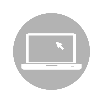 ON-LINE FORMULÁREwww.spp-distribucia.sk 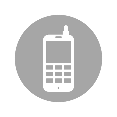 ZÁKAZNÍCKA LINKA0850 269 269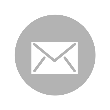 SPP - distribúcia, a.s.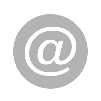 Plátennícka 19013/2               821 09 Bratislava –         mestská časť Ružinovpripajanie@distribuciaplynu.sk 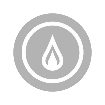 www.oplyne.info   